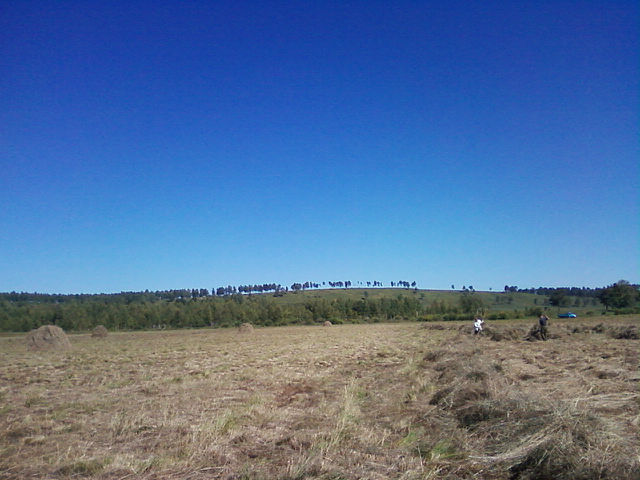 Российская Федерация   Иркутская областьЭхирит-Булагатский муниципальный районАДМИНИСТРАЦИЯМУНИЦИПАЛЬНОГО ОБРАЗОВАНИЯ «ЗАХАЛЬСКОЕ»ПОСТАНОВЛЕНИЕОт  16.01.2014 г. №1                                                           п. Свердлово«Об обеспечении безопасности при проведении купания в крещенской купели на территории муниципального образования«Захальское»                          На основании Закона РФ от 06.10.2003 г. № 131-ФЗ «Об общих принципах организации местного самоуправления в РФ », в соответствии с Уставом муниципального образования  «Захальское» в целях организации и обеспечения мер безопасности населения при проведении крещенского купания на территории муниципального образования «Захальское» 19 декабря 2014 года,ПОСТАНОВЛЯЮ:Определить место для проведения крещенских купаний на территории муниципального образования «Захальское»:- на реке Куяда в районе д. КуядаОтветственным  дежурным от администрации МО «Захальское» во время проведения купания в крещенской купели назначить специалиста администрации МО «Захальское» Бондаренко Галину Петровну.Ответственным дежурным во время проведения купания в крещенской купели от Эхирит-Булагатского района назначить Государственного инспектора ГИМС Катанаева Юрия Викторовича (по согласованию).Ответственным за оказание первой медицинской помощи во время проведения купания в крещенской купели назначить заведующего  Захальского отделения  общей врачебной практики ОГБУЗ ОБ № 2 Михеева Евгения Владимировича  (по согласованию).Ответственным за обеспечение общественной безопасности и безопасности дорожного движения во время проведения купания в крещенской купели назначить начальника ОУУП и ПДН МО МВД России «Эхирит-Булагатский» подполковника полиции Ботхоева Е.Д. (по согласованию).Настоящее постановление опубликовать в газете «Захальский вестник и разместить на официальном сайте муниципального образования «Захальское»Контроль за исполнением данного постановления оставляю за собой.Глава администрации                                              МО «Захальское»                                                                            А.Н.ЧерниговРоссийская ФедерацияИркутская областьЭхирит-Булагатский муниципальный  районАДМИНИСТРАЦИЯМУНИЦИПАЛЬНОГО ОБРАЗОВАНИЯ  «ЗАХАЛЬСКОЕ»ГЛАВА АДМИНИСТРАЦИИПОСТАНОВЛЕНИЕОт 14.02.2014 г. № 2«О профилактике и соблюдении пожарной безопасности»              Директорам школ и детских садов.                                             ПОСТАНОВЛЯЮ:         1. Рекомендовать директорам школ и детских садов организовать работу по профилактике и соблюдению пожарной безопасности в школах и детских садах, методом проведения бесед, классных часов с детьми и рабочим персоналом.           2. Об итогах проведения мероприятий сообщить в администрацию МО "Захальское" до 20.02.2014 года.Глава администрацииМО «Захальское»                                                                           А.Н. ЧерниговРоссийская ФедерацияИркутская областьЭхирит-Булагатский муниципальный  районАДМИНИСТРАЦИЯМУНИЦИПАЛЬНОГО ОБРАЗОВАНИЯ  «ЗАХАЛЬСКОЕ»ГЛАВА АДМИНИСТРАЦИИПОСТАНОВЛЕНИЕОт 14.02.2014  г. №3«О мерах по обеспечению пожарной безопасности» Во исполнение ст. 30 Федерального закона от 18.11.2004 г. № 69-ФЗ «О пожарной безопасности», в целях предотвращения гибели и травматизма людей, снижения риска возникновения пожаров на территории населенных пунктов МО «Захальское»: ПОСТАНОВЛЯЮ:1.  Провести  с 13 февраля по 23 февраля 2014 года на территории МО «Захальское» декадник по пожарной безопасности. 2. Руководителям предприятий и организаций всех форм собственности, в том числе ЛПХ, а также муниципальных учреждений  рекомендовать в срок с 13 февраля  по 23 февраля 2014  года:           а)  принять меры к проведению в работоспособное состояние источников наружного и внутреннего противопожарного водоснабжения; б) обеспечить помещения необходимым количеством первичных средств пожаротушения; в) провести ремонт электрооборудования, либо обесточивание неэксплуатируемых  помещений; г) организовать работу  по информированию о пожарной безопасности, профилактике бытовых пожаров с учащимися, их родителями и работниками учреждений          д) провести дополнительный противопожарный инструктаж всех работников.        3. Опубликовать распоряжение в газете «Захальский вестник».Глава администрацииМО «Захальское»                                                         А.Н. ЧерниговРоссийская ФедерацияИркутская областьЭхирит-Булагатский районМуниципальное образование «Захальское»ДУМАРешение  12.02.2014                                                                            №    1                         «О внесении изменений в решениеДумы МО «Захальское» от 25.12.2013 г.№ 12 «О  бюджетe МО «Захальское» на 2014 г. и плановый период 2015-2016 гг.» Внести изменения в решение Думы  от 25.12.2013 г.:Пункт 1  изложить в следующей редакции: - Утвердить основные характеристики бюджета муниципального образования «Захальское»    на 2014 год по расходам  в сумме 7809,475 тыс. рублей  и  доходам в сумме 7708,881 тыс. рублей, в том числе безвозмездные поступления из  областного и районного бюджета  в сумме 5697,000 тыс. рублей.             Установить предельный размер дефицита    бюджета    в сумме  100,594 тыс. рублей.   1.2.      Пункт  3 изложить в следующей редакции:      - утвердить распределение доходов муниципального образования на 2014 г. согласно приложению № 1.    1.3.     Пункт 6  изложить в следующей редакции:    - утвердить  расходы бюджета муниципального образования  на 2014 год по разделам, подразделам ,целевым статьям  расходов ,видам расходов функциональной классификации расходов бюджета РФ согласно приложению 4.2. Данное решение опубликовать в газете «Захальский вестник».Глава муниципального образования                                А Н.ЧерниговПояснительная запискак решению Думы МО «Захальское»«О внесении изменений в бюджет МО «Захальское» на 2014 г.От     12 .02.2014 г. №    1 Внесение изменений в бюджет МО «Захальское» на 2014 г. производится в соответствии с  бюджетным законодательством и нормативно-правовыми актами  муниципального образования «Захальское»В бюджет МО «Захальское» вносятся следующие изменения   по доходам  :       -в связи с увеличением дотации бюджетам поселений на выравнивание уровня бюджетной обеспеченности увеличиваются доходы бюджета по коду 030 2 02 01001 10 0000 151 на 154 300 тыс.  рублей;по расходамв связи с увеличением доходной части увеличиваются расходы:   -по подразделу «Центральный аппарат»:  026 0104  0020400 121  211 - 84 408 тыс.руб.;  026 0104  0020400 121  213 - 25 492 тыс.руб.;  026 0104  0020400 242  221 – 14 400 тыс.руб.;     -по подразделу « Регулирование тарифов на товары и услуги»            026 1403  5210600 540 251 -30 000 тыс.руб.;           Начальник финансового отдела                                             О.И.Федина               Российская ФедерацияИркутская областьЭхирит-Булагатский  районМУНИЦИПАЛЬНОЕ ОБРАЗОВАНИЕ  «ЗАХАЛЬСКОЕ»ДУМА  РЕШЕНИЕОт 12.02. 2014  г.  № 2                                                  п. Свердлово«О внесении изменений и дополнений в Устав МО «Захальское»  В целях приведения Устава муниципального образования «Захальское» в соответствие с Федеральным законом № 131-Фз от 06.10.2003 года «Об общих принципах организации местного самоуправления в Российской Федерации», ДумаРЕШИЛА:Внести в Устав муниципального образования «Захальское» следующие изменения и дополнения:Статью 6 дополнить пунктом 40 следующего содержания:40) создание условий для реализации мер, направленных на укрепление межнационального и межконфессиального согласия, сохранение и развитие языков и культуры народов Российской Федерации, проживающих на территории Поселения, социальную и культурную адаптацию мигрантов, профилактику межнациональных (межэтнических) конфликтов»        2. В пункте 3 статьи 7 слова «формирование и размещение муниципального заказа» заменить словами «осуществление закупок товаров, работ и услуг для обеспечения муниципальных нужд»статью 7 устава дополнить пунктом 5.1. следующего содержания:5.1. «разработка и утверждение программ комплексного развития систем коммунальной инфраструктуры поселений, требования к которым устанавливаются Правительством Российской Федерации»          4.  статью 7 Устава дополнить пунктом 13.1. следующего содержания:13.1. «полномочиями по организации теплоснабжения, предусмотренными Федеральным законом «О теплоснабжении»         5.  статью 7 Устава дополнить пунктом 13.2. следующего содержания:13.2. «полномочиями в сфере водоснабжения и водоотведения, предусмотренными Федеральным законом «О водоснабжении и водоотведении»        6.  пункт 11 статьи 7 изложить в следующей редакции:11. «организация профессионального образования и дополнительного профессионального образования выборных должностных лиц местного самоуправления, депутатов представительных органов муниципального образования, муниципальных служащих и работников муниципальных учреждений»        7.  абзац 2 части 4 статьи 11 Устава слова «Законодательное собрание и Избирательную комиссию» дополнить словом «Иркутской».          8. Часть 2 статьи 28.1. дополнить пунктом 5 следующего содержания:5) «допущение главой муниципального образования, местной администрацией, иными органами и должностными лицами местного самоуправления муниципального образования и подведомственными организациями массового нарушения государственных гарантий равенства прав и свобод человека и гражданина в зависимости от расы, национальности, языка, отношения к религии и других обстоятельств, ограничения прав и дискриминации по признакам расовой, национальной, языковой или религиозной принадлежности, если это повлекло нарушение межнационального и межконфессионального  согласия и  способствовало возникновению межнациональных (межэтнических) и межкофессиональных конфликтов». 9. Абзац 3 части 2 статьи 37 исключить.Статью 69 Устава изложить в следующей редакции:Статья 69. Закупки для обеспечения муниципальных нужд1. Закупки товаров, работ, услуг для обеспечения муниципальных нужд осуществляются в соответствии с законодательством Российской Федерации о контрактной системе в сфере закупок товаров, работ, услуг для обеспечения государственных и муниципальных нужд.2. Закупки товаров, работ, услуг для обеспечения муниципальных нужд осуществляются за счет средств местного бюджета.     II. Поручить главе муниципального образования «Захальское» обеспечение государственной регистрации изменений и дополнений в Устав муниципального образования «Захальское».III. Установить, что Устав муниципального образования «Захальское» с изменениями и дополнениями вступает в силу со дня официального опубликования после его регистрации в установленном законодательством порядке.       IV. Данное решение опубликовать в газете «Захальский Вестник».Глава Поселения                                                    А.Н. Чернигов                                                                     Российская Федерация  Иркутская областьЭхирит-Булагатский районМУНИЦИПАЛЬНОЕ ОБРАЗОВАНИЕ  «ЗАХАЛЬСКОЕ»ДУМАРЕШЕНИЕОт  12.02.2014 г. № 3                                                                       п. Свердлово«О налоге на имущество физических лиц»             В соответствии с Федеральным законом № 2003-1 – ФЗ от 09.12.1991 г. «О налогах на имущество физических лиц»,  ст. 57 Федерального закона № 131-ФЗ «Об общих принципах организации  местного самоуправления в Российской Федерации», согласно Устава МО «Захальское»                                                            ДУМА РЕШИЛА:1.Установить и ввести в действие  на территории муниципального образования «Захальское»  налог на имущество физических лиц. Общие принципы на основании которых определяются налогоплательщики, объект налогообложения, налоговая база, налоговый период, налоговые льготы, порядок исчисления и уплаты налога, устанавливаются на основании Закона Российской Федерации от 09.12.1991 г. № 2003-1 «О налогах на имущество физических лиц»2.Установить ставки налога в зависимости от суммарной инвентаризационной стоимости объекта налогообложения, умноженной на коэффициент-дефлятор, определяемый в соответствии с частью первой Налогового кодекса Российской Федерации, в следующих размерах:3.Уплата налога на имущество физических лиц производится 1 октября года, следующего за истекшим налоговым периодом.4. С момента вступления в силу настоящего решения считать утратившим силу Решение Думы муниципального образования «Захальское» №87 от 28.12. 2011 г.5. Опубликовать данное решение в газете «Захальский вестник»6.Решение вступает в силу с 1 января 2015 года, но не ранее чем через месяц после опубликования.7.В течение пяти рабочих дней направить настоящее решение в МИ ФНС  России № 16 по Иркутской области.Глава МО «Захальское»                                                                            А.Н. ЧерниговРоссийская Федерация   Иркутская областьЭхирит-Булагатский районМУНИЦИПАЛЬНОЕ ОБРАЗОВАНИЕ  «ЗАХАЛЬСКОЕ»ДУМАРЕШЕНИЕОт 12.02. 2014 г.   № 4                                                        п. Свердлово«О проекте правил землепользованияи застройки  муниципального образования «Захальское»                    В соответствии с Федеральным законом от 06.10.2003 г. № 131 ФЗ «Об общих принципах организации местного самоуправления в Российской Федерации», со статьёй 31,32  Градостроительного кодекса РФ, согласноп. 20 ст. 6 , ст. 17, ст. 24 Устава МО «Захальское» ДУМА:РЕШИЛА:Утвердить проект правил землепользования и застройки  муниципального образования «Захальское»Опубликовать в газете «Захальский вестник»- сообщение о проведении публичных слушаний;- проект «Правила землепользования и застройки муниципального образования «Захальское» (приложение №1);- порядок учета предложений граждан по проекту Правил землепользования и застройки муниципального образования «Захальское»  и участия граждан в его обсуждении (приложение№2).Назначить публичные слушания по проекту правил землепользования и застройки:  п. Свердлово - на 17 апреля  2014  года в 15 часов 00 минут, в здании дома культуры «Колос» С. Захал -18 апреля  2014 г. в 14 часов 00 минут, в здании Захальской начальной школыд. Еловка - 17 апреля 2014 года в 17 часов 00 минут, в здании Еловской начальной школы д. Куяда, д. Рудовщина  - 18 апреля  2014 года в 16 часов 00 минут, в здании Куядской  начальной школы д. Мурино - 19 апреля  2014 года в 14 часов 00 минут, в столовой ОПХ «Элита» Опубликовать данное решение в газете «Захальский вестник»Глава МО «Захальское»                                                 А.Н.Чернигов                                                                        Приложение №1 к решению Думы                                                                         МО «Захальское» от  12.02.2014 г.  № 4               Введение Генеральный план муниципального образования «Захальское» (далее – генеральный план) разработан по заказу Администрации  муниципального образования «Эхирит-Булагатский район» на основании Муниципального контракта №24 от 20.07.2012 г. в соответствии с заданием, утвержденным Главой администрации муниципального образования «Эхирит-Булагатский район». Основанием для разработки градостроительной документации является Решение Думы муниципального образования «Захальское» «03» февраля 2012г. №5.Генеральный план разработан ОАО «Российский институт градостроительства и инвестиционного развития «Гипрогор».Генеральный план является документом территориального планирования муниципального образования, подлежащим разработке, согласованию и утверждению в порядке, установленном Градостроительным кодексом Российской Федерации от 29 декабря 2004г. N 190 – ФЗ и Федеральным законом от 29 декабря 2004г. № 191-ФЗ «О введении в действие Градостроительного кодекса Российской Федерации», подписанными Президентом РФ 29 декабря 2004г.Генеральный план реализуется в границах земель муниципального образования «Захальское».В составе Генерального плана выделены следующие временные сроки его реализации:- 1-ая очередь – 2022 год (10 лет);- расчетный период, на который рассчитаны все основные проектные решения - 2032 год (20 лет).Проектные решения Генерального плана на расчетный период являются основанием для разработки документации по планировке территории населённых пунктов муниципального образования «Захальское» и учитываются при разработке правил землепользования и застройки муниципального образования «Захальское».При разработке Генерального плана учтены материалы социально-экономических программ муниципального образования «Захальское», муниципального образования «Эхирит-Булагатский район», Иркутской области, а именно:1. Комплексный план мероприятий  социально-экономического развития Эхирит-Булагатского района, Иркутской области 2008-2012 года, утвержденный решением Думы муниципального образования от «31» октября 2007г.  №556;2. «Комплексный план мероприятий социально-экономического развития «Захальское» поселения до 2015 года», утвержденный решением Думы муниципального образования от «28» июня 2011г.  №78;3. Программа социально-экономического развития Иркутской области на 2011-2015 годы, принятая постановлением Законодательного Собрания Иркутской области от 15.12.2010 года № 28/18-ЗС.Генеральный план состоит из Положений о территориальном планировании, материалов по обоснованию и соответствующих карт (схем). Положения о территориальном планировании включают:Цели и задачи территориального планирования развития муниципального образования «Захальское».Сведения о видах, назначении и наименованиях планируемых для размещения объектов местного значения поселения, их основные характеристики, их местоположение, а также характеристики зон с особыми условиями использования территорий в случае, если установление таких зон требуется в связи с размещением данных объектов;Параметры функциональных зон, а также сведения о планируемых для размещения в них объектах федерального значения, объектах регионального значения, объектах местного значения (за исключением линейных объектов).Перечень карт Генерального плана муниципального образования «Захальское» включает:Карта планируемого размещения объектов местного значения. Карта границ населенных пунктов. Карта функциональных зон. Карта объектов инженерной инфраструктуры. Карта объектов транспортной инфраструктуры. (М1:30 000). Фрагменты: п. Свердлово, с. Захал, д. Еловка, д. Куяда, д. Рудовщина, д. Мурино (М1:5 000). Основной чертеж.Материалы по обоснованию генерального плана муниципального образования «Захальское» включают в себя:- текстовые материалы по обоснованию генерального плана муниципального образования «Захальское»;- карты материалов по обоснованию муниципального образования в составе «Захальское»:	1.Лист ГП2. Карта современного использования территории с зонами особых условий использования территорий (опорный план) (М 1:30 000). Фрагменты: п. Свердлово, с. Захал, д. Еловка, д. Куяда, д. Рудовщина, д. Мурино, д. Красный Яр, д. Батхай, д. Солянка (М1:5 000);2.Лист ГП3. Карта зон с особыми условиями использования территорий (М 1:30 000). Фрагменты: п. Свердлово, с. Захал, д. Еловка, д. Куяда, д. Рудовщина, д. Мурино (М1:5 000);3.Лист ГП4. Карта территорий, подверженных риску возникновения чрезвычайных ситуаций природного и техногенного характера (М 1:30 000). Фрагменты: п. Свердлово, с. Захал, д. Еловка, д. Куяда, д. Рудовщина, д. Мурино (М1:5 000). Текстовые материалы по обоснованию генерального плана муниципального образования «Захальское» включают в себя:- сведения о планах и программах комплексного социально-экономического развития муниципального образования, для реализации которых осуществляется создание объектов местного значения поселения; - обоснование выбранного варианта размещения объектов местного значения поселения на основе анализа использования территорий поселения, возможных направлений развития этих территорий и прогнозируемых ограничений их использования; - оценку возможного влияния планируемых для размещения объектов местного значения поселения на комплексное развитие этих территорий;- утвержденные документами территориального планирования Российской Федерации, документами территориального планирования субъекта Российской Федерации сведения о видах, назначении и наименованиях планируемых для размещения на территориях поселения объектов федерального значения, объектов регионального значения, их основные характеристики, местоположение, характеристики зон с особыми условиями использования территорий в случае, если установление таких зон требуется в связи с размещением данных объектов, реквизиты указанных документов территориального планирования, а также обоснование выбранного варианта размещения данных объектов на основе анализа использования этих территорий, возможных направлений их развития и прогнозируемых ограничений их использования;- утвержденные документом территориального планирования муниципального района сведения о видах, назначении и наименованиях планируемых для размещения на территории поселения, входящего в состав муниципального района, объектов местного значения муниципального района, их основные характеристики, местоположение, характеристики зон с особыми условиями использования территорий в случае, если установление таких зон требуется в связи с размещением данных объектов, реквизиты указанного документа территориального планирования, а также обоснование выбранного варианта размещения данных объектов на основе анализа использования этих территорий, возможных направлений их развития и прогнозируемых ограничений их использования;- перечень и характеристику основных факторов риска возникновения чрезвычайных ситуаций природного и техногенного характера;- перечень земельных участков, которые включаются в границы населенных пунктов, входящих в состав поселения, городского округа, или исключаются из их границ, с указанием категорий земель, к которым планируется отнести эти земельные участки, и целей их планируемого использования.В современных социально-экономических условиях целью территориального планирования развития территории муниципального образования «Захальское» является создание градостроительными средствами условий интенсивного и устойчивого роста качественных показателей территории, а также создание комфортной среды проживания  за счет реализации инвестиционных проектов в наиболее конкурентных отраслях экономики.Генеральный план определяет стратегию развития наиболее перспективной в муниципальном образовании «Захальское» территории, намечает пути решения экономических, социальных, территориальных и природоохранных проблем.1. Цели и задачи территориального планирования1.1 Цели территориального планированияЦелями территориального планирования развития муниципального образования «Захальское» являются обеспечение градостроительными средствами роста качества жизни населения, учет интересов граждан и их объединений при определении назначения территорий исходя из совокупности социальных, экономических, экологических и иных факторов. В связи с этим, в генеральном плане выявлены имеющиеся в муниципального образования «Захальское» территориальные, трудовые, экономические, рекреационные  ресурсы, возможности улучшения качества жилой среды, развития и повышения уровня социального и культурно-бытового обслуживания населения, его трудозанятости, инженерно-транспортного обустройства территории, решения экологических проблем, повышения эффективности функционирования жилых и производственных территорий.К целям территориального планирования развития Муниципального образования «Захальское» относится согласование взаимных интересов при градостроительной деятельности Муниципального образования «Захальское» и Российской Федерации, Муниципального образования «Захальское» и Иркутской области, Муниципального образования «Захальское» и муниципального образования «Эхирит-Булагатский район», муниципального образования «Захальское» и муниципальных образований, имеющих с ним общую границу.Задачи территориального планирования развития Муниципального образования «Захальское» - это планирование развития муниципального образования градостроительными средствами, включая установление зон планируемого размещения объектов капитального строительства, необходимых для осуществления полномочий органов местного самоуправления муниципального образования, функциональных зон, зон с особыми условиями использования территорий.Территориальное планирование муниципального образования «Захальское» базируется на следующих положениях социально-экономического развития муниципального образования принятых в положении о территориальном планировании Иркутской области на период до 2031 года*:увеличение на расчетный срок общей численности постоянного населения муниципального образования «Захальское» до 1,7 тысяч человек за счет снижения смертности, увеличения рождаемости и миграционного прироста;повышение качества жизни жителей муниципального образования «Захальское» с достижением на перспективу до 2032 года обеспеченности населения  жильем в размере не менее 18,4 квадратных метров на человека; увеличением количества учреждений социальной сферы (здравоохранение, образование, культура, физкультура и спорт и т.д.) до нормативного уровня;стабильное развитие экономики муниципального образования «Захальское», увеличение объёмов промышленного производства на расчетный срок Генерального плана Муниципального образования «Захальское»;сохранение традиционного профиля экономики муниципального образования «Захальское» как основы его устойчивого развития, основу которого составляют предприятия добывающей, лесозаготовительной и деревообрабатывающей отрасли, строительные и транспортные организации, а также сервисная сфера с приоритетным развитием объектов, прежде всего производственных и обслуживающих, наиболее эффективно использующих потенциал района;обеспечение потребностей экономики муниципального образования «Захальское» в рабочей силе, на основе сочетания использования трудовых ресурсов района и временных трудовых мигрантов с учетом повышения производительности труда в основных отраслях экономики района; усиление потенциала и конкурентоспособности промышленного комплекса муниципального образования «Захальское» за счет обновления основных производственных фондов, развития передовых технологий по заготовке и комплексной глубокой переработке природных ресурсов с достижением максимально возможного уровня технологических переделов; развитие объектов коммерческо-деловой сферы (финансы, кредит, страхование, оптовая торговля, операции с недвижимым имуществом, информатизация, связь) на базе строительства новых административно-деловых центров, модернизации существующих офисных зданий и развитие необходимой для их обслуживания инфраструктуры;создание спортивно-оздоровительных и туристско-рекреационных комплексов, обеспечивающих возможности отдыха жителей Муниципального образования «Захальское» и туристов;увеличение объемов финансирования нового строительства и реконструкции объектов инженерной и транспортной инфраструктуры, социально значимых объектов обслуживания, социального жилья, а также капитального ремонта жилищного фонда муниципального образования «Захальское».Территориальное планирование муниципального образования «Захальское» направлено на определение назначения территорий населенных пунктов, исходя из совокупности социальных, экономических, экологических и иных факторов в целях:- обеспечения устойчивого развития муниципального образования;- сохранения и регенерации исторического и культурного наследия;- развития инженерной, транспортной и социальной инфраструктур;- обеспечения учета интересов Российской Федерации, Иркутской области, муниципального образования «Эхирит-Булагатский район», физических и юридических лиц.Основными целями территориального планирования муниципального образования «Захальское» являются создание благоприятной среды жизнедеятельности населения и устойчивого развития поселения, обеспечение экологической безопасности и сохранение природного и культурного наследия.1.2. Задачи территориального планирования1.2.1. Задачи по развитию и преобразованию функционально-планировочной структурыДля достижения поставленных целей в Генеральном плане муниципального образования «Захальское» необходимо решить следующие задачи:разработать основные направления устойчивого пространственного (градостроительного) развития территории городского поселения с учетом природных условий и принятых установок социально-экономического развития, вытекающих из положений документов территориального планирования социально-экономического развития Иркутской области;выявить зоны различного функционального назначения и планировочные ограничения на использование территорий в этих зонах;сформировать «точки роста» - опорные территории роста экономики и качества жизни населения (территории концентрации градостроительной активности – зоны планируемого размещения объектов капитального строительства местного значения); в градостроительном отношении это означает создание на этих территориях современных стандартов организации жилой, производственной, рекреационной среды;обеспечение эффективного использования территорий населённых пунктов;создание благоприятной среды жизнедеятельности;обеспечение безопасности территории и окружающей среды;улучшение жилищных условий, достижение многообразия типов жилой среды и комплексности застройки жилых территорий;развитие и равномерное размещение по территории общественных и деловых центров;обеспечение надежности транспортного обслуживания и инженерного оборудования территории;определить основные направления развития инженерно-транспортной и социальной инфраструктур на территории муниципального образования «Захальское»;выявить территории, подверженные риску возникновения чрезвычайных ситуаций природного и техногенного характера и воздействия их последствий;определить основные направления улучшения экологической обстановки градостроительными средствами на территории муниципального образования «Захальское»;определить мероприятия сохранения и развития территорий объектов природного и культурного наследия на территории муниципального образования «Захальское», формирование охранных зон объектов культурного наследия.Территориальное планирование муниципального образования «Захальское» базируется на перечне основных мероприятий:улучшение качества жизни населения муниципального образования «Захальское» на основе динамического развития приоритетных отраслей экономики и социальной сферы;техническое перевооружение, внедрение передовых технологий в сфере сельского хозяйства, расширение рынков сбыта действующими предприятиями;строительство жилья;модернизация коммунальной инфраструктуры;строительство и реконструкция объектов социальной сферы;укрепление материально-технической сферы объектов социальной сферы и др.1.2.2. Задачи по развитию и размещению объектов капитального строительства местного значения1.2.2.1. Транспортная инфраструктураВнешние транспортные связи муниципального образования «Захальское»1.Учет при проектировании улично-дорожной сети муниципального образования «Захальское» прохождения трасс основных внешних транспортных коммуникаций, улучшение доступа к ним.Пассажирский транспортСохранение и развитие системы пассажирского транспорта муниципального образования «Захальское». Обеспечение качественной транспортной взаимосвязи районов проживания населения и мест приложения труда.Улично- дорожная сеть Развитие улично-дорожной сети муниципального образования «Захальское»; Развитие сети основных и второстепенных поселковых дорог;Реконструкция, улучшение качества покрытия улично-дорожной сети;Повышение структурной связанности территории поселения;Повышение безопасности движения транспорта и пешеходов.Объекты транспортной инфраструктурыСтроительство автостоянок, паркингов.1.2.2.2. Инженерная инфраструктураВодоснабжениеРеконструкция существующих водозаборных и водопроводных сооружений.Оборудование водозаборных скважин установками по водоподготовке и установками по обеззараживанию воды.3.	Реконструкция и замена существующих сетей водоснабжения в п. Свердлово4.	Строительство дополнительных артезианских скважин и водонапорных башен.Организация контроля качества воды, потребляемой населением из индивидуальных источников водоснабжения.Организация зон санитарной охраны водозаборных узлов питьевого назначения в соответствии с  требованиями СанПиН 2.1.4.1110-02.Водоотведение бытовых сточных водСтроительство очистных сооружений для приема и очистки сточных вод от п. Свердлово, с. Захал, д. Еловка, д. Куяда и д. Рудовщина. Оборудование индивидуального жилья автономной канализацией.Ликвидация сброса неочищенных сточных вод на рельеф и в открытые водоемы.ЭлектроснабжениеСодействие развитию использования источников энергии путем формирования и реализации целевых программ регионального значения.Повышение надежности работы энергоснабжения.Осуществление наиболее полного использования существующих сетей с проведением работ по их восстановлению. Предусмотреть питание новых потребителей от существующих источников электроснабжения.Существующие воздушные или кабельные линии электропередачи, попадающие под застройку, вынести за пределы площадок застройки или переустроить по ТУ владельцев.Переложить магистральные или распределительные линии электропередачи, отработавшие ресурс, с увеличением их пропускной способности.Строительство расчетного количества ТП (2х250 кВА), питание предусмотреть от существующих источников электроснабжения воздушными линиями 10 кВ с подвеской проводов СИП.Проложить питающие кабельные линии 10 кВ от РУ-10 кВ до новых ТП-10/0,4 кВ.Проложить кабельные линии 0,4 кВ от РУ-0,4 кВ до вводных шкафов проектируемых зданий и сооружений по схеме, обеспечивающей необходимую категорию надёжности электроснабжения приёмников электроэнергии.Проведение мероприятий по внедрению энергосберегающих технологий, позволяющие при тех же технологических режимах значительно сократить потребление электроэнергии в соответствии требованиями   ФЗ «Об энергосбережении». Обеспечение полномасштабного внедрения систем приборного учета. Выполнить при необходимости сеть внутриквартального наружного освещения.ТеплоснабжениеПрименение энергосберегающих технологий.Обеспечение надежного теплоснабжения потребителей МО.Реконструкция существующих сетей и сооружений системы теплоснабжения;Строительство новых источников централизованного теплоснабжения (котельных) с целью максимального охвата  жилой застройки и объектов социального и производственного назначения централизованной системой теплоснабжения;Обеспечение индивидуальной жилой застройки, не подключенной к централизованным источникам теплоснабжения, современными, экологически чистыми автоматизированными тепловыми установками, основным топливом для которых будет являться электричество, уголь или дрова.ГазоснабжениеВ случае прохождения газопровода по территории Эхирит-Булагатского района (3-ий вариант прохождения магистрального газопровода «Чиканское ГКМ – Саянск – Ангарск - Иркутск» разработан ОАО «Промгаз») необходимо предусмотреть:Газификацию населенных пунктов;Перевод существующих и подключение новых источников централизованного теплоснабжения на газовое топливо;Газификация  малоэтажной и индивидуальной застройки.Средства связиПроведение мероприятий по удовлетворению растущих потребностей в услугах связи и ускоренное развитие телекоммуникационной инфраструктуры;Повышение обеспеченности населения услугами связи и сети интернет;Создание телеканалов высокой четкости и спутниковой теле-радиотрансляции;Обеспечение стопроцентной телефонизации  существующей и планируемой жилой застройки;Модернизация существующих АТС с переводом на цифровое оборудование;Вынос с застраиваемой территории канализации или кабелей связи, мешающих строительству по техническим условиям владельцев;При необходимости докладка в существующую телефонную канализацию необходимого количества каналов и замена телефонных колодцев.От существующей телефонной канализации строительство новой канализации до проектируемых зданий с количеством каналов согласно полученным ТУ;Прокладка кабелей связи от АТС или существующих телефонных шкафов ШР до проектируемых зданий в каналах существующей и вновь построенной телефонной канализации.1.2.2.3. Объекты социального и культурно-бытового обслуживанияОбщие задачи в сфере социального и культурно-бытового обслуживанияУдовлетворение потребности населения муниципального образования «Захальское» в учреждениях обслуживания с учетом прогнозируемых характеристик социально-экономического развития муниципального образования «Захальское» в составе социальных нормативов и норм, установленных Правительством Российской Федерации и Иркутской области, и других нормативных документов на основе развития сети учреждений обслуживания;Достижение для муниципального образования «Захальское» уровня обеспеченности жителей объектами обслуживания, соответствующего среднероссийскому, в том числе нормируемого социально гарантированного уровня обслуживания по каждому виду;Обеспечение равных условий доступности объектов обслуживания для всех жителей муниципального образования «Захальское»;Оптимизация размещения сети учреждений обслуживания на территории муниципального образования «Захальское» с учетом специфики его планировочной и функциональной структуры;Модернизация существующей сети учреждений социального и культурно-бытового обслуживания с реструктуризацией и интенсификацией их работы в соответствии с потребностями населения муниципального образования «Захальское», учитывая новые технологии обслуживания и современный уровень развития общества;Повышение эффективности использования территорий, занятых существующими учреждениями обслуживания.Здравоохранение1. Повышение эффективности работы системы здравоохранения с целью улучшения демографической ситуации,  сохранение и укрепление здоровья населения муниципального образования «Захальское», поддержание активной долголетней жизни жителей на основе развития сети учреждений здравоохранения и повышения качества и количества предоставляемых ими медицинских услуг путем проведения работ по реконструкции и модернизации существующих учреждений с повышением их технической оснащенности;2. Проведение грамотной агитационной политики, направленной на борьбу с алкоголизмом, наркоманией и курением; 3. Улучшение экологической обстановки для предотвращения туберкулезных и онкологических заболеваний;4. Уменьшение показателя инвалидности населения в трудоспособном возрасте;5. Повышение уровня жизни: повышение уровня заработной платы, повышение культурного потенциала муниципального образования «Захальское», создание дополнительных рабочих мест, создание условий для безопасного нахождения на территории  муниципального образования «Захальское» и т.д. Потребительский рынокОбеспечение условий для развития и расширения сети предприятий потребительского рынка и повышения качества и количества предоставляемых услуг путем проведения работ по реконструкции и модернизации существующих объектов с повышением их технической оснащенности и строительства новых объектов в соответствии со стандартами с учетом размещения предприятий минимально гарантированного уровня в жилой застройке.Размещение сети предприятий потребительского рынка на территории муниципального образования «Захальское» в соответствии с принятым уровнем обслуживания;Развитие сети предприятий потребительского рынка с доведением уровня обеспеченности населения муниципального образования «Захальское» в соответствии с принятым уровнем обслуживания.Физкультура и спортКомплексное развитие физкультуры и спорта, направленное на создание оптимальных условий для физического и спортивного совершенствования, укрепления здоровья граждан, приобщения различных групп населения муниципального образования «Захальское», в первую очередь детей, к систематическим занятиям физкультурой и спортом, за счет развития массовых видов спорта, в том числе социально гарантированного уровня обслуживания населения, приближенных к местам проживания населения.Размещение сети учреждений физкультуры и спорта на территории муниципального образования «Захальское» в соответствии с принятыми уровнями обслуживания;Дальнейшее совершенствование и расширение сети объектов, в том числе для новых массовых видов спорта;Развитие сети объектов физкультуры и спорта с доведением уровня обеспеченности населения  на территории муниципального образования «Захальское» в соответствии с принятыми уровнями обслуживания.Культура и искусствоОбеспечение условий для развития духовного и культурного потенциала муниципального образования «Захальское», формирования привлекательного образа муниципального образования «Захальское» путем развития и расширения сети учреждений культуры и искусства и повышения качества и количества предоставляемых ими услуг за счет увеличения объемов реконструкции и модернизации существующих объектов с повышением их технической оснащенности и строительства новых объектов, в том числе новых типов учреждений, таких как многопрофильные центры культурно-досугового назначения, клубы по интересам, семейные детские развлекательные комплексы и др.Размещение сети учреждений культуры и искусства на территории населённых пунктов муниципального образования «Захальское» в соответствии с принятым уровнем обслуживания;Развитие сети учреждений культуры и искусства с доведением уровня обеспеченности населения на территории муниципального образования «Захальское» в соответствии с принятыми уровнями обслуживания.ОбразованиеОбеспечение условий для повышения уровня образования и квалификации жителей муниципального образования «Захальское» путем развития и расширения сети учреждений образования, проведения работ по реконструкции и модернизации существующих объектов с повышением их технической оснащенности и строительства новых объектов в объемах, соответствующих действующим нормативам с учетом особенностей демографической структуры населения муниципального образования «Захальское».Формирование образовательной сети, обеспечивающей возможность выбора школьных учреждений различных специализаций и организационно-правовых форм;Развитие сети образовательных учреждений с доведением уровня обеспеченности населения на территории муниципального образования «Захальское» в соответствии с принятыми уровнями обслуживания.Социальная защита населенияОбеспечение условий для развития и расширения сети учреждений социальной защиты населения муниципального образования «Захальское» и повышения качества и количества предоставляемых ими услуг группам населения муниципального образования «Захальское», нуждающимся в социальной защите, путем проведения работ по реконструкции и модернизации существующих объектов с повышением их технической оснащенности и строительства новых объектов, в том числе новых типов учреждений, с учетом особенностей демографической структуры населения муниципального образования «Захальское» и его расселения.Обслуживание населения в сфере ритуальных услугОбеспечение потребности в площадях для погребения усопших путем расширения существующих кладбищ и при необходимости строительства новых кладбищ;Расширение площади существующих кладбищ и  при необходимости строительство новых кладбищ в соответствии с действующими законодательными, правовыми и нормативными экологическими, санитарно-гигиеническими и градостроительными требованиями;Увеличение числа захоронений в родственные могилы за счет расширения степени родства в отношении наследников второй и третьей очереди;Повышение качества инженерной подготовки и благоустройства территории кладбищ для повторного погребения в родственные могилы по истечении кладбищенского периода.Жилищный фондОбеспечение условий для увеличения объемов и повышения качества жилищного фонда населённых пунктов муниципального образования «Захальское», соответствующего среднероссийским, при обязательном выполнении экологических, санитарно-гигиенических и градостроительных требований и сохранении приумножения разнообразия среды жизнедеятельности.Увеличение жилищного фонда в соответствии с потребностями жителей муниципального образования «Захальское», с доведением средней жилищной обеспеченности на одного жителя на расчетный срок Генерального плана муниципального образования «Захальское» до 18,4 кв. м;Обеспечение условий для создания доступного экономичного жилья для социально незащищенных слоев населения муниципального образования «Захальское»;Сокращение и ликвидация физически и морально устаревшего жилищного фонда, в т.ч. расселение ветхого и аварийного фонда;Ликвидация коммунального заселения, включая общежития;Увеличение объемов реконструкции, модернизации и капитального ремонта существующего жилищного фонда с доведением его характеристик до стандартов, соответствующих среднероссийским, с учетом местной специфики;Устранение путем реконструкции и модернизации количественных и качественных недостатков существующего жилищного фонда, в том числе недостаточности жилой площади, диспропорций в величине квартир и их несоответствия современным требованиям;Увеличение разнообразия жилой среды и применяемых материалов, конструкций и планировочных решений, отвечающих разнообразию градостроительных условий и интересов различных социальных групп населения муниципального образования «Захальское».1.2.2.4. Задачи по улучшению экологической обстановки и охране окружающей средыОсновная цель - обеспечение благоприятных условий жизнедеятельности настоящего и будущих поколений жителей муниципального образования «Захальское», воспроизводство природных ресурсов, сохранение биосферы.Задачи по улучшению экологической обстановки и охране окружающей среды:Сохранение природных условий и особенностей территории муниципального образования «Захальское», с последующим понижением уровня загрязнения атмосферы;Достижение нормативных показателей качества атмосферного воздуха;Обеспечение сохранности лесов муниципального образования «Захальское»;Максимальное сохранение зеленых насаждений всех видов пользования;Исследование и сохранение на безопасном уровне показателей шума, электромагнитных излучений, радиации;Мониторинг почвенного покрова;Охрана и рациональное использование подземных вод;Законодательно-правовое обеспечение природоохранной деятельности. 1.2.2.5. Задача по предотвращению чрезвычайных ситуаций природного и техногенного характераСнижение риска возможных негативных последствий чрезвычайных ситуаций на объекты производственного, жилого и социального назначения, а также окружающую среду.1.2.2.6.  Задачи по санитарной очистке территорииСодержание территории существующих свалок ТБО в соответствии с санитарными требованиями.На расчетный срок утилизацию отходов предлагается вести на централизованном полигоне ТБО, принимающем отходы от муниципальных образований: «Захальское», «Алужинское», «Усть-Ордынское», «Капсальское»,  «Тугутуйское» и населенных пунктов Булуса и Толодой муниципального образования «Кулункунское» (предложение проекта «Схема территориального планирования муниципального образования Эхирит-Булагатский район»).Полный охват территории населенных пунктов контейнерной системой очистки.Приобретение достаточного количества спецтранспорта для осуществления санитарной очистки территории населенных пунктов.Ликвидация и рекультивация территорий несанкционированных свалок.1.2.2.7.  Задачи по утилизации биологических отходовКонсервация существующих скотомогильников, как не удовлетворяющих санитарным требованиям.В дальнейшем для утилизации и уничтожения биологических отходов необходимо использовать только биотермические ямы. Выбор и отвод земельного участка для строительства биотермической ямы проводят органы местной администрации по представлению организации государственной ветеринарной службы, согласованному с местным центром санитарно-эпидемиологического надзора.2. Сведения о планируемых для размещения объектов местного значения муниципального образования «Захальское» (реализация до 2032 г.)Параметры функциональных зон муниципального образования «Захальское» (реализация до 2032 г.)**Существующие и планируемые территории и объекты капитального строительства федерального, регионального, районного значений приводятся в положениях о территориальном планировании, отображаются на картах для обеспечения информационной целостности документа и не являются утверждаемыми в составе настоящего проекта.4. Изменение границ населённых пунктов                                                                         Приложение №2 к решению Думы                                                                         МО «Захальское» от  12.02.2014 г.  № 4 Порядок учета предложений граждан к проекту «Правила землепользования и застройки муниципального образования «Захальское» Эхирит-Булагатского района и участия граждан в его обсуждении1. Предложения к проекту «Правила землепользования и застройки муниципального образования «Захальское» Эхирит-Булагатского района» вносятся в администрацию МО «Захальское» по адресу: п. Свердлово ул. Советская д. 19 или по факсу 2-44-21 в письменной форме.2. Предложения принимаются  со дня опубликования проекта решения в газете «Захальский вестник»  в рабочие дни с 8.30  до 17.30  часов не позднее чем за два дня до даты проведения публичных слушаний.3. Заявки на участие в публичных слушаниях с правом выступления подается по адресу:   п. Свердлово ул. Советская д. 19  лично или по почте, а также по факсу 2-44-21.Заявки принимаются в рабочие дни с 8.30 до 17.30 часов, не позднее чем за два дня до даты проведения публичных слушаний.Российская Федерация   Иркутская областьЭхирит-Булагатский районМУНИЦИПАЛЬНОЕ ОБРАЗОВАНИЕ  «ЗАХАЛЬСКОЕ»ДУМАРЕШЕНИЕОт 12.02. 2014 г.   № 5                                                        п. Свердлово«О мероприятиях в рамках  народных инициатив за 2013 год и плане на 2014 год»	Руководствуясь Федеральным законом от 06.10.2003 № 131-ФЗ «Об общих принципах организации местного самоуправления в Российской Федерации», в соответствии с Уставом муниципального образования «Захальское», Дума  РЕШИЛА:Одобрить перечень мероприятий  в рамках  народных инициатив на территории муниципального образования «Захальское» на 2014 год (приложение№1).Принять к сведению отчёт об использовании средств в рамках проекта «Народные инициативы» за 2013 год (приложение №2)Глава Поселения                                                                А.Н. ЧерниговПриложение №1к решению Думыот 12.02.2014  №5Проект народных инициатив на 2014 год  на территории муниципального образования «Захальское»Обозначить следующие приоритетные направления на 2014 год:1. Сбор и вывоз бытовых отходов и мусора 2. Ремонт уличного освещения на территории МО «Захальское» 3.Оформление документации на водонапорные башни 4. Установка детских площадок в д. Мурино и д. Рудовщина.                                                                                                               Приложение №2к решению Думыот 12.02.2014  №5Итоги реализации проектов народных инициатив за 2013 год  на территории  муниципального образования «Захальское»В 2013 году объём  финансирования  из областного бюджета составил 795 758  рублей, в том числе из местного бюджета  7958 рублей. В рамках данного проекта реализовано  7 мероприятий: Ограждение кладбища – 99 т.р.Обустройство детских площадок  с. Захал, п. Свердлово – 98 т.р.Обустройство стадиона- 95 т.р.Приобретено оборудование для МКУ КИЦ (звуковое оборудование, проектор, швейная машинка) – 85 т.р.Реконструкция водокачки – 295 958 р.Приобретение пластиковых окон для здания дома культуры – 82800 р.Приобретение двери пожарного выхода для здания дома культуры п. Свердлово – 40 т.р.Все мероприятия проведены в полном объёме и в установленный срок.ПРОТОКОЛо проведении публичных слушанийпо проекту решения Думы МО «Захальское»«О внесении изменений и дополнений в Устав муниципального образования Захальское»Повестка: обсуждение проекта решения Думы муниципального образования «Захальское»» от «25» декабря  2013 года  №10         «О внесении изменений и дополнений в Устав муниципального образования  «Захальское» Дата проведения:   27.01.2014 г.       Количество участников: _38__.В результате обсуждения проекта решения Думы муниципального образования «Захальское» «О внесении изменений и дополнений в Устав муниципального образования «Захальское»»,  принято решение:1. Одобрить проект решения Думы муниципального образования «Захальское» «О внесении изменений и дополнений  в Устав муниципального образования «Захальское». 2. Рекомендовать депутатам Думы муниципального образования «Захальское» принять проект решения Думы «О внесении изменений и дополнений в Устав муниципального образования «Захальское».Председатель  __________________                 А.Н. Чернигов                                 (подпись)                                     ФИОСекретарь      ___________________                Т.И. Сыроватская                                 (подпись)                                      ФИО Официальное издание муниципального образования «Захальское»Адрес редакции: Иркутская область Эхирит-Булагатский район п. Свердлово ул. Советская д. 19 тел.(факс) 8(39541) 24421Учредитель—Дума МО «Захальское»Главный редактор—Чернигов А.Н.Тираж—50 экз.  Подписано в печать 14.02.2013 г. Цена—бесплатноГазета отпечатана в администрации МО «Захальское»           П. Свердлово  ул. Советская д. 19                                                                                        Приложение №1К решению Думы №  1  от 12   .02.2014 г                                               "О бюджете муниципального образования "Захальское"на 2014 г. и плановыйна 2014 г. и плановыйна 2014 г. и плановыйна 2014 г. и плановыйпериод 2015-2016 гг. Поступление доходов в  бюджет муниципального образования "Захальское"    на 2014 год и плановый период 2015-2016 гг. Поступление доходов в  бюджет муниципального образования "Захальское"    на 2014 год и плановый период 2015-2016 гг. Поступление доходов в  бюджет муниципального образования "Захальское"    на 2014 год и плановый период 2015-2016 гг. Поступление доходов в  бюджет муниципального образования "Захальское"    на 2014 год и плановый период 2015-2016 гг. Поступление доходов в  бюджет муниципального образования "Захальское"    на 2014 год и плановый период 2015-2016 гг. Поступление доходов в  бюджет муниципального образования "Захальское"    на 2014 год и плановый период 2015-2016 гг. Поступление доходов в  бюджет муниципального образования "Захальское"    на 2014 год и плановый период 2015-2016 гг. Поступление доходов в  бюджет муниципального образования "Захальское"    на 2014 год и плановый период 2015-2016 гг.                                     Наименование 2014201420152016201620142014201520162016000 1 00 00000 00 0000 000Налоговые иненалоговые доходы20118812011881224990424674842467484182 1 01 00000 00 0000 000Налоги на прибыль,доходы182 1 01 01000 00 0000 000Налоги на прибыль182 1 01 02000 01 0000 110Налог на доходы физических лиц  182 1 01 02010 01 0000 110Налог на доходы физических лиц,получаемых в виде дивидендов182 1 01 02020 01 0000 110Налог на доходы физических лиц с доходов ,облагаемых по налоговой ставке, установленной пунктом 1статьи 224 НК РФ)743181743181787504798484798484182 1 01 02021 01 0000 110Налог на доходы физических лиц с доходов  , облагаемых по налоговой ставке ,установленной пунктом 1 статьи 224 Налогового кодекса РФ ,за исключением доходов ,полученных физическими лицами,зарегистрированными  в качестве индивидуальных предприн.и других лиц занимающейся частной практикой.743181743181787504798484798484182 1 01 02022 01 0000 110Налог на доходы физических лиц, зарегистрированные в качестве инд. предпринимателей182 1 01 02030 01 0000 110Налог на доходы физических лиц с доходов,полученных физлицами,не являющимися налоговыми резидентами182 1 01 02040 01 0000 110Налог на доходы физических лиц,получаемых в виде выигрышей, призов в проводимых конкурсах, играх и других мероприятий в целях рекламы товаров, работ и услуг,страховых выплат по договорам страхования жизни, процентных доходов по вкладам в банках.182 1 01 02050 01 1000 110Налог на доходы физических лиц,получаемых в виде процентов по облигациям с ипотечным покрытием182 1 05 02000 02 0000 110Единый налог на вмененный доход для отдельных видов деятельности 182 1 05 00000 00 0000 000Налоги на совокупный доход50005000600060006000182 1 05 03000 01 0000 110Единый сельскохозяйственный налог50005000600060006000182 1 06 00000 00 0000 000Налоги на имущество114000114000117000127000127000182 1 06 01000 00 0000 110Налог на имущество физических лиц,зачисляемый в бюджеты поселений 1200012000120001200012000182 1 06 01030 10 0000 110Налог на имущество физических лиц,взимаемый по ставкам применяемым  к обьектам налогооблажения,расположенным  в границах поселении 1200012000120001200012000182 1 06 06000 00 0000 110Земельный налог 102000102000105000115000115000182 1 06 06010 00 0000 110Земельный налог,взимаемый по ставкам ,взимаемый по ставкам,установленным в соответствии с подпунктом 1 пункта 1 ст.394 НК РФ5700057000600007000070000182 1 06 06013 10 0000 110Земельный налог,взимаемый по ставкам ,взимаемый по ставкам,установленным в соответствии с подпунктом 1 пункта 1 ст.394 НК РФ и применяемым к обьектам налогообложения ,расположенным в границах поселений5700057000600007000070000182 1 06 06020 00 0000 110Земельный налог,взимаемый по ставкам ,взимаемый по ставкам,установленным в соответствии с подпунктом 2  пункта 1 ст.394 НК РФ4500045000450004500045000182 1 06 06023 10 0000 110Земельный налог,взимаемый по ставкам ,взимаемый по ставкам,установленным в соответствии с подпунктом 2 пункта 1 ст.394 НК РФ и применяемым к обьектам налогообложения ,расположенным в границах поселений4500045000450004500045000182 1 09 04050 10 1000 110Земельный налог, зачисляемый в бюджеты поселений до 2006 г. 026 1 03 02200 01 0000 110Доходы от уплаты акцизов на  топливо,подлежащее распределению между бюджетами субьектов РФ  и местными бюджетами  с учетом установленных дифференцированных нормативов отчисления в местные бюджеты.11137001113700130340015000001500000026 1 03 02230 01 0000 110Доходы от уплаты акцизов на дизельное топливо,подлежащее распределению между бюджетами субьектов РФ  и местными бюджетами  с учетом установленных дифференцированных нормативов отчисления в местные бюджеты.407600407600464500554800554800026 1 03 02240 01 0000 110Доходы от уплаты акцизов на моторные масла для дизельных или карбюраторных(инжекторных) двигателей,подлежащее распределению между бюджетами субьектов РФ  и местными бюджетами  с учетом установленных дифференцированных нормативов отчисления в местные бюджеты.8400840095001050010500026 1 03 02250 01 0000 110Доходы от уплаты акцизов на автомобильный бензин,подлежащее распределению между бюджетами субьектов РФ  и местными бюджетами  с учетом установленных дифференцированных нормативов отчисления в местные бюджеты.660000660000783600882900882900026 1 03 02260 01 0000 110Доходы от уплаты акцизов на прямогонный бензин,подлежащее распределению между бюджетами субьектов РФ  и местными бюджетами  с учетом установленных дифференцированных нормативов отчисления в местные бюджеты.3770037700458005180051800026 1 11 00000 00 0000 000Доходы от использования имущества, находящегося в государственной и муниципальной собственности.3600036000360003600036000026 1 11 05013 10 0000 120Доходы, получаемые в виде арендной  платы за земельные участки ,государственная собственность на которые не разграничена  и которые расположены в границах поселений ,а также средства от продажи права на заключение договоров аренды указанных земельных участков.026 1 11 05025 10 0000 120Доходы, получаемые в виде арендной  платы ,а также ср-ва  от подажи права на заключение договоров аренды за земли ,находящиеся в собственности поселений(за иключений земельных участков муниципальных бюджетных иавтономных учреждений)3600036000360003600036000026 1 13  00000 00 0000 130Доходы от оказания платных услуг  и компенсации  затрат государства026 1 13  01995 10 0000 130Прочие доходы от оказания платных услуг,получателями средств бджетов  поселений .ИТОГО  СОБСТВЕННЫХ ДОХОДОВ 20118812011881224990424674842467484030 1 17  01050 10 0000 180Невыясненные поступления зачисляемые в бюджеты поселений030 2 00 00000 00 0000 000БЕЗВОЗМЕЗДНЫЕ ПОСТУПЛЕНИЯ56970005697000504800048537004853700030 2 02 01000 00 0000 151Дотации бюджетам поселений  на выравнивание уровня бюджетной обеспеченности( всего)27277002727700218660022063002206300030 2 02 01010 05 0000 151Дотации бюджетам муниципальных районов на выравнивание уровня бюджетной обеспеченности 030 2 02 01001 10 0000 151Дотации бюджетам поселений  на выравнивание уровня бюджетной обеспеченности 17031001703100140140013945001394500030 2 02 01001 10 0000 151Дотации бюджетам поселений  на выравнивание уровня бюджетной обеспеченности из РФФП10246001024600785200811800811800030 2 02 01003 10 0000 151Дотации бюджетам поселений на поддержку мер по обеспечению сбалансированности бюджетов030 2 02 02000 00 0000 151Субсидии бюджетам субьектов РФ и мун.образований(межбюджетные субсидии)28620002862000275390025399002539900030 2 02 02999 10 0000 151Прочие субсидии,зачисляемые в бюджеты муниципальных районов030 2 02 02999 10 0000 151Субсидии денежного содержания  с начислениями на нее главам ,муниципальным служащим,а также зар.платы с начислениями на неё  техническому и вспомогательному персоналу  орган.местн.самоуправления Ирк.обл.17670001767000174960016926001692600030 2 02 02999 10 0000 151Субсидии зар.платы с начислениями на неё работн.учреждения культуры,находящихся в введении органов местного самоуправления поселений Ирк.обл. 109500010950001004300847300847300030 2 02 03000 00 0000 151Субвенции от других бюджетов бюджетной системы РФ 107300107300107500107500107500030 2 02 03015 10 0000 151Субвенции бюджета на осуществление полномочий7500075000752007520075200030 2 02 03015 10 0000 151Субвенции бюджетов поселения на осуществление полном. По первичному воинскому учету на территориях ,где отсутствуют военные комисариаты7500075000752007520075200026 2 02 03000 00 0000 151Средства полученныена компенсацию дополнит.расходов,возникших в результате решения принятых орган.власти030 2 02 030501 00 0000 151Ср-ва бюджетопос.полученных по взаим.расх-в в том числе в результате расходов возникших в результ решения орган гос.власти030 2 02 03024 00 0000 151Субвенции местным бюджетам на выполнение передаваемых полномочий субьектов РФ3230032300323003230032300030 2 02 03024 10 0000 151 Субвенции на осуществление отдельных областных гос-х полномочий в сфере водоснабжения и водоотведения3230032300323003230032300030 2 02 04000 00 0000 151Иные  межбюджетные трансферты00000030 2 02 04999 10 0000 151Прочие межбюджетные трансферты,передаваемые бюджетам поселений030 2 02 04999 10 0000 151Прочие межбюджетные трансферты,передаваемые бюджетам поселений из РФФП030 2 02 04999 10 0000 151Межбюджетные трансферты на погашение кредиторской задолженности  муниципальных бюджетных учреждений  по страховым взносам в Пенсионный фонд  РФ на обязательное пенсионное стр-е сложившейся за период с 1 января 2001 г.до января 2010 г.030 2 08 050001 10 0000 180Перечисления для осущ.возврата(зачета)излишне уплач. Сумм налогов,сборов и иных платежей. ВСЕГО  ДОХОДОВ77088817708881729790473211847321184Дефицит100594100594112495123374123374ИТОГО  78094757809475741039974445587444558Приложение №4Приложение №4Приложение №4Приложение №4Приложение №4Приложение №4Приложение №4Приложение №4к решению Думы №   1   от  12   .  02 .2014 гк решению Думы №   1   от  12   .  02 .2014 гк решению Думы №   1   от  12   .  02 .2014 гк решению Думы №   1   от  12   .  02 .2014 гк решению Думы №   1   от  12   .  02 .2014 гк решению Думы №   1   от  12   .  02 .2014 гк решению Думы №   1   от  12   .  02 .2014 гк решению Думы №   1   от  12   .  02 .2014 гк решению Думы №   1   от  12   .  02 .2014 гк решению Думы №   1   от  12   .  02 .2014 гк решению Думы №   1   от  12   .  02 .2014 гк решению Думы №   1   от  12   .  02 .2014 гк решению Думы №   1   от  12   .  02 .2014 гк решению Думы №   1   от  12   .  02 .2014 гк решению Думы №   1   от  12   .  02 .2014 гк решению Думы №   1   от  12   .  02 .2014 гк решению Думы №   1   от  12   .  02 .2014 гк решению Думы №   1   от  12   .  02 .2014 гк решению Думы №   1   от  12   .  02 .2014 гк решению Думы №   1   от  12   .  02 .2014 гк решению Думы №   1   от  12   .  02 .2014 гк решению Думы №   1   от  12   .  02 .2014 гк решению Думы №   1   от  12   .  02 .2014 гк решению Думы №   1   от  12   .  02 .2014 гк решению Думы №   1   от  12   .  02 .2014 гк решению Думы №   1   от  12   .  02 .2014 гк решению Думы №   1   от  12   .  02 .2014 гк решению Думы №   1   от  12   .  02 .2014 гк решению Думы №   1   от  12   .  02 .2014 гк решению Думы №   1   от  12   .  02 .2014 гк решению Думы №   1   от  12   .  02 .2014 г"О бюджете муниципального образования "Захальское""О бюджете муниципального образования "Захальское""О бюджете муниципального образования "Захальское""О бюджете муниципального образования "Захальское""О бюджете муниципального образования "Захальское""О бюджете муниципального образования "Захальское""О бюджете муниципального образования "Захальское""О бюджете муниципального образования "Захальское""О бюджете муниципального образования "Захальское""О бюджете муниципального образования "Захальское""О бюджете муниципального образования "Захальское""О бюджете муниципального образования "Захальское""О бюджете муниципального образования "Захальское""О бюджете муниципального образования "Захальское""О бюджете муниципального образования "Захальское""О бюджете муниципального образования "Захальское""О бюджете муниципального образования "Захальское""О бюджете муниципального образования "Захальское""О бюджете муниципального образования "Захальское""О бюджете муниципального образования "Захальское""О бюджете муниципального образования "Захальское""О бюджете муниципального образования "Захальское""О бюджете муниципального образования "Захальское""О бюджете муниципального образования "Захальское""О бюджете муниципального образования "Захальское""О бюджете муниципального образования "Захальское""О бюджете муниципального образования "Захальское""О бюджете муниципального образования "Захальское""О бюджете муниципального образования "Захальское""О бюджете муниципального образования "Захальское""О бюджете муниципального образования "Захальское""О бюджете муниципального образования "Захальское""О бюджете муниципального образования "Захальское""О бюджете муниципального образования "Захальское""О бюджете муниципального образования "Захальское"на 2014 г. и плановый период 2015-2016 гг.на 2014 г. и плановый период 2015-2016 гг.на 2014 г. и плановый период 2015-2016 гг.на 2014 г. и плановый период 2015-2016 гг.на 2014 г. и плановый период 2015-2016 гг.на 2014 г. и плановый период 2015-2016 гг.на 2014 г. и плановый период 2015-2016 гг.на 2014 г. и плановый период 2015-2016 гг.на 2014 г. и плановый период 2015-2016 гг.на 2014 г. и плановый период 2015-2016 гг.на 2014 г. и плановый период 2015-2016 гг.на 2014 г. и плановый период 2015-2016 гг.на 2014 г. и плановый период 2015-2016 гг.на 2014 г. и плановый период 2015-2016 гг.на 2014 г. и плановый период 2015-2016 гг.на 2014 г. и плановый период 2015-2016 гг.на 2014 г. и плановый период 2015-2016 гг.на 2014 г. и плановый период 2015-2016 гг.на 2014 г. и плановый период 2015-2016 гг.на 2014 г. и плановый период 2015-2016 гг.на 2014 г. и плановый период 2015-2016 гг.на 2014 г. и плановый период 2015-2016 гг.на 2014 г. и плановый период 2015-2016 гг.на 2014 г. и плановый период 2015-2016 гг.на 2014 г. и плановый период 2015-2016 гг.на 2014 г. и плановый период 2015-2016 гг.на 2014 г. и плановый период 2015-2016 гг.на 2014 г. и плановый период 2015-2016 гг.на 2014 г. и плановый период 2015-2016 гг.на 2014 г. и плановый период 2015-2016 гг.на 2014 г. и плановый период 2015-2016 гг.  ВЕДОМСТВЕННАЯ СТРУКТУРА РАСХОДОВ БЮДЖЕТА МУНИЦИПАЛЬНОГО ОБРАЗОВАНИЯ "ЗАХАЛЬСКОЕ" НА  2014 ГОД И ПЛАНОВЫЙ ПЕРИОД 2015-2016 гг..  ВЕДОМСТВЕННАЯ СТРУКТУРА РАСХОДОВ БЮДЖЕТА МУНИЦИПАЛЬНОГО ОБРАЗОВАНИЯ "ЗАХАЛЬСКОЕ" НА  2014 ГОД И ПЛАНОВЫЙ ПЕРИОД 2015-2016 гг..  ВЕДОМСТВЕННАЯ СТРУКТУРА РАСХОДОВ БЮДЖЕТА МУНИЦИПАЛЬНОГО ОБРАЗОВАНИЯ "ЗАХАЛЬСКОЕ" НА  2014 ГОД И ПЛАНОВЫЙ ПЕРИОД 2015-2016 гг..  ВЕДОМСТВЕННАЯ СТРУКТУРА РАСХОДОВ БЮДЖЕТА МУНИЦИПАЛЬНОГО ОБРАЗОВАНИЯ "ЗАХАЛЬСКОЕ" НА  2014 ГОД И ПЛАНОВЫЙ ПЕРИОД 2015-2016 гг..  ВЕДОМСТВЕННАЯ СТРУКТУРА РАСХОДОВ БЮДЖЕТА МУНИЦИПАЛЬНОГО ОБРАЗОВАНИЯ "ЗАХАЛЬСКОЕ" НА  2014 ГОД И ПЛАНОВЫЙ ПЕРИОД 2015-2016 гг..  ВЕДОМСТВЕННАЯ СТРУКТУРА РАСХОДОВ БЮДЖЕТА МУНИЦИПАЛЬНОГО ОБРАЗОВАНИЯ "ЗАХАЛЬСКОЕ" НА  2014 ГОД И ПЛАНОВЫЙ ПЕРИОД 2015-2016 гг..  ВЕДОМСТВЕННАЯ СТРУКТУРА РАСХОДОВ БЮДЖЕТА МУНИЦИПАЛЬНОГО ОБРАЗОВАНИЯ "ЗАХАЛЬСКОЕ" НА  2014 ГОД И ПЛАНОВЫЙ ПЕРИОД 2015-2016 гг..  ВЕДОМСТВЕННАЯ СТРУКТУРА РАСХОДОВ БЮДЖЕТА МУНИЦИПАЛЬНОГО ОБРАЗОВАНИЯ "ЗАХАЛЬСКОЕ" НА  2014 ГОД И ПЛАНОВЫЙ ПЕРИОД 2015-2016 гг..  ВЕДОМСТВЕННАЯ СТРУКТУРА РАСХОДОВ БЮДЖЕТА МУНИЦИПАЛЬНОГО ОБРАЗОВАНИЯ "ЗАХАЛЬСКОЕ" НА  2014 ГОД И ПЛАНОВЫЙ ПЕРИОД 2015-2016 гг..  ВЕДОМСТВЕННАЯ СТРУКТУРА РАСХОДОВ БЮДЖЕТА МУНИЦИПАЛЬНОГО ОБРАЗОВАНИЯ "ЗАХАЛЬСКОЕ" НА  2014 ГОД И ПЛАНОВЫЙ ПЕРИОД 2015-2016 гг..  ВЕДОМСТВЕННАЯ СТРУКТУРА РАСХОДОВ БЮДЖЕТА МУНИЦИПАЛЬНОГО ОБРАЗОВАНИЯ "ЗАХАЛЬСКОЕ" НА  2014 ГОД И ПЛАНОВЫЙ ПЕРИОД 2015-2016 гг..  ВЕДОМСТВЕННАЯ СТРУКТУРА РАСХОДОВ БЮДЖЕТА МУНИЦИПАЛЬНОГО ОБРАЗОВАНИЯ "ЗАХАЛЬСКОЕ" НА  2014 ГОД И ПЛАНОВЫЙ ПЕРИОД 2015-2016 гг..  ВЕДОМСТВЕННАЯ СТРУКТУРА РАСХОДОВ БЮДЖЕТА МУНИЦИПАЛЬНОГО ОБРАЗОВАНИЯ "ЗАХАЛЬСКОЕ" НА  2014 ГОД И ПЛАНОВЫЙ ПЕРИОД 2015-2016 гг..  ВЕДОМСТВЕННАЯ СТРУКТУРА РАСХОДОВ БЮДЖЕТА МУНИЦИПАЛЬНОГО ОБРАЗОВАНИЯ "ЗАХАЛЬСКОЕ" НА  2014 ГОД И ПЛАНОВЫЙ ПЕРИОД 2015-2016 гг..  ВЕДОМСТВЕННАЯ СТРУКТУРА РАСХОДОВ БЮДЖЕТА МУНИЦИПАЛЬНОГО ОБРАЗОВАНИЯ "ЗАХАЛЬСКОЕ" НА  2014 ГОД И ПЛАНОВЫЙ ПЕРИОД 2015-2016 гг..  ВЕДОМСТВЕННАЯ СТРУКТУРА РАСХОДОВ БЮДЖЕТА МУНИЦИПАЛЬНОГО ОБРАЗОВАНИЯ "ЗАХАЛЬСКОЕ" НА  2014 ГОД И ПЛАНОВЫЙ ПЕРИОД 2015-2016 гг..  ВЕДОМСТВЕННАЯ СТРУКТУРА РАСХОДОВ БЮДЖЕТА МУНИЦИПАЛЬНОГО ОБРАЗОВАНИЯ "ЗАХАЛЬСКОЕ" НА  2014 ГОД И ПЛАНОВЫЙ ПЕРИОД 2015-2016 гг..  ВЕДОМСТВЕННАЯ СТРУКТУРА РАСХОДОВ БЮДЖЕТА МУНИЦИПАЛЬНОГО ОБРАЗОВАНИЯ "ЗАХАЛЬСКОЕ" НА  2014 ГОД И ПЛАНОВЫЙ ПЕРИОД 2015-2016 гг..  ВЕДОМСТВЕННАЯ СТРУКТУРА РАСХОДОВ БЮДЖЕТА МУНИЦИПАЛЬНОГО ОБРАЗОВАНИЯ "ЗАХАЛЬСКОЕ" НА  2014 ГОД И ПЛАНОВЫЙ ПЕРИОД 2015-2016 гг..  ВЕДОМСТВЕННАЯ СТРУКТУРА РАСХОДОВ БЮДЖЕТА МУНИЦИПАЛЬНОГО ОБРАЗОВАНИЯ "ЗАХАЛЬСКОЕ" НА  2014 ГОД И ПЛАНОВЫЙ ПЕРИОД 2015-2016 гг..  ВЕДОМСТВЕННАЯ СТРУКТУРА РАСХОДОВ БЮДЖЕТА МУНИЦИПАЛЬНОГО ОБРАЗОВАНИЯ "ЗАХАЛЬСКОЕ" НА  2014 ГОД И ПЛАНОВЫЙ ПЕРИОД 2015-2016 гг..  ВЕДОМСТВЕННАЯ СТРУКТУРА РАСХОДОВ БЮДЖЕТА МУНИЦИПАЛЬНОГО ОБРАЗОВАНИЯ "ЗАХАЛЬСКОЕ" НА  2014 ГОД И ПЛАНОВЫЙ ПЕРИОД 2015-2016 гг..  ВЕДОМСТВЕННАЯ СТРУКТУРА РАСХОДОВ БЮДЖЕТА МУНИЦИПАЛЬНОГО ОБРАЗОВАНИЯ "ЗАХАЛЬСКОЕ" НА  2014 ГОД И ПЛАНОВЫЙ ПЕРИОД 2015-2016 гг..  ВЕДОМСТВЕННАЯ СТРУКТУРА РАСХОДОВ БЮДЖЕТА МУНИЦИПАЛЬНОГО ОБРАЗОВАНИЯ "ЗАХАЛЬСКОЕ" НА  2014 ГОД И ПЛАНОВЫЙ ПЕРИОД 2015-2016 гг..  ВЕДОМСТВЕННАЯ СТРУКТУРА РАСХОДОВ БЮДЖЕТА МУНИЦИПАЛЬНОГО ОБРАЗОВАНИЯ "ЗАХАЛЬСКОЕ" НА  2014 ГОД И ПЛАНОВЫЙ ПЕРИОД 2015-2016 гг..  ВЕДОМСТВЕННАЯ СТРУКТУРА РАСХОДОВ БЮДЖЕТА МУНИЦИПАЛЬНОГО ОБРАЗОВАНИЯ "ЗАХАЛЬСКОЕ" НА  2014 ГОД И ПЛАНОВЫЙ ПЕРИОД 2015-2016 гг..  ВЕДОМСТВЕННАЯ СТРУКТУРА РАСХОДОВ БЮДЖЕТА МУНИЦИПАЛЬНОГО ОБРАЗОВАНИЯ "ЗАХАЛЬСКОЕ" НА  2014 ГОД И ПЛАНОВЫЙ ПЕРИОД 2015-2016 гг..  ВЕДОМСТВЕННАЯ СТРУКТУРА РАСХОДОВ БЮДЖЕТА МУНИЦИПАЛЬНОГО ОБРАЗОВАНИЯ "ЗАХАЛЬСКОЕ" НА  2014 ГОД И ПЛАНОВЫЙ ПЕРИОД 2015-2016 гг..  ВЕДОМСТВЕННАЯ СТРУКТУРА РАСХОДОВ БЮДЖЕТА МУНИЦИПАЛЬНОГО ОБРАЗОВАНИЯ "ЗАХАЛЬСКОЕ" НА  2014 ГОД И ПЛАНОВЫЙ ПЕРИОД 2015-2016 гг..  ВЕДОМСТВЕННАЯ СТРУКТУРА РАСХОДОВ БЮДЖЕТА МУНИЦИПАЛЬНОГО ОБРАЗОВАНИЯ "ЗАХАЛЬСКОЕ" НА  2014 ГОД И ПЛАНОВЫЙ ПЕРИОД 2015-2016 гг..  ВЕДОМСТВЕННАЯ СТРУКТУРА РАСХОДОВ БЮДЖЕТА МУНИЦИПАЛЬНОГО ОБРАЗОВАНИЯ "ЗАХАЛЬСКОЕ" НА  2014 ГОД И ПЛАНОВЫЙ ПЕРИОД 2015-2016 гг..  ВЕДОМСТВЕННАЯ СТРУКТУРА РАСХОДОВ БЮДЖЕТА МУНИЦИПАЛЬНОГО ОБРАЗОВАНИЯ "ЗАХАЛЬСКОЕ" НА  2014 ГОД И ПЛАНОВЫЙ ПЕРИОД 2015-2016 гг..  ВЕДОМСТВЕННАЯ СТРУКТУРА РАСХОДОВ БЮДЖЕТА МУНИЦИПАЛЬНОГО ОБРАЗОВАНИЯ "ЗАХАЛЬСКОЕ" НА  2014 ГОД И ПЛАНОВЫЙ ПЕРИОД 2015-2016 гг..  ВЕДОМСТВЕННАЯ СТРУКТУРА РАСХОДОВ БЮДЖЕТА МУНИЦИПАЛЬНОГО ОБРАЗОВАНИЯ "ЗАХАЛЬСКОЕ" НА  2014 ГОД И ПЛАНОВЫЙ ПЕРИОД 2015-2016 гг..  ВЕДОМСТВЕННАЯ СТРУКТУРА РАСХОДОВ БЮДЖЕТА МУНИЦИПАЛЬНОГО ОБРАЗОВАНИЯ "ЗАХАЛЬСКОЕ" НА  2014 ГОД И ПЛАНОВЫЙ ПЕРИОД 2015-2016 гг..  ВЕДОМСТВЕННАЯ СТРУКТУРА РАСХОДОВ БЮДЖЕТА МУНИЦИПАЛЬНОГО ОБРАЗОВАНИЯ "ЗАХАЛЬСКОЕ" НА  2014 ГОД И ПЛАНОВЫЙ ПЕРИОД 2015-2016 гг..  ВЕДОМСТВЕННАЯ СТРУКТУРА РАСХОДОВ БЮДЖЕТА МУНИЦИПАЛЬНОГО ОБРАЗОВАНИЯ "ЗАХАЛЬСКОЕ" НА  2014 ГОД И ПЛАНОВЫЙ ПЕРИОД 2015-2016 гг..  ВЕДОМСТВЕННАЯ СТРУКТУРА РАСХОДОВ БЮДЖЕТА МУНИЦИПАЛЬНОГО ОБРАЗОВАНИЯ "ЗАХАЛЬСКОЕ" НА  2014 ГОД И ПЛАНОВЫЙ ПЕРИОД 2015-2016 гг..  ВЕДОМСТВЕННАЯ СТРУКТУРА РАСХОДОВ БЮДЖЕТА МУНИЦИПАЛЬНОГО ОБРАЗОВАНИЯ "ЗАХАЛЬСКОЕ" НА  2014 ГОД И ПЛАНОВЫЙ ПЕРИОД 2015-2016 гг..  ВЕДОМСТВЕННАЯ СТРУКТУРА РАСХОДОВ БЮДЖЕТА МУНИЦИПАЛЬНОГО ОБРАЗОВАНИЯ "ЗАХАЛЬСКОЕ" НА  2014 ГОД И ПЛАНОВЫЙ ПЕРИОД 2015-2016 гг..  ВЕДОМСТВЕННАЯ СТРУКТУРА РАСХОДОВ БЮДЖЕТА МУНИЦИПАЛЬНОГО ОБРАЗОВАНИЯ "ЗАХАЛЬСКОЕ" НА  2014 ГОД И ПЛАНОВЫЙ ПЕРИОД 2015-2016 гг..  ВЕДОМСТВЕННАЯ СТРУКТУРА РАСХОДОВ БЮДЖЕТА МУНИЦИПАЛЬНОГО ОБРАЗОВАНИЯ "ЗАХАЛЬСКОЕ" НА  2014 ГОД И ПЛАНОВЫЙ ПЕРИОД 2015-2016 гг..  ВЕДОМСТВЕННАЯ СТРУКТУРА РАСХОДОВ БЮДЖЕТА МУНИЦИПАЛЬНОГО ОБРАЗОВАНИЯ "ЗАХАЛЬСКОЕ" НА  2014 ГОД И ПЛАНОВЫЙ ПЕРИОД 2015-2016 гг..  ВЕДОМСТВЕННАЯ СТРУКТУРА РАСХОДОВ БЮДЖЕТА МУНИЦИПАЛЬНОГО ОБРАЗОВАНИЯ "ЗАХАЛЬСКОЕ" НА  2014 ГОД И ПЛАНОВЫЙ ПЕРИОД 2015-2016 гг..  ВЕДОМСТВЕННАЯ СТРУКТУРА РАСХОДОВ БЮДЖЕТА МУНИЦИПАЛЬНОГО ОБРАЗОВАНИЯ "ЗАХАЛЬСКОЕ" НА  2014 ГОД И ПЛАНОВЫЙ ПЕРИОД 2015-2016 гг..  ВЕДОМСТВЕННАЯ СТРУКТУРА РАСХОДОВ БЮДЖЕТА МУНИЦИПАЛЬНОГО ОБРАЗОВАНИЯ "ЗАХАЛЬСКОЕ" НА  2014 ГОД И ПЛАНОВЫЙ ПЕРИОД 2015-2016 гг..  ВЕДОМСТВЕННАЯ СТРУКТУРА РАСХОДОВ БЮДЖЕТА МУНИЦИПАЛЬНОГО ОБРАЗОВАНИЯ "ЗАХАЛЬСКОЕ" НА  2014 ГОД И ПЛАНОВЫЙ ПЕРИОД 2015-2016 гг..  ВЕДОМСТВЕННАЯ СТРУКТУРА РАСХОДОВ БЮДЖЕТА МУНИЦИПАЛЬНОГО ОБРАЗОВАНИЯ "ЗАХАЛЬСКОЕ" НА  2014 ГОД И ПЛАНОВЫЙ ПЕРИОД 2015-2016 гг..  ВЕДОМСТВЕННАЯ СТРУКТУРА РАСХОДОВ БЮДЖЕТА МУНИЦИПАЛЬНОГО ОБРАЗОВАНИЯ "ЗАХАЛЬСКОЕ" НА  2014 ГОД И ПЛАНОВЫЙ ПЕРИОД 2015-2016 гг..  ВЕДОМСТВЕННАЯ СТРУКТУРА РАСХОДОВ БЮДЖЕТА МУНИЦИПАЛЬНОГО ОБРАЗОВАНИЯ "ЗАХАЛЬСКОЕ" НА  2014 ГОД И ПЛАНОВЫЙ ПЕРИОД 2015-2016 гг..  ВЕДОМСТВЕННАЯ СТРУКТУРА РАСХОДОВ БЮДЖЕТА МУНИЦИПАЛЬНОГО ОБРАЗОВАНИЯ "ЗАХАЛЬСКОЕ" НА  2014 ГОД И ПЛАНОВЫЙ ПЕРИОД 2015-2016 гг..  ВЕДОМСТВЕННАЯ СТРУКТУРА РАСХОДОВ БЮДЖЕТА МУНИЦИПАЛЬНОГО ОБРАЗОВАНИЯ "ЗАХАЛЬСКОЕ" НА  2014 ГОД И ПЛАНОВЫЙ ПЕРИОД 2015-2016 гг..  ВЕДОМСТВЕННАЯ СТРУКТУРА РАСХОДОВ БЮДЖЕТА МУНИЦИПАЛЬНОГО ОБРАЗОВАНИЯ "ЗАХАЛЬСКОЕ" НА  2014 ГОД И ПЛАНОВЫЙ ПЕРИОД 2015-2016 гг..  ВЕДОМСТВЕННАЯ СТРУКТУРА РАСХОДОВ БЮДЖЕТА МУНИЦИПАЛЬНОГО ОБРАЗОВАНИЯ "ЗАХАЛЬСКОЕ" НА  2014 ГОД И ПЛАНОВЫЙ ПЕРИОД 2015-2016 гг..  ВЕДОМСТВЕННАЯ СТРУКТУРА РАСХОДОВ БЮДЖЕТА МУНИЦИПАЛЬНОГО ОБРАЗОВАНИЯ "ЗАХАЛЬСКОЕ" НА  2014 ГОД И ПЛАНОВЫЙ ПЕРИОД 2015-2016 гг..  ВЕДОМСТВЕННАЯ СТРУКТУРА РАСХОДОВ БЮДЖЕТА МУНИЦИПАЛЬНОГО ОБРАЗОВАНИЯ "ЗАХАЛЬСКОЕ" НА  2014 ГОД И ПЛАНОВЫЙ ПЕРИОД 2015-2016 гг..  ВЕДОМСТВЕННАЯ СТРУКТУРА РАСХОДОВ БЮДЖЕТА МУНИЦИПАЛЬНОГО ОБРАЗОВАНИЯ "ЗАХАЛЬСКОЕ" НА  2014 ГОД И ПЛАНОВЫЙ ПЕРИОД 2015-2016 гг..  ВЕДОМСТВЕННАЯ СТРУКТУРА РАСХОДОВ БЮДЖЕТА МУНИЦИПАЛЬНОГО ОБРАЗОВАНИЯ "ЗАХАЛЬСКОЕ" НА  2014 ГОД И ПЛАНОВЫЙ ПЕРИОД 2015-2016 гг..  ВЕДОМСТВЕННАЯ СТРУКТУРА РАСХОДОВ БЮДЖЕТА МУНИЦИПАЛЬНОГО ОБРАЗОВАНИЯ "ЗАХАЛЬСКОЕ" НА  2014 ГОД И ПЛАНОВЫЙ ПЕРИОД 2015-2016 гг..  ВЕДОМСТВЕННАЯ СТРУКТУРА РАСХОДОВ БЮДЖЕТА МУНИЦИПАЛЬНОГО ОБРАЗОВАНИЯ "ЗАХАЛЬСКОЕ" НА  2014 ГОД И ПЛАНОВЫЙ ПЕРИОД 2015-2016 гг..  ВЕДОМСТВЕННАЯ СТРУКТУРА РАСХОДОВ БЮДЖЕТА МУНИЦИПАЛЬНОГО ОБРАЗОВАНИЯ "ЗАХАЛЬСКОЕ" НА  2014 ГОД И ПЛАНОВЫЙ ПЕРИОД 2015-2016 гг..  ВЕДОМСТВЕННАЯ СТРУКТУРА РАСХОДОВ БЮДЖЕТА МУНИЦИПАЛЬНОГО ОБРАЗОВАНИЯ "ЗАХАЛЬСКОЕ" НА  2014 ГОД И ПЛАНОВЫЙ ПЕРИОД 2015-2016 гг..  ВЕДОМСТВЕННАЯ СТРУКТУРА РАСХОДОВ БЮДЖЕТА МУНИЦИПАЛЬНОГО ОБРАЗОВАНИЯ "ЗАХАЛЬСКОЕ" НА  2014 ГОД И ПЛАНОВЫЙ ПЕРИОД 2015-2016 гг..  ВЕДОМСТВЕННАЯ СТРУКТУРА РАСХОДОВ БЮДЖЕТА МУНИЦИПАЛЬНОГО ОБРАЗОВАНИЯ "ЗАХАЛЬСКОЕ" НА  2014 ГОД И ПЛАНОВЫЙ ПЕРИОД 2015-2016 гг..7 мес7 мес7 мес7 мес7 мес7 мес(9 месяцев)(9 месяцев)(9 месяцев)(9 месяцев)105,20%105,20%105,20%104,90%104,90%104,90%     Коды ведомственной классификации     Коды ведомственной классификации     Коды ведомственной классификации     Коды ведомственной классификации     Коды ведомственной классификации     Коды ведомственной классификации     Коды ведомственной классификации     Коды ведомственной классификации     Коды ведомственной классификации     Коды ведомственной классификации     Коды ведомственной классификации     Коды ведомственной классификации     Коды ведомственной классификации     Коды ведомственной классификацииэкономическая статья расходовэкономическая статья расходов  2014 г.   2014 г.   2014 г.   2014 г.   2014 г.   2014 г.   2015 г.   2015 г.   2015 г.   2016 г.   2016 г.   2016 г.   2016 г.   2016 г.   2016 г.   2016 г. НаименованиеНаименованиеНаименованиеглаваглаваразделподразделцелевая статья расходовцелевая статья расходовцелевая статья расходовцелевая статья расходовцелевая статья расходовцелевая статья расходовцелевая статья расходоввид расходоввид расходоввид расходовэкономическая статья расходовэкономическая статья расходов  2014 г.   2014 г.   2014 г.   2014 г.   2014 г.   2014 г.   2015 г.   2015 г.   2015 г.   2016 г.   2016 г.   2016 г.   2016 г.   2016 г.   2016 г.   2016 г. ВСЕГОВСЕГОВСЕГОО26О267779475777947577794757779475777947577794757225139722513972251397072330707233070723307072330707233070723307072330ОБЩЕГОСУДАРСТВЕННЫЕ ВОПРОСЫОБЩЕГОСУДАРСТВЕННЫЕ ВОПРОСЫОБЩЕГОСУДАРСТВЕННЫЕ ВОПРОСЫО26О26О1ООООО ОО ООООО ОО ООООО ОО ООООО ОО ООООО ОО ООООО ОО ООООО ОО ООООООООООООООООО3639863363986336398633639863363986336398633199420319942031994203027932302793230279323027932302793230279323027932Функционирование высшего должностного лица субьекта Российской Федерации и муниципального образованияФункционирование высшего должностного лица субьекта Российской Федерации и муниципального образованияФункционирование высшего должностного лица субьекта Российской Федерации и муниципального образованияО26О26О1О2ООО ОО ООООО ОО ООООО ОО ООООО ОО ООООО ОО ООООО ОО ООООО ОО ООООООООООООООООО875076875076875076875076875076875076809746809746809746743247743247743247743247743247743247743247Руководство и управление в сфере установленных функций органов государственной власти субъектов Российской Федерациии и муниципального образованияРуководство и управление в сфере установленных функций органов государственной власти субъектов Российской Федерациии и муниципального образованияРуководство и управление в сфере установленных функций органов государственной власти субъектов Российской Федерациии и муниципального образованияО26О26О1О2ОО2 ОО ОООО2 ОО ОООО2 ОО ОООО2 ОО ОООО2 ОО ОООО2 ОО ОООО2 ОО ООООООООООООООООО875076875076875076875076875076875076809746809746809746743247743247743247743247743247743247743247Глава  муниципального образованияГлава  муниципального образованияГлава  муниципального образованияО26О26О1О2ОО2 О3 ОООО2 О3 ОООО2 О3 ОООО2 О3 ОООО2 О3 ОООО2 О3 ОООО2 О3 ООООООООООООООООО875076875076875076875076875076875076809746809746809746743247743247743247743247743247743247743247Расходы  на выплаты персоналу муниципальных органовРасходы  на выплаты персоналу муниципальных органовРасходы  на выплаты персоналу муниципальных органовО26О26О1О2ОО2 О3 ОООО2 О3 ОООО2 О3 ОООО2 О3 ОООО2 О3 ОООО2 О3 ОООО2 О3 ОО121121121ОООООО875076875076875076875076875076875076809746809746809746743247743247743247743247743247743247743247Фонд оплаты труда и страховые взносыФонд оплаты труда и страховые взносыФонд оплаты труда и страховые взносыО26О26О1О2ОО2 О3 ОООО2 О3 ОООО2 О3 ОООО2 О3 ОООО2 О3 ОООО2 О3 ОООО2 О3 ОО121121121210210875076875076875076875076875076875076809746809746809746743247743247743247743247743247743247743247Заработная платаЗаработная платаЗаработная платаО26О26О1О2ОО2 О3 ОООО2 О3 ОООО2 О3 ОООО2 О3 ОООО2 О3 ОООО2 О3 ОООО2 О3 ОО121121121211211672101672101672101672101672101672101621925621925621925570850570850570850570850570850570850570850Начисления и выплаты по  оплате трудаНачисления и выплаты по  оплате трудаНачисления и выплаты по  оплате трудаО26О26О1О2ОО2 О3 ОООО2 О3 ОООО2 О3 ОООО2 О3 ОООО2 О3 ОООО2 О3 ОООО2 О3 ОО121121121213213202975202975202975202975202975202975187821187821187821172397172397172397172397172397172397172397Функционирование Правительства Российской Федерации, высших  исполнительных органов государственной власти субъектов Российской Федерации, местных администраций.Функционирование Правительства Российской Федерации, высших  исполнительных органов государственной власти субъектов Российской Федерации, местных администраций.Функционирование Правительства Российской Федерации, высших  исполнительных органов государственной власти субъектов Российской Федерации, местных администраций.О26О26О1О4ОО2 ОО ОООО2 ОО ОООО2 ОО ОООО2 ОО ОООО2 ОО ОООО2 ОО ОООО2 ОО ООООООООООООООООО2756787275678727567872756787275678727567872382674238267423826742277685227768522776852277685227768522776852277685Руководство и управление в сфере установленных функцийРуководство и управление в сфере установленных функцийРуководство и управление в сфере установленных функцийО26О26О1О4ОО2 ОО ОООО2 ОО ОООО2 ОО ОООО2 ОО ОООО2 ОО ОООО2 ОО ОООО2 ОО ООООООООООООООООО2756787275678727567872756787275678727567872382674238267423826742277685227768522776852277685227768522776852277685Центральный аппаратЦентральный аппаратЦентральный аппаратО26О26О1О4ОО2 О4 ОООО2 О4 ОООО2 О4 ОООО2 О4 ОООО2 О4 ОООО2 О4 ОООО2 О4 ООООООООООООООООО2756787275678727567872756787275678727567872382674238267423826742277685227768522776852277685227768522776852277685Расходы  на выплаты персоналу муниципальных органовРасходы  на выплаты персоналу муниципальных органовРасходы  на выплаты персоналу муниципальных органовО26О26О1О4ОО2 О4 ОООО2 О4 ОООО2 О4 ОООО2 О4 ОООО2 О4 ОООО2 О4 ОООО2 О4 ОО120120120ОООООО2223442222344222234422223442222344222234422382674238267423826742277685227768522776852277685227768522776852277685Фонд оплаты труда и страховые взносыФонд оплаты труда и страховые взносыФонд оплаты труда и страховые взносыО26О26О1О4ОО2 О4 ОООО2 О4 ОООО2 О4 ОООО2 О4 ОООО2 О4 ОООО2 О4 ОООО2 О4 ОО121121121ОООООО2223442222344222234422223442222344222234421976397197639719763971824086182408618240861824086182408618240861824086Заработная платаЗаработная платаЗаработная платаО26О26О1О4ОО2 О4 ОООО2 О4 ОООО2 О4 ОООО2 О4 ОООО2 О4 ОООО2 О4 ОООО2 О4 ОО1211211212112111707712170771217077121707712170771217077121517970151797015179701393307139330713933071393307139330713933071393307Начисления и выплаты по  оплате трудаНачисления и выплаты по  оплате трудаНачисления и выплаты по  оплате трудаО26О26О1О4ОО2 О4 ОООО2 О4 ОООО2 О4 ОООО2 О4 ОООО2 О4 ОООО2 О4 ОООО2 О4 ОО121121121213213515730515730515730515730515730515730458427458427458427430779430779430779430779430779430779430779Иные выпплаты персоналу,за исключением фонда оплаты трудаИные выпплаты персоналу,за исключением фонда оплаты трудаИные выпплаты персоналу,за исключением фонда оплаты трудаО26О26О1О4ОО2 О4 ОООО2 О4 ОООО2 О4 ОООО2 О4 ОООО2 О4 ОООО2 О4 ОООО2 О4 ОО122122122ОООООО0000000000000000Прочие выплатыПрочие выплатыПрочие выплатыО26О26О1О4ОО2 О4 ОООО2 О4 ОООО2 О4 ОООО2 О4 ОООО2 О4 ОООО2 О4 ОООО2 О4 ОО122122122ООООООЗакупка товаров работ ,услуг для муниципальных нуждЗакупка товаров работ ,услуг для муниципальных нуждЗакупка товаров работ ,услуг для муниципальных нуждО26О26О1О4ОО2 О4 ОООО2 О4 ОООО2 О4 ОООО2 О4 ОООО2 О4 ОООО2 О4 ОООО2 О4 ОО200200200ОООООО506345506345506345506345506345506345386117386117386117432451432451432451432451432451432451432451Закупка товаров работ ,услуг в целях формирования муниципального материального резерваЗакупка товаров работ ,услуг в целях формирования муниципального материального резерваЗакупка товаров работ ,услуг в целях формирования муниципального материального резерваО26О26О1О4ОО2 О4 ОООО2 О4 ОООО2 О4 ОООО2 О4 ОООО2 О4 ОООО2 О4 ОООО2 О4 ОО230230230ОООООО0000000000000000Увеличение стоимости материальных запасовУвеличение стоимости материальных запасовУвеличение стоимости материальных запасовО26О26О1О4ОО2 О4 ОООО2 О4 ОООО2 О4 ОООО2 О4 ОООО2 О4 ОООО2 О4 ОООО2 О4 ОО2302302303403400000000Закупка товаров работ ,услуг для муниципальных нуждЗакупка товаров работ ,услуг для муниципальных нуждЗакупка товаров работ ,услуг для муниципальных нуждО26О26О1О4ОО2 О4 ОООО2 О4 ОООО2 О4 ОООО2 О4 ОООО2 О4 ОООО2 О4 ОООО2 О4 ОО240240240ООООООНаучно-исследовательские  и опытно-конструкторские работыНаучно-исследовательские  и опытно-конструкторские работыНаучно-исследовательские  и опытно-конструкторские работыО26О26О1О4ОО2 О4 ОООО2 О4 ОООО2 О4 ОООО2 О4 ОООО2 О4 ОООО2 О4 ОООО2 О4 ОО241241241ООООООЗакупка товаров,работ,услуг в сфере информационно-коммуникационных технологийЗакупка товаров,работ,услуг в сфере информационно-коммуникационных технологийЗакупка товаров,работ,услуг в сфере информационно-коммуникационных технологийО26О26О1О4ОО2 О4 ОООО2 О4 ОООО2 О4 ОООО2 О4 ОООО2 О4 ОООО2 О4 ОООО2 О4 ОО242242242ОООООО60000600006000060000600006000034048340483404838134381343813438134381343813438134Услуги связиУслуги связиУслуги связиО26О26О1О4ОО2 О4 ОООО2 О4 ОООО2 О4 ОООО2 О4 ОООО2 О4 ОООО2 О4 ОООО2 О4 ОО24224224222122160000600006000060000600006000034048340483404838134381343813438134381343813438134Увеличение стоимости основных средствУвеличение стоимости основных средствУвеличение стоимости основных средствО26О26О1О4ОО2 О4 ОООО2 О4 ОООО2 О4 ОООО2 О4 ОООО2 О4 ОООО2 О4 ОООО2 О4 ОО242242242310310Увеличение стоимости материальных запасовУвеличение стоимости материальных запасовУвеличение стоимости материальных запасовО26О26О1О4ОО2 О4 ОООО2 О4 ОООО2 О4 ОООО2 О4 ОООО2 О4 ОООО2 О4 ОООО2 О4 ОО242242242340340Закупка товаров,работ,услуг в целях капитального ремонта муниципального имуществаЗакупка товаров,работ,услуг в целях капитального ремонта муниципального имуществаЗакупка товаров,работ,услуг в целях капитального ремонта муниципального имуществаО26О26О1О4ОО2 О4 ОООО2 О4 ОООО2 О4 ОООО2 О4 ОООО2 О4 ОООО2 О4 ОООО2 О4 ОО243243243ООООООПрочая закупка товаров ,работ и услуг для муниципальных нуждПрочая закупка товаров ,работ и услуг для муниципальных нуждПрочая закупка товаров ,работ и услуг для муниципальных нуждО26О26О1О4ОО2 О4 ОООО2 О4 ОООО2 О4 ОООО2 О4 ОООО2 О4 ОООО2 О4 ОООО2 О4 ОО244244244ОООООО446345446345446345446345446345446345352069352069352069394317394317394317394317394317394317394317Услуги связиУслуги связиУслуги связиО26О26О1О4ОО2 О4 ОООО2 О4 ОООО2 О4 ОООО2 О4 ОООО2 О4 ОООО2 О4 ОООО2 О4 ОО244244244221221Транспортные услугиТранспортные услугиТранспортные услугиО26О26О1О4ОО2 О4 ОООО2 О4 ОООО2 О4 ОООО2 О4 ОООО2 О4 ОООО2 О4 ОООО2 О4 ОО244244244222222Коммунальные услугиКоммунальные услугиКоммунальные услугиО26О26О1О4ОО2 О4 ОООО2 О4 ОООО2 О4 ОООО2 О4 ОООО2 О4 ОООО2 О4 ОООО2 О4 ОО244244244223223Арендная плата за пользование имуществомАрендная плата за пользование имуществомАрендная плата за пользование имуществомО26О26О1О4ОО2 О4 ОООО2 О4 ОООО2 О4 ОООО2 О4 ОООО2 О4 ОООО2 О4 ОООО2 О4 ОО244244244224224Работы,услуги по содержанию имуществаРаботы,услуги по содержанию имуществаРаботы,услуги по содержанию имуществаО26О26О1О4ОО2 О4 ОООО2 О4 ОООО2 О4 ОООО2 О4 ОООО2 О4 ОООО2 О4 ОООО2 О4 ОО244244244225225Прочие работы,услугиПрочие работы,услугиПрочие работы,услугиО26О26О1О4ОО2 О4 ОООО2 О4 ОООО2 О4 ОООО2 О4 ОООО2 О4 ОООО2 О4 ОООО2 О4 ОО24424424422622694000940009400094000940009400070187701877018778609786097860978609786097860978609Прочие расходы(в части мероприятий)Прочие расходы(в части мероприятий)Прочие расходы(в части мероприятий)О26О26О1О4ОО2 О4 ОООО2 О4 ОООО2 О4 ОООО2 О4 ОООО2 О4 ОООО2 О4 ОООО2 О4 ОО24424424429029076820768207682076820768207682057359573595735964242642426424264242642426424264242Увеличение стоимости основных средствУвеличение стоимости основных средствУвеличение стоимости основных средствО26О26О1О4ОО2 О4 ОООО2 О4 ОООО2 О4 ОООО2 О4 ОООО2 О4 ОООО2 О4 ОООО2 О4 ОО2442442443103100000000000000000Увеличение стоимости материальных запасовУвеличение стоимости материальных запасовУвеличение стоимости материальных запасовО26О26О1О4ОО2 О4 ОООО2 О4 ОООО2 О4 ОООО2 О4 ОООО2 О4 ОООО2 О4 ОООО2 О4 ОО244244244340340275525275525275525275525275525275525224523224523224523251466251466251466251466251466251466251466Уплата налогов ,сборов и иных платежейУплата налогов ,сборов и иных платежейУплата налогов ,сборов и иных платежейО26О26О1О4ОО2 О4 ОООО2 О4 ОООО2 О4 ОООО2 О4 ОООО2 О4 ОООО2 О4 ОООО2 О4 ОО850850850ОООООО27000270002700027000270002700020160201602016021148211482114821148211482114821148Уплата налога на имущество организаций  и земельного налогаУплата налога на имущество организаций  и земельного налогаУплата налога на имущество организаций  и земельного налогаО26О26О1О4ОО2 О4 ОООО2 О4 ОООО2 О4 ОООО2 О4 ОООО2 О4 ОООО2 О4 ОООО2 О4 ОО85185185129029027000270002700027000270002700020160201602016021148211482114821148211482114821148Резервные фондыРезервные фондыРезервные фондыО26О26О111ООО ОО ООООО ОО ООООО ОО ООООО ОО ООООО ОО ООООО ОО ООООО ОО ООООООООООООООООО8000800080008000800080007000700070007000700070007000700070007000Резервные фонды местных администрацийРезервные фонды местных администрацийРезервные фонды местных администрацийО26О26О111О7О О5 ООО7О О5 ООО7О О5 ООО7О О5 ООО7О О5 ООО7О О5 ООО7О О5 ООООООООООООООООО8000800080008000800080007000700070007000700070007000700070007000Национальная оборонаНациональная оборонаНациональная оборонаО26О26О2ООООО ОО ООООО ОО ООООО ОО ООООО ОО ООООО ОО ООООО ОО ООООО ОО ООООООООООООООООО75000750007500075000750007500075200752007520075200752007520075200752007520075200Мобилизационная и воинская подготовка Мобилизационная и воинская подготовка Мобилизационная и воинская подготовка О26О26О2О3ООО ОО ООООО ОО ООООО ОО ООООО ОО ООООО ОО ООООО ОО ООООО ОО ООООООООООООООООО75000750007500075000750007500075200752007520075200752007520075200752007520075200Руководство и управление в сфере установленных функцийРуководство и управление в сфере установленных функцийРуководство и управление в сфере установленных функцийО26О26О2О3ОО3 ОО ОООО3 ОО ОООО3 ОО ОООО3 ОО ОООО3 ОО ОООО3 ОО ОООО3 ОО ООООООООООООООООО75000750007500075000750007500075200752007520075200752007520075200752007520075200Осуществление пер-го воинского учетана террит.где отсутствует военн.комис. Осуществление пер-го воинского учетана террит.где отсутствует военн.комис. Осуществление пер-го воинского учетана террит.где отсутствует военн.комис. О26О26О2О3603 51 18603 51 18603 51 18603 51 18603 51 18603 51 18603 51 18ООООООООООООООО75000750007500075000750007500075200752007520075200752007520075200752007520075200Выполнение функции органами местногосамоуправленияВыполнение функции органами местногосамоуправленияВыполнение функции органами местногосамоуправленияО26О26О2О3603 51 18603 51 18603 51 18603 51 18603 51 18603 51 18603 51 18ООООООООООООООО75000750007500075000750007500075200752007520075200752007520075200752007520075200Фонд оплаты труда и страховые взносыФонд оплаты труда и страховые взносыФонд оплаты труда и страховые взносыО26О26О2О3603 51 18603 51 18603 51 18603 51 18603 51 18603 51 18603 51 18120120120ОООООО68000680006800068000680006800068000680006800068000680006800068000680006800068000Заработная платаЗаработная платаЗаработная платаО26О26О2О3603 51 18603 51 18603 51 18603 51 18603 51 18603 51 18603 51 1812112112121121147464474644746447464474644746447464474644746447464474644746447464474644746447464Начисления и выплаты по  оплате трудаНачисления и выплаты по  оплате трудаНачисления и выплаты по  оплате трудаО26О26О2О3603 51 18603 51 18603 51 18603 51 18603 51 18603 51 18603 51 1812112112121321320536205362053620536205362053620536205362053620536205362053620536205362053620536Прочая закупка товаров ,работ и услуг для муниципальных нуждПрочая закупка товаров ,работ и услуг для муниципальных нуждПрочая закупка товаров ,работ и услуг для муниципальных нуждО26О26О2О3603 51 18603 51 18603 51 18603 51 18603 51 18603 51 18603 51 18244244244ОООООО1500150015001500150015001500150015001500150015001500150015001500Увеличение стоимости материальных запасовУвеличение стоимости материальных запасовУвеличение стоимости материальных запасовО26О26О2О3603 51 18603 51 18603 51 18603 51 18603 51 18603 51 18603 51 182442442443403401500150015001500150015001500150015001500150015001500150015001500603 51 18603 51 18603 51 18603 51 18603 51 18603 51 18603 51 18Закупка товаров,работ,услуг в сфере информационно-коммуникационных технологийЗакупка товаров,работ,услуг в сфере информационно-коммуникационных технологийЗакупка товаров,работ,услуг в сфере информационно-коммуникационных технологийО26О26О2О3603 51 18603 51 18603 51 18603 51 18603 51 18603 51 18603 51 18242242242ОООООО1500150015001500150015001700170017001700170017001700170017001700Содержание автомобильных дорогСодержание автомобильных дорогСодержание автомобильных дорогО26О26О5О3603 51 18603 51 18603 51 18603 51 18603 51 18603 51 18603 51 18ОООООООООООООООПрочая закупка товаров ,работ и услуг для муниципальных нуждПрочая закупка товаров ,работ и услуг для муниципальных нуждПрочая закупка товаров ,работ и услуг для муниципальных нуждО26О26О2О3603 51 18603 51 18603 51 18603 51 18603 51 18603 51 18603 51 18242242242ОООООО4000400040004000400040004000400040004000400040004000400040004000Транспортные услугиТранспортные услугиТранспортные услугиО26О26О2О3603 51 18603 51 18603 51 18603 51 18603 51 18603 51 18603 51 182422422422222224000400040004000400040004000400040004000400040004000400040004000Национальная экономикаНациональная экономикаНациональная экономикаО26О26О4О1ООО ОО ООООО ОО ООООО ОО ООООО ОО ООООО ОО ООООО ОО ООООО ОО ОО120120120ОООООО32300323003230032300323003230032300323003230032300323003230032300323003230032300Фонд оплаты труда и страховые взносыФонд оплаты труда и страховые взносыФонд оплаты труда и страховые взносыО26О26О4О1613 01 03613 01 03613 01 03613 01 03613 01 03613 01 03613 01 0312112112121021030556305563055630556305563055630556305563055630556305563055630556305563055630556Заработная платаЗаработная платаЗаработная платаО26О26О4О1613 01 03613 01 03613 01 03613 01 03613 01 03613 01 03613 01 0312112112121121123469234692346923469234692346923469234692346923469234692346923469234692346923469Начисления и выплаты по  оплате трудаНачисления и выплаты по  оплате трудаНачисления и выплаты по  оплате трудаО26О26О4О1613 01 03613 01 03613 01 03613 01 03613 01 03613 01 03613 01 031211211212132137087708770877087708770877087708770877087708770877087708770877087Прочая закупка товаров ,работ и услуг для муниципальных нуждПрочая закупка товаров ,работ и услуг для муниципальных нуждПрочая закупка товаров ,работ и услуг для муниципальных нуждО26О26О4О1613 01 03613 01 03613 01 03613 01 03613 01 03613 01 03613 01 032442442442442441744174417441744174417441744174417441744174417441744174417441744Увеличение стоимости материальных запасовУвеличение стоимости материальных запасовУвеличение стоимости материальных запасовО26О26О4О1613 01 03613 01 03613 01 03613 01 03613 01 03613 01 03613 01 032442442443403401744174417441744174417441744174417441744174417441744174417441744Дорожное хозяйство(дорожные фонды)Дорожное хозяйство(дорожные фонды)Дорожное хозяйство(дорожные фонды)О26О26О4О9ООО ОО ООООО ОО ООООО ОО ООООО ОО ООООО ОО ООООО ОО ООООО ОО ООООООООООООООООО1113700111370011137001113700111370011137001303400130340013034001500000150000015000001500000150000015000001500000Муниципальная целевая программа "Развитие автомобильных дорог общего пользования местного значения МО "Захальское"на 2012 -2015 гг."Муниципальная целевая программа "Развитие автомобильных дорог общего пользования местного значения МО "Захальское"на 2012 -2015 гг."Муниципальная целевая программа "Развитие автомобильных дорог общего пользования местного значения МО "Захальское"на 2012 -2015 гг."О26О26О4О9795 О2 ОО795 О2 ОО795 О2 ОО795 О2 ОО795 О2 ОО795 О2 ОО795 О2 ООООООООООООООООО1113700111370011137001113700111370011137001303400130340013034001500000150000015000001500000150000015000001500000Выполнение функции органами местного самоуправленияВыполнение функции органами местного самоуправленияВыполнение функции органами местного самоуправленияО26О26О4О9795 О2 ОО795 О2 ОО795 О2 ОО795 О2 ОО795 О2 ОО795 О2 ОО795 О2 ОО244244244ОООООО1113700111370011137001113700111370011137001303400130340013034001500000150000015000001500000150000015000001500000Приобретение услугПриобретение услугПриобретение услугО26О26О4О9795 О2 ОО795 О2 ОО795 О2 ОО795 О2 ОО795 О2 ОО795 О2 ОО795 О2 ОО2442442442202201113700111370011137001113700111370011137001303400130340013034001500000150000015000001500000150000015000001500000Услуги по содпержанию имуществаУслуги по содпержанию имуществаУслуги по содпержанию имуществаО26О26О4О9795 О2 ОО795 О2 ОО795 О2 ОО795 О2 ОО795 О2 ОО795 О2 ОО795 О2 ОО2442442442252251113700111370011137001113700111370011137001303400130340013034001500000150000015000001500000150000015000001500000БлагоустройствоБлагоустройствоБлагоустройствоО26О26О5О3ООО ОО ООООО ОО ООООО ОО ООООО ОО ООООО ОО ООООО ОО ООООО ОО ООООООООООООООООО1000010000100001000010000100001000010000100000000000БлагоустройствоБлагоустройствоБлагоустройствоО26О26О5О3ООО ОО ООООО ОО ООООО ОО ООООО ОО ООООО ОО ООООО ОО ООООО ОО ООООООООООООООООО1000010000100001000010000100001000010000100000000000Муниципальная целевая программа"Энергосбережение  и повышение энергетической  эффективности  на территории МО "Захальское"на 2011-2015 гг."Муниципальная целевая программа"Энергосбережение  и повышение энергетической  эффективности  на территории МО "Захальское"на 2011-2015 гг."Муниципальная целевая программа"Энергосбережение  и повышение энергетической  эффективности  на территории МО "Захальское"на 2011-2015 гг."О26О26О5О3795 О1 ОО795 О1 ОО795 О1 ОО795 О1 ОО795 О1 ОО795 О1 ОО795 О1 ООООООООООООООООО1000010000100001000010000100001000010000100000000000Прочая закупка товаров ,работ и услуг для муниципальных нуждПрочая закупка товаров ,работ и услуг для муниципальных нуждПрочая закупка товаров ,работ и услуг для муниципальных нуждО26О26О5О3795 О1 ОО795 О1 ОО795 О1 ОО795 О1 ОО795 О1 ОО795 О1 ОО795 О1 ОО244244244ОООООО1000010000100001000010000100001000010000100000000000Услуги по содпержанию имуществаУслуги по содпержанию имуществаУслуги по содпержанию имуществаО26О26О5О3795 О1 ОО795 О1 ОО795 О1 ОО795 О1 ОО795 О1 ОО795 О1 ОО795 О1 ОО244244244225225100001000010000100001000010000100001000010000Межбюджетные трансферты общего характера  бюджетам субьектов  РФ и муниципальных образованийМежбюджетные трансферты общего характера  бюджетам субьектов  РФ и муниципальных образованийМежбюджетные трансферты общего характера  бюджетам субьектов  РФ и муниципальных образованийО26О2614О3ООО ОО ООООО ОО ООООО ОО ООООО ОО ООООО ОО ООООО ОО ООООО ОО ООООООООООООООООО3000030000300003000030000300000000000000Прочие межбюджетные трансферты общего характераПрочие межбюджетные трансферты общего характераПрочие межбюджетные трансферты общего характераО26О2614О3ООО ОО ООООО ОО ООООО ОО ООООО ОО ООООО ОО ООООО ОО ООООО ОО ООООООООООООООООО3000030000300003000030000300000000000000Межбюджетные трансферты из бюджетов поселений в бюджеты муниципальных районов  в соответствии с заключенными соглашениямиМежбюджетные трансферты из бюджетов поселений в бюджеты муниципальных районов  в соответствии с заключенными соглашениямиМежбюджетные трансферты из бюджетов поселений в бюджеты муниципальных районов  в соответствии с заключенными соглашениямиО26О2614О3521 О6 ОО521 О6 ОО521 О6 ОО521 О6 ОО521 О6 ОО521 О6 ОО521 О6 ООООООООООООООООО3000030000300003000030000300000000000000Иные межбюджетные трансферты,в том числе :Иные межбюджетные трансферты,в том числе :Иные межбюджетные трансферты,в том числе :О26О2614О3521 О6 ОО521 О6 ОО521 О6 ОО521 О6 ОО521 О6 ОО521 О6 ОО521 О6 ОО500500500ОООООО3000030000300003000030000300000000000000Безвозмездные и безвозвратные перечисления  бюджетамБезвозмездные и безвозвратные перечисления  бюджетамБезвозмездные и безвозвратные перечисления  бюджетамО26О2614О3521 О6 ОО521 О6 ОО521 О6 ОО521 О6 ОО521 О6 ОО521 О6 ОО521 О6 ОО5005005002502503000030000300003000030000300000000000000Перечисления другим бюджетам бюджетной системы РФПеречисления другим бюджетам бюджетной системы РФПеречисления другим бюджетам бюджетной системы РФО26О2614О3521 О6 ОО521 О6 ОО521 О6 ОО521 О6 ОО521 О6 ОО521 О6 ОО521 О6 ОО540540540251251300003000030000300003000030000КУЛЬТУРА, КИНЕМАТОГРАФИЯКУЛЬТУРА, КИНЕМАТОГРАФИЯКУЛЬТУРА, КИНЕМАТОГРАФИЯО27О27О8ООООО ОО ООООО ОО ООООО ОО ООООО ОО ООООО ОО ООООО ОО ООООО ОО ООООООООООООООООО2908613290861329086132908613290861329086132604819260481926048192436898243689824368982436898243689824368982436898Свердловский сельский клубСвердловский сельский клубСвердловский сельский клубО27О271284466128446612844661284466128446612844661357092135709213570921366975136697513669751366975136697513669751366975КультураКультураКультураО27О27О8О1ООО ОО ООООО ОО ООООО ОО ООООО ОО ООООО ОО ООООО ОО ООООО ОО ООООООООООООООООО1284466128446612844661284466128446612844661357092135709213570921366975136697513669751366975136697513669751366975Дворцы и дома культуры, другие учреждения культурыДворцы и дома культуры, другие учреждения культурыДворцы и дома культуры, другие учреждения культурыО27О27О8О1440 99 ОО440 99 ОО440 99 ОО440 99 ОО440 99 ОО440 99 ОО440 99 ООООООООООООООООО1284466128446612844661284466128446612844661357092135709213570921366975136697513669751366975136697513669751366975Обеспечение деятельности подведомственных учрежденийОбеспечение деятельности подведомственных учрежденийОбеспечение деятельности подведомственных учрежденийО27О27О8О1440 99 ОО440 99 ОО440 99 ОО440 99 ОО440 99 ОО440 99 ОО440 99 ООООООООООООООООО1284466128446612844661284466128446612844661357092135709213570921366975136697513669751366975136697513669751366975Обеспечение деятельности подведомственных учрежденийОбеспечение деятельности подведомственных учрежденийОбеспечение деятельности подведомственных учрежденийО27О27О8О1440 99 ОО440 99 ОО440 99 ОО440 99 ОО440 99 ОО440 99 ОО440 99 ОО110110110ОООООО7042677042677042677042677042677042671357092135709213570921366975136697513669751366975136697513669751366975Фонд оплаты труда и страховые взносыФонд оплаты труда и страховые взносыФонд оплаты труда и страховые взносыО27О27О8О1440 99 ОО440 99 ОО440 99 ОО440 99 ОО440 99 ОО440 99 ОО440 99 ОО111111111ОООООО704267704267704267704267704267704267895845895845895845939741939741939741939741939741939741939741Заработная платаЗаработная платаЗаработная платаО27О27О8О1440 99 ОО440 99 ОО440 99 ОО440 99 ОО440 99 ОО440 99 ОО440 99 ОО111111111211211540912540912540912540912540912540912688053688053688053721768721768721768721768721768721768721768Начисления и выплаты по  оплате трудаНачисления и выплаты по  оплате трудаНачисления и выплаты по  оплате трудаО27О27О8О1440 99 ОО440 99 ОО440 99 ОО440 99 ОО440 99 ОО440 99 ОО440 99 ОО111111111213213163355163355163355163355163355163355207792207792207792217974217974217974217974217974217974217974Закупка товаров работ ,услуг для муниципальных нуждЗакупка товаров работ ,услуг для муниципальных нуждЗакупка товаров работ ,услуг для муниципальных нуждО27О27О8О1440 99 ОО440 99 ОО440 99 ОО440 99 ОО440 99 ОО440 99 ОО440 99 ОО200200200ОООООО580199580199580199580199580199580199461247461247461247427234427234427234427234427234427234427234Закупка товаров работ ,услуг в целях формирования муниципального материального резерваЗакупка товаров работ ,услуг в целях формирования муниципального материального резерваЗакупка товаров работ ,услуг в целях формирования муниципального материального резерваО27О27О8О1440 99 ОО440 99 ОО440 99 ОО440 99 ОО440 99 ОО440 99 ОО440 99 ОО230230230ОООООО0000000000000000Увеличение стоимости материальных запасовУвеличение стоимости материальных запасовУвеличение стоимости материальных запасовО27О27О8О1440 99 ОО440 99 ОО440 99 ОО440 99 ОО440 99 ОО440 99 ОО440 99 ОО2302302303403400000000Прочая закупка товаров ,работ и услуг для муниципальных нуждПрочая закупка товаров ,работ и услуг для муниципальных нуждПрочая закупка товаров ,работ и услуг для муниципальных нуждО27О27О8О1440 99 ОО440 99 ОО440 99 ОО440 99 ОО440 99 ОО440 99 ОО440 99 ОО244244244ОООООО580199580199580199580199580199580199461247461247461247427234427234427234427234427234427234427234Коммунальные услугиКоммунальные услугиКоммунальные услугиО27О27О8О1440 99 ОО440 99 ОО440 99 ОО440 99 ОО440 99 ОО440 99 ОО440 99 ОО244244244223223567199567199567199567199567199567199451247451247451247416744416744416744416744416744416744416744Услуги по содержанию имуществаУслуги по содержанию имуществаУслуги по содержанию имуществаО27О27О8О1440 99 ОО440 99 ОО440 99 ОО440 99 ОО440 99 ОО440 99 ОО440 99 ОО244244244225225Прочие работы, услугиПрочие работы, услугиПрочие работы, услугиО27О27О8О1440 99 ОО440 99 ОО440 99 ОО440 99 ОО440 99 ОО440 99 ОО440 99 ОО244244244226226Прочие расходы (в части мероприятий)Прочие расходы (в части мероприятий)Прочие расходы (в части мероприятий)О27О27О8О1440 99 ОО440 99 ОО440 99 ОО440 99 ОО440 99 ОО440 99 ОО440 99 ОО244244244290290Увеличение стоимости основных средствУвеличение стоимости основных средствУвеличение стоимости основных средствО27О27О8О1440 99 ОО440 99 ОО440 99 ОО440 99 ОО440 99 ОО440 99 ОО440 99 ОО244244244310310Увеличение стоимости материальных запасовУвеличение стоимости материальных запасовУвеличение стоимости материальных запасовО27О27О8О1440 99 ОО440 99 ОО440 99 ОО440 99 ОО440 99 ОО440 99 ОО440 99 ОО24424424434034013000130001300013000130001300010000100001000010490104901049010490104901049010490Муниципальная программа "100 модельных домов культуры  Приангарью"(софинансирование)Муниципальная программа "100 модельных домов культуры  Приангарью"(софинансирование)Муниципальная программа "100 модельных домов культуры  Приангарью"(софинансирование)О27О27О8О1795 О3 ОО795 О3 ОО795 О3 ОО795 О3 ОО795 О3 ОО795 О3 ОО795 О3 ООООООООООООООООО5000005000005000005000005000005000000000000000Прочая закупка товаров ,работ и услуг для муниципальных нуждПрочая закупка товаров ,работ и услуг для муниципальных нуждПрочая закупка товаров ,работ и услуг для муниципальных нуждО27О27О8О1795 О3 ОО795 О3 ОО795 О3 ОО795 О3 ОО795 О3 ОО795 О3 ОО795 О3 ОО244244244ОООООО5000005000005000005000005000005000000000000000Прочие работы, услугиПрочие работы, услугиПрочие работы, услугиО27О27О8О1795 О3 ОО795 О3 ОО795 О3 ОО795 О3 ОО795 О3 ОО795 О3 ОО795 О3 ОО2442442442262265000005000005000005000005000005000000000000000Увеличение стоимости основных средствУвеличение стоимости основных средствУвеличение стоимости основных средствО27О27О8О1795 О3 ОО795 О3 ОО795 О3 ОО795 О3 ОО795 О3 ОО795 О3 ОО795 О3 ОО2442442443103105000005000005000005000005000005000000000000000Свердловская,Захальская сельские библиотекиСвердловская,Захальская сельские библиотекиСвердловская,Захальская сельские библиотеки617931617931617931617931617931617931774360774360774360635430635430635430635430635430635430635430КультураКультураКультураО27О27О8ООООО ОО ООООО ОО ООООО ОО ООООО ОО ООООО ОО ООООО ОО ООООО ОО ООООООООООООООООО617931617931617931617931617931617931774360774360774360635430635430635430635430635430635430635430КУЛЬТУРА, КИНЕМАТОГРАФИЯ КУЛЬТУРА, КИНЕМАТОГРАФИЯ КУЛЬТУРА, КИНЕМАТОГРАФИЯ О27О27О8ООООО ОО ООООО ОО ООООО ОО ООООО ОО ООООО ОО ООООО ОО ООООО ОО ООООООООООООООООО617931617931617931617931617931617931774360774360774360635430635430635430635430635430635430635430КультураКультураКультураО27О27О8О1ООО ОО ООООО ОО ООООО ОО ООООО ОО ООООО ОО ООООО ОО ООООО ОО ООООООООООООООООО617931617931617931617931617931617931774360774360774360635430635430635430635430635430635430635430БиблиотекиБиблиотекиБиблиотекиО27О27О8О1442 ОО ОО442 ОО ОО442 ОО ОО442 ОО ОО442 ОО ОО442 ОО ОО442 ОО ООООООООООООООООО617931617931617931617931617931617931774360774360774360635430635430635430635430635430635430635430Обеспечение деятельности подведомственных учрежденийОбеспечение деятельности подведомственных учрежденийОбеспечение деятельности подведомственных учрежденийО27О27О8О1442 99 ОО442 99 ОО442 99 ОО442 99 ОО442 99 ОО442 99 ОО442 99 ООООООООООООООООО617931617931617931617931617931617931774360774360774360635430635430635430635430635430635430635430Выполнение функции органами местногосамоуправленияВыполнение функции органами местногосамоуправленияВыполнение функции органами местногосамоуправленияО27О27О8О1442 99 ОО442 99 ОО442 99 ОО442 99 ОО442 99 ОО442 99 ОО442 99 ОО120120120ОООООО617931617931617931617931617931617931774360774360774360635430635430635430635430635430635430635430Фонд оплаты труда и страховые взносыФонд оплаты труда и страховые взносыФонд оплаты труда и страховые взносыО27О27О8О1442 99 ОО442 99 ОО442 99 ОО442 99 ОО442 99 ОО442 99 ОО442 99 ОО121121121210210604681604681604681604681604681604681762756762756762756622434622434622434622434622434622434622434Заработная платаЗаработная платаЗаработная платаО27О27О8О1442 99 ОО442 99 ОО442 99 ОО442 99 ОО442 99 ОО442 99 ОО442 99 ОО121121121211211464425464425464425464425464425464425585834585834585834478060478060478060478060478060478060478060Начисления и выплаты по  оплате трудаНачисления и выплаты по  оплате трудаНачисления и выплаты по  оплате трудаО27О27О8О1442 99 ОО442 99 ОО442 99 ОО442 99 ОО442 99 ОО442 99 ОО442 99 ОО121121121213213140256140256140256140256140256140256176922176922176922144374144374144374144374144374144374144374Закупка товаров работ ,услуг в целях формирования муниципального материального резерваЗакупка товаров работ ,услуг в целях формирования муниципального материального резерваЗакупка товаров работ ,услуг в целях формирования муниципального материального резерваО27О27О8О1442 99 ОО442 99 ОО442 99 ОО442 99 ОО442 99 ОО442 99 ОО442 99 ОО230230230ОООООО0000000000000000Увеличение стоимости материальных запасовУвеличение стоимости материальных запасовУвеличение стоимости материальных запасовО27О27О8О1442 99 ОО442 99 ОО442 99 ОО442 99 ОО442 99 ОО442 99 ОО442 99 ОО230230230340340Прочая закупка товаров ,работ и услуг для муниципальных нуждПрочая закупка товаров ,работ и услуг для муниципальных нуждПрочая закупка товаров ,работ и услуг для муниципальных нуждО27О27О8О1442 99 ОО442 99 ОО442 99 ОО442 99 ОО442 99 ОО442 99 ОО442 99 ОО244244244ОООООО13250132501325013250132501325011604116041160412996129961299612996129961299612996Прочие работы, услугиПрочие работы, услугиПрочие работы, услугиО27О27О8О1442 99 ОО442 99 ОО442 99 ОО442 99 ОО442 99 ОО442 99 ОО442 99 ОО24424424422622611250112501125011250112501125095009500950010640106401064010640106401064010640Прочие расходы (в части мероприятий)Прочие расходы (в части мероприятий)Прочие расходы (в части мероприятий)О27О27О8О1442 99 ОО442 99 ОО442 99 ОО442 99 ОО442 99 ОО442 99 ОО442 99 ОО244244244290290Увеличение стоимости материальных запасовУвеличение стоимости материальных запасовУвеличение стоимости материальных запасовО27О27О8О1442 99 ОО442 99 ОО442 99 ОО442 99 ОО442 99 ОО442 99 ОО442 99 ОО2442442443403402000200020002000200020002104210421042356235623562356235623562356Бюджетные ивестиции  иным юридическим лицамБюджетные ивестиции  иным юридическим лицамБюджетные ивестиции  иным юридическим лицамО27О27О8О1442 99 ОО442 99 ОО442 99 ОО442 99 ОО442 99 ОО442 99 ОО442 99 ОО450450450ООООООУвеличение стоимости основных средствУвеличение стоимости основных средствУвеличение стоимости основных средствО27О27О8О1442 99 ОО442 99 ОО442 99 ОО442 99 ОО442 99 ОО442 99 ОО442 99 ОО4504504503103100000000000000000Другие мероприятия в области культурыДругие мероприятия в области культурыДругие мероприятия в области культурыО27О27О8О4ООО ОО ООООО ОО ООООО ОО ООООО ОО ООООО ОО ООООО ОО ООООО ОО ООООООООООООООООО506215506215506215506215506215506215473367473367473367434492434492434492434492434492434492434492Группы хозяйственного обслуживанияГруппы хозяйственного обслуживанияГруппы хозяйственного обслуживанияО27О27О8О4452 ОО ОО452 ОО ОО452 ОО ОО452 ОО ОО452 ОО ОО452 ОО ОО452 ОО ООООООООООООООООО506215506215506215506215506215506215473367473367473367434492434492434492434492434492434492434492Обеспечение деятельности подведомственных учрежденийОбеспечение деятельности подведомственных учрежденийОбеспечение деятельности подведомственных учрежденийО27О27О8О4452 99 ОО452 99 ОО452 99 ОО452 99 ОО452 99 ОО452 99 ОО452 99 ООООООООООООООООО506215506215506215506215506215506215473367473367473367434492434492434492434492434492434492434492Выполнение функции органами местного самоуправленияВыполнение функции органами местного самоуправленияВыполнение функции органами местного самоуправленияО27О27О8О4452 99 ОО452 99 ОО452 99 ОО452 99 ОО452 99 ОО452 99 ОО452 99 ОО110110110ОООООО506215506215506215506215506215506215473367473367473367434492434492434492434492434492434492434492Фонд оплаты труда и страховые взносыФонд оплаты труда и страховые взносыФонд оплаты труда и страховые взносыО27О27О8О4452 99 ОО452 99 ОО452 99 ОО452 99 ОО452 99 ОО452 99 ОО452 99 ОО110110110210210506215506215506215506215506215506215473367473367473367434492434492434492434492434492434492434492Заработная платаЗаработная платаЗаработная платаО27О27О8О4452 99 ОО452 99 ОО452 99 ОО452 99 ОО452 99 ОО452 99 ОО452 99 ОО111111111211211Начисления и выплаты по  оплате трудаНачисления и выплаты по  оплате трудаНачисления и выплаты по  оплате трудаО27О27О8О4452 99 ОО452 99 ОО452 99 ОО452 99 ОО452 99 ОО452 99 ОО452 99 ОО111111111213213Заработная платаЗаработная платаЗаработная платаО27О27О8О4452 99 ОО452 99 ОО452 99 ОО452 99 ОО452 99 ОО452 99 ОО452 99 ОО111111111211211388798388798388798388798388798388798363569363569363569333711333711333711333711333711333711333711Начисления и выплаты по  оплате трудаНачисления и выплаты по  оплате трудаНачисления и выплаты по  оплате трудаО27О27О8О4452 99 ОО452 99 ОО452 99 ОО452 99 ОО452 99 ОО452 99 ОО452 99 ОО1111111112132131174171174171174171174171174171174171097981097981097981007811007811007811007811007811007811007817809475780947578094757809475780947578094757225139722513972251397072330707233070723307072330707233070723307072330Условно-утверждённые расходыУсловно-утверждённые расходыУсловно-утверждённые расходы2,5% 1852602,5% 1852602,5% 1852605%  3722285%  3722285%  3722285%  3722285%  3722285%  3722285%  372228Приложение №3Приложение №3Приложение №3Приложение №3Приложение №3Приложение №3Приложение №3Приложение №3Приложение №3Приложение №3Приложение №3"О бюджете муниципального образования "Захальское""О бюджете муниципального образования "Захальское""О бюджете муниципального образования "Захальское""О бюджете муниципального образования "Захальское""О бюджете муниципального образования "Захальское""О бюджете муниципального образования "Захальское""О бюджете муниципального образования "Захальское""О бюджете муниципального образования "Захальское""О бюджете муниципального образования "Захальское""О бюджете муниципального образования "Захальское""О бюджете муниципального образования "Захальское""О бюджете муниципального образования "Захальское""О бюджете муниципального образования "Захальское""О бюджете муниципального образования "Захальское""О бюджете муниципального образования "Захальское""О бюджете муниципального образования "Захальское"№  12   от 25   .12.2013 г.№  12   от 25   .12.2013 г.№  12   от 25   .12.2013 г.№  12   от 25   .12.2013 г.№  12   от 25   .12.2013 г.№  12   от 25   .12.2013 г.№  12   от 25   .12.2013 г.№  12   от 25   .12.2013 г.№  12   от 25   .12.2013 г.№  12   от 25   .12.2013 г.№  12   от 25   .12.2013 г.                                                              Источники  финансирования                                                              Источники  финансирования                                                              Источники  финансирования                                                              Источники  финансирования                                                              Источники  финансирования                                                              Источники  финансирования                                                              Источники  финансирования                                                              Источники  финансирования                                                              Источники  финансирования                                                              Источники  финансирования                                                              Источники  финансирования                                                              Источники  финансирования                                                              Источники  финансирования                                                              Источники  финансирования                                                              Источники  финансирования                                                              Источники  финансирования                                                              Источники  финансирования                                                              Источники  финансирования                                                              Источники  финансирования                                                              Источники  финансирования                                                              Источники  финансирования                                                              Источники  финансирования                                                              Источники  финансирования                                                              Источники  финансирования                                                              Источники  финансирования                                                              Источники  финансирования                                    дефицита  бюджета муниципального образования "Захальское"  на 2014 год                                     дефицита  бюджета муниципального образования "Захальское"  на 2014 год                                     дефицита  бюджета муниципального образования "Захальское"  на 2014 год                                     дефицита  бюджета муниципального образования "Захальское"  на 2014 год                                     дефицита  бюджета муниципального образования "Захальское"  на 2014 год                                     дефицита  бюджета муниципального образования "Захальское"  на 2014 год                                     дефицита  бюджета муниципального образования "Захальское"  на 2014 год                                     дефицита  бюджета муниципального образования "Захальское"  на 2014 год                                     дефицита  бюджета муниципального образования "Захальское"  на 2014 год                                     дефицита  бюджета муниципального образования "Захальское"  на 2014 год                                     дефицита  бюджета муниципального образования "Захальское"  на 2014 год                                     дефицита  бюджета муниципального образования "Захальское"  на 2014 год                                     дефицита  бюджета муниципального образования "Захальское"  на 2014 год                                     дефицита  бюджета муниципального образования "Захальское"  на 2014 год                                     дефицита  бюджета муниципального образования "Захальское"  на 2014 год                                     дефицита  бюджета муниципального образования "Захальское"  на 2014 год                                     дефицита  бюджета муниципального образования "Захальское"  на 2014 год                                     дефицита  бюджета муниципального образования "Захальское"  на 2014 год                                     дефицита  бюджета муниципального образования "Захальское"  на 2014 год                                     дефицита  бюджета муниципального образования "Захальское"  на 2014 год                                     дефицита  бюджета муниципального образования "Захальское"  на 2014 год                                     дефицита  бюджета муниципального образования "Захальское"  на 2014 год                                     дефицита  бюджета муниципального образования "Захальское"  на 2014 год                                     дефицита  бюджета муниципального образования "Захальское"  на 2014 год                                     дефицита  бюджета муниципального образования "Захальское"  на 2014 год                                     дефицита  бюджета муниципального образования "Захальское"  на 2014 год                                     дефицита  бюджета муниципального образования "Захальское"  на 2014 год                                     дефицита  бюджета муниципального образования "Захальское"  на 2014 год 2013 г2013 г2013 г2013 гНаименованиеНаименованиеНаименованиеНаименованиеНаименованиеНаименованиеНаименованиеНаименованиеНаименованиеНаименованиекодкодкодкодкодкодкодкодкодкодкодкодкодкодсуммасуммасуммасуммаВсего источников финансирования дефицита бюджетаВсего источников финансирования дефицита бюджетаВсего источников финансирования дефицита бюджетаВсего источников финансирования дефицита бюджетаВсего источников финансирования дефицита бюджетаВсего источников финансирования дефицита бюджетаВсего источников финансирования дефицита бюджетаВсего источников финансирования дефицита бюджетаВсего источников финансирования дефицита бюджетаВсего источников финансирования дефицита бюджетаООО 10 00 00 00 00 0000 000ООО 10 00 00 00 00 0000 000ООО 10 00 00 00 00 0000 000ООО 10 00 00 00 00 0000 000ООО 10 00 00 00 00 0000 000ООО 10 00 00 00 00 0000 000ООО 10 00 00 00 00 0000 000ООО 10 00 00 00 00 0000 000ООО 10 00 00 00 00 0000 000ООО 10 00 00 00 00 0000 000ООО 10 00 00 00 00 0000 000ООО 10 00 00 00 00 0000 000ООО 10 00 00 00 00 0000 000ООО 10 00 00 00 00 0000 000100594100594100594100594Изменение остатков средств на счетах по учету  средств бюджетовИзменение остатков средств на счетах по учету  средств бюджетовИзменение остатков средств на счетах по учету  средств бюджетовИзменение остатков средств на счетах по учету  средств бюджетовИзменение остатков средств на счетах по учету  средств бюджетовИзменение остатков средств на счетах по учету  средств бюджетовИзменение остатков средств на счетах по учету  средств бюджетовИзменение остатков средств на счетах по учету  средств бюджетовИзменение остатков средств на счетах по учету  средств бюджетовИзменение остатков средств на счетах по учету  средств бюджетовООО О1 05 00 00 00 0000 000ООО О1 05 00 00 00 0000 000ООО О1 05 00 00 00 0000 000ООО О1 05 00 00 00 0000 000ООО О1 05 00 00 00 0000 000ООО О1 05 00 00 00 0000 000ООО О1 05 00 00 00 0000 000ООО О1 05 00 00 00 0000 000ООО О1 05 00 00 00 0000 000ООО О1 05 00 00 00 0000 000ООО О1 05 00 00 00 0000 000ООО О1 05 00 00 00 0000 000ООО О1 05 00 00 00 0000 000ООО О1 05 00 00 00 0000 000100594100594100594100594Увеличение остатков средств бюджетаУвеличение остатков средств бюджетаУвеличение остатков средств бюджетаУвеличение остатков средств бюджетаУвеличение остатков средств бюджетаУвеличение остатков средств бюджетаУвеличение остатков средств бюджетаУвеличение остатков средств бюджетаУвеличение остатков средств бюджетаУвеличение остатков средств бюджетаООО О1 05 00 00 00 0000 500ООО О1 05 00 00 00 0000 500ООО О1 05 00 00 00 0000 500ООО О1 05 00 00 00 0000 500ООО О1 05 00 00 00 0000 500ООО О1 05 00 00 00 0000 500ООО О1 05 00 00 00 0000 500ООО О1 05 00 00 00 0000 500ООО О1 05 00 00 00 0000 500ООО О1 05 00 00 00 0000 500ООО О1 05 00 00 00 0000 500ООО О1 05 00 00 00 0000 500ООО О1 05 00 00 00 0000 500ООО О1 05 00 00 00 0000 500-7554581-7554581-7554581-7554581Уменьшение остатков   средств бюджетаУменьшение остатков   средств бюджетаУменьшение остатков   средств бюджетаУменьшение остатков   средств бюджетаУменьшение остатков   средств бюджетаУменьшение остатков   средств бюджетаУменьшение остатков   средств бюджетаУменьшение остатков   средств бюджетаУменьшение остатков   средств бюджетаУменьшение остатков   средств бюджетаООО О1 05 00 00 00 0000 600ООО О1 05 00 00 00 0000 600ООО О1 05 00 00 00 0000 600ООО О1 05 00 00 00 0000 600ООО О1 05 00 00 00 0000 600ООО О1 05 00 00 00 0000 600ООО О1 05 00 00 00 0000 600ООО О1 05 00 00 00 0000 600ООО О1 05 00 00 00 0000 600ООО О1 05 00 00 00 0000 600ООО О1 05 00 00 00 0000 600ООО О1 05 00 00 00 0000 600ООО О1 05 00 00 00 0000 600ООО О1 05 00 00 00 0000 6007655175765517576551757655175Увеличение прочих остатков денежных  средств бюджетов Увеличение прочих остатков денежных  средств бюджетов Увеличение прочих остатков денежных  средств бюджетов Увеличение прочих остатков денежных  средств бюджетов Увеличение прочих остатков денежных  средств бюджетов Увеличение прочих остатков денежных  средств бюджетов Увеличение прочих остатков денежных  средств бюджетов Увеличение прочих остатков денежных  средств бюджетов Увеличение прочих остатков денежных  средств бюджетов Увеличение прочих остатков денежных  средств бюджетов ООО О1 05 02 00 00 0000 510ООО О1 05 02 00 00 0000 510ООО О1 05 02 00 00 0000 510ООО О1 05 02 00 00 0000 510ООО О1 05 02 00 00 0000 510ООО О1 05 02 00 00 0000 510ООО О1 05 02 00 00 0000 510ООО О1 05 02 00 00 0000 510ООО О1 05 02 00 00 0000 510ООО О1 05 02 00 00 0000 510ООО О1 05 02 00 00 0000 510ООО О1 05 02 00 00 0000 510ООО О1 05 02 00 00 0000 510ООО О1 05 02 00 00 0000 510-7554581-7554581-7554581-7554581Увеличение прочих остатков денежных  средств бюджетов субьектов Российской  ФедерацииУвеличение прочих остатков денежных  средств бюджетов субьектов Российской  ФедерацииУвеличение прочих остатков денежных  средств бюджетов субьектов Российской  ФедерацииУвеличение прочих остатков денежных  средств бюджетов субьектов Российской  ФедерацииУвеличение прочих остатков денежных  средств бюджетов субьектов Российской  ФедерацииУвеличение прочих остатков денежных  средств бюджетов субьектов Российской  ФедерацииУвеличение прочих остатков денежных  средств бюджетов субьектов Российской  ФедерацииУвеличение прочих остатков денежных  средств бюджетов субьектов Российской  ФедерацииУвеличение прочих остатков денежных  средств бюджетов субьектов Российской  ФедерацииУвеличение прочих остатков денежных  средств бюджетов субьектов Российской  ФедерацииООО О1 05 02 01 00 0000 510ООО О1 05 02 01 00 0000 510ООО О1 05 02 01 00 0000 510ООО О1 05 02 01 00 0000 510ООО О1 05 02 01 00 0000 510ООО О1 05 02 01 00 0000 510ООО О1 05 02 01 00 0000 510ООО О1 05 02 01 00 0000 510ООО О1 05 02 01 00 0000 510ООО О1 05 02 01 00 0000 510ООО О1 05 02 01 00 0000 510ООО О1 05 02 01 00 0000 510ООО О1 05 02 01 00 0000 510ООО О1 05 02 01 00 0000 510-7554581-7554581-7554581-7554581Уменьшение прочих остатков   средств бюджетов Уменьшение прочих остатков   средств бюджетов Уменьшение прочих остатков   средств бюджетов Уменьшение прочих остатков   средств бюджетов Уменьшение прочих остатков   средств бюджетов Уменьшение прочих остатков   средств бюджетов Уменьшение прочих остатков   средств бюджетов Уменьшение прочих остатков   средств бюджетов Уменьшение прочих остатков   средств бюджетов Уменьшение прочих остатков   средств бюджетов ООО О1 05 02 01 00 0000 600ООО О1 05 02 01 00 0000 600ООО О1 05 02 01 00 0000 600ООО О1 05 02 01 00 0000 600ООО О1 05 02 01 00 0000 600ООО О1 05 02 01 00 0000 600ООО О1 05 02 01 00 0000 600ООО О1 05 02 01 00 0000 600ООО О1 05 02 01 00 0000 600ООО О1 05 02 01 00 0000 600ООО О1 05 02 01 00 0000 600ООО О1 05 02 01 00 0000 600ООО О1 05 02 01 00 0000 600ООО О1 05 02 01 00 0000 6007655175765517576551757655175Уменьшение прочих  остатков денежных   средств бюджетов Уменьшение прочих  остатков денежных   средств бюджетов Уменьшение прочих  остатков денежных   средств бюджетов Уменьшение прочих  остатков денежных   средств бюджетов Уменьшение прочих  остатков денежных   средств бюджетов Уменьшение прочих  остатков денежных   средств бюджетов Уменьшение прочих  остатков денежных   средств бюджетов Уменьшение прочих  остатков денежных   средств бюджетов Уменьшение прочих  остатков денежных   средств бюджетов Уменьшение прочих  остатков денежных   средств бюджетов ООО О1 05 02 00 00 0000 610ООО О1 05 02 00 00 0000 610ООО О1 05 02 00 00 0000 610ООО О1 05 02 00 00 0000 610ООО О1 05 02 00 00 0000 610ООО О1 05 02 00 00 0000 610ООО О1 05 02 00 00 0000 610ООО О1 05 02 00 00 0000 610ООО О1 05 02 00 00 0000 610ООО О1 05 02 00 00 0000 610ООО О1 05 02 00 00 0000 610ООО О1 05 02 00 00 0000 610ООО О1 05 02 00 00 0000 610ООО О1 05 02 00 00 0000 6107655175765517576551757655175Уменьшение прочих  остатков денежных   средств бюджетов поселений Уменьшение прочих  остатков денежных   средств бюджетов поселений Уменьшение прочих  остатков денежных   средств бюджетов поселений Уменьшение прочих  остатков денежных   средств бюджетов поселений Уменьшение прочих  остатков денежных   средств бюджетов поселений Уменьшение прочих  остатков денежных   средств бюджетов поселений Уменьшение прочих  остатков денежных   средств бюджетов поселений Уменьшение прочих  остатков денежных   средств бюджетов поселений Уменьшение прочих  остатков денежных   средств бюджетов поселений Уменьшение прочих  остатков денежных   средств бюджетов поселений ООО О1 05 02 01 00 0000 610ООО О1 05 02 01 00 0000 610ООО О1 05 02 01 00 0000 610ООО О1 05 02 01 00 0000 610ООО О1 05 02 01 00 0000 610ООО О1 05 02 01 00 0000 610ООО О1 05 02 01 00 0000 610ООО О1 05 02 01 00 0000 610ООО О1 05 02 01 00 0000 610ООО О1 05 02 01 00 0000 610ООО О1 05 02 01 00 0000 610ООО О1 05 02 01 00 0000 610ООО О1 05 02 01 00 0000 610ООО О1 05 02 01 00 0000 6107655175765517576551757655175                      Приложение № 2                      Приложение № 2                      Приложение № 2                      Приложение № 2                      Приложение № 2                      Приложение № 2                      Приложение № 2                      Приложение № 2                      Приложение № 2                      Приложение № 2К решению Думы №1 От 12.02.2014 г.К решению Думы №1 От 12.02.2014 г.К решению Думы №1 От 12.02.2014 г.К решению Думы №1 От 12.02.2014 г.К решению Думы №1 От 12.02.2014 г.К решению Думы №1 От 12.02.2014 г.К решению Думы №1 От 12.02.2014 г.К решению Думы №1 От 12.02.2014 г.К решению Думы №1 От 12.02.2014 г.К решению Думы №1 От 12.02.2014 г.Главные администраторы доходов муниципального образования "Захальское" на 2014 г.Главные администраторы доходов муниципального образования "Захальское" на 2014 г.Главные администраторы доходов муниципального образования "Захальское" на 2014 г.Главные администраторы доходов муниципального образования "Захальское" на 2014 г.Главные администраторы доходов муниципального образования "Захальское" на 2014 г.Главные администраторы доходов муниципального образования "Захальское" на 2014 г.Главные администраторы доходов муниципального образования "Захальское" на 2014 г.Главные администраторы доходов муниципального образования "Захальское" на 2014 г.Главные администраторы доходов муниципального образования "Захальское" на 2014 г.Главные администраторы доходов муниципального образования "Захальское" на 2014 г.Главные администраторы доходов муниципального образования "Захальское" на 2014 г.Главные администраторы доходов муниципального образования "Захальское" на 2014 г.Главные администраторы доходов муниципального образования "Захальское" на 2014 г.Главные администраторы доходов муниципального образования "Захальское" на 2014 г.Главные администраторы доходов муниципального образования "Захальское" на 2014 г.Главные администраторы доходов муниципального образования "Захальское" на 2014 г.Главные администраторы доходов муниципального образования "Захальское" на 2014 г.Главные администраторы доходов муниципального образования "Захальское" на 2014 г.Главные администраторы доходов муниципального образования "Захальское" на 2014 г.Главные администраторы доходов муниципального образования "Захальское" на 2014 г.Главные администраторы доходов муниципального образования "Захальское" на 2014 г.Главные администраторы доходов муниципального образования "Захальское" на 2014 г.Главные администраторы доходов муниципального образования "Захальское" на 2014 г.Главные администраторы доходов муниципального образования "Захальское" на 2014 г.Главные администраторы доходов муниципального образования "Захальское" на 2014 г.Главные администраторы доходов муниципального образования "Захальское" на 2014 г.Главные администраторы доходов муниципального образования "Захальское" на 2014 г.Главные администраторы доходов муниципального образования "Захальское" на 2014 г.Главные администраторы доходов муниципального образования "Захальское" на 2014 г.Главные администраторы доходов муниципального образования "Захальское" на 2014 г.Главные администраторы доходов муниципального образования "Захальское" на 2014 г.Главные администраторы доходов муниципального образования "Захальское" на 2014 г.Код администратораКод администратораКод администратораКБК доходовКБК доходовКБК доходовКБК доходовКБК доходовКБК доходовКБК доходовКБК доходовНаименование доходаНаименование доходаНаименование доходаНаименование доходаНаименование доходаНаименование доходаНаименование доходаНаименование доходаНаименование доходаНаименование доходаНаименование доходаНаименование доходаНаименование доходаНаименование доходаНаименование доходаНаименование доходаНаименование доходаНаименование доходаНаименование доходаНаименование доходаНаименование доходаФинансовый отдел Администрации муниципального образования  "Захальское"Финансовый отдел Администрации муниципального образования  "Захальское"Финансовый отдел Администрации муниципального образования  "Захальское"Финансовый отдел Администрации муниципального образования  "Захальское"Финансовый отдел Администрации муниципального образования  "Захальское"Финансовый отдел Администрации муниципального образования  "Захальское"Финансовый отдел Администрации муниципального образования  "Захальское"Финансовый отдел Администрации муниципального образования  "Захальское"Финансовый отдел Администрации муниципального образования  "Захальское"Финансовый отдел Администрации муниципального образования  "Захальское"Финансовый отдел Администрации муниципального образования  "Захальское"Финансовый отдел Администрации муниципального образования  "Захальское"Финансовый отдел Администрации муниципального образования  "Захальское"Финансовый отдел Администрации муниципального образования  "Захальское"Финансовый отдел Администрации муниципального образования  "Захальское"Финансовый отдел Администрации муниципального образования  "Захальское"Финансовый отдел Администрации муниципального образования  "Захальское"Финансовый отдел Администрации муниципального образования  "Захальское"Финансовый отдел Администрации муниципального образования  "Захальское"Финансовый отдел Администрации муниципального образования  "Захальское"Финансовый отдел Администрации муниципального образования  "Захальское"Финансовый отдел Администрации муниципального образования  "Захальское"Финансовый отдел Администрации муниципального образования  "Захальское"Финансовый отдел Администрации муниципального образования  "Захальское"Финансовый отдел Администрации муниципального образования  "Захальское"Финансовый отдел Администрации муниципального образования  "Захальское"Финансовый отдел Администрации муниципального образования  "Захальское"Финансовый отдел Администрации муниципального образования  "Захальское"Финансовый отдел Администрации муниципального образования  "Захальское"Финансовый отдел Администрации муниципального образования  "Захальское"Финансовый отдел Администрации муниципального образования  "Захальское"Финансовый отдел Администрации муниципального образования  "Захальское""030"030"030     1 17 01050 10 0000 180     1 17 01050 10 0000 180     1 17 01050 10 0000 180     1 17 01050 10 0000 180     1 17 01050 10 0000 180     1 17 01050 10 0000 180     1 17 01050 10 0000 180     1 17 01050 10 0000 180Невыясненные поступления ,зачисляемые в бюджеты поселений.Невыясненные поступления ,зачисляемые в бюджеты поселений.Невыясненные поступления ,зачисляемые в бюджеты поселений.Невыясненные поступления ,зачисляемые в бюджеты поселений.Невыясненные поступления ,зачисляемые в бюджеты поселений.Невыясненные поступления ,зачисляемые в бюджеты поселений.Невыясненные поступления ,зачисляемые в бюджеты поселений.Невыясненные поступления ,зачисляемые в бюджеты поселений.Невыясненные поступления ,зачисляемые в бюджеты поселений.Невыясненные поступления ,зачисляемые в бюджеты поселений.Невыясненные поступления ,зачисляемые в бюджеты поселений.Невыясненные поступления ,зачисляемые в бюджеты поселений.Невыясненные поступления ,зачисляемые в бюджеты поселений.Невыясненные поступления ,зачисляемые в бюджеты поселений.Невыясненные поступления ,зачисляемые в бюджеты поселений.Невыясненные поступления ,зачисляемые в бюджеты поселений.Невыясненные поступления ,зачисляемые в бюджеты поселений.Невыясненные поступления ,зачисляемые в бюджеты поселений.Невыясненные поступления ,зачисляемые в бюджеты поселений.Невыясненные поступления ,зачисляемые в бюджеты поселений.Невыясненные поступления ,зачисляемые в бюджеты поселений."030"030"0302 02 01001 10 0000 1512 02 01001 10 0000 1512 02 01001 10 0000 1512 02 01001 10 0000 1512 02 01001 10 0000 1512 02 01001 10 0000 1512 02 01001 10 0000 1512 02 01001 10 0000 151    Дотации бюджетам поселений на выравнивание бюджетной обеспеченности     Дотации бюджетам поселений на выравнивание бюджетной обеспеченности     Дотации бюджетам поселений на выравнивание бюджетной обеспеченности     Дотации бюджетам поселений на выравнивание бюджетной обеспеченности     Дотации бюджетам поселений на выравнивание бюджетной обеспеченности     Дотации бюджетам поселений на выравнивание бюджетной обеспеченности     Дотации бюджетам поселений на выравнивание бюджетной обеспеченности     Дотации бюджетам поселений на выравнивание бюджетной обеспеченности     Дотации бюджетам поселений на выравнивание бюджетной обеспеченности     Дотации бюджетам поселений на выравнивание бюджетной обеспеченности     Дотации бюджетам поселений на выравнивание бюджетной обеспеченности     Дотации бюджетам поселений на выравнивание бюджетной обеспеченности     Дотации бюджетам поселений на выравнивание бюджетной обеспеченности     Дотации бюджетам поселений на выравнивание бюджетной обеспеченности     Дотации бюджетам поселений на выравнивание бюджетной обеспеченности     Дотации бюджетам поселений на выравнивание бюджетной обеспеченности     Дотации бюджетам поселений на выравнивание бюджетной обеспеченности     Дотации бюджетам поселений на выравнивание бюджетной обеспеченности     Дотации бюджетам поселений на выравнивание бюджетной обеспеченности     Дотации бюджетам поселений на выравнивание бюджетной обеспеченности     Дотации бюджетам поселений на выравнивание бюджетной обеспеченности "030"030"0302 02 01003 10 0000 1512 02 01003 10 0000 1512 02 01003 10 0000 1512 02 01003 10 0000 1512 02 01003 10 0000 1512 02 01003 10 0000 1512 02 01003 10 0000 1512 02 01003 10 0000 151Дотации бюджетам поселений на поддержку  мер по обеспечению сбалансированности бюджетов Дотации бюджетам поселений на поддержку  мер по обеспечению сбалансированности бюджетов Дотации бюджетам поселений на поддержку  мер по обеспечению сбалансированности бюджетов Дотации бюджетам поселений на поддержку  мер по обеспечению сбалансированности бюджетов Дотации бюджетам поселений на поддержку  мер по обеспечению сбалансированности бюджетов Дотации бюджетам поселений на поддержку  мер по обеспечению сбалансированности бюджетов Дотации бюджетам поселений на поддержку  мер по обеспечению сбалансированности бюджетов Дотации бюджетам поселений на поддержку  мер по обеспечению сбалансированности бюджетов Дотации бюджетам поселений на поддержку  мер по обеспечению сбалансированности бюджетов Дотации бюджетам поселений на поддержку  мер по обеспечению сбалансированности бюджетов Дотации бюджетам поселений на поддержку  мер по обеспечению сбалансированности бюджетов Дотации бюджетам поселений на поддержку  мер по обеспечению сбалансированности бюджетов Дотации бюджетам поселений на поддержку  мер по обеспечению сбалансированности бюджетов Дотации бюджетам поселений на поддержку  мер по обеспечению сбалансированности бюджетов Дотации бюджетам поселений на поддержку  мер по обеспечению сбалансированности бюджетов Дотации бюджетам поселений на поддержку  мер по обеспечению сбалансированности бюджетов Дотации бюджетам поселений на поддержку  мер по обеспечению сбалансированности бюджетов Дотации бюджетам поселений на поддержку  мер по обеспечению сбалансированности бюджетов Дотации бюджетам поселений на поддержку  мер по обеспечению сбалансированности бюджетов Дотации бюджетам поселений на поддержку  мер по обеспечению сбалансированности бюджетов Дотации бюджетам поселений на поддержку  мер по обеспечению сбалансированности бюджетов "030"030"0302 02 01003 10 0000 1512 02 01003 10 0000 1512 02 01003 10 0000 1512 02 01003 10 0000 1512 02 01003 10 0000 1512 02 01003 10 0000 1512 02 01003 10 0000 1512 02 01003 10 0000 151Дотации бюджетам поселений на поддержку  мер по обеспечению сбалансированности бюджетов Дотации бюджетам поселений на поддержку  мер по обеспечению сбалансированности бюджетов Дотации бюджетам поселений на поддержку  мер по обеспечению сбалансированности бюджетов Дотации бюджетам поселений на поддержку  мер по обеспечению сбалансированности бюджетов Дотации бюджетам поселений на поддержку  мер по обеспечению сбалансированности бюджетов Дотации бюджетам поселений на поддержку  мер по обеспечению сбалансированности бюджетов Дотации бюджетам поселений на поддержку  мер по обеспечению сбалансированности бюджетов Дотации бюджетам поселений на поддержку  мер по обеспечению сбалансированности бюджетов Дотации бюджетам поселений на поддержку  мер по обеспечению сбалансированности бюджетов Дотации бюджетам поселений на поддержку  мер по обеспечению сбалансированности бюджетов Дотации бюджетам поселений на поддержку  мер по обеспечению сбалансированности бюджетов Дотации бюджетам поселений на поддержку  мер по обеспечению сбалансированности бюджетов Дотации бюджетам поселений на поддержку  мер по обеспечению сбалансированности бюджетов Дотации бюджетам поселений на поддержку  мер по обеспечению сбалансированности бюджетов Дотации бюджетам поселений на поддержку  мер по обеспечению сбалансированности бюджетов Дотации бюджетам поселений на поддержку  мер по обеспечению сбалансированности бюджетов Дотации бюджетам поселений на поддержку  мер по обеспечению сбалансированности бюджетов Дотации бюджетам поселений на поддержку  мер по обеспечению сбалансированности бюджетов Дотации бюджетам поселений на поддержку  мер по обеспечению сбалансированности бюджетов Дотации бюджетам поселений на поддержку  мер по обеспечению сбалансированности бюджетов Дотации бюджетам поселений на поддержку  мер по обеспечению сбалансированности бюджетов "030"030"0302 02 02041 10 0000 1512 02 02041 10 0000 1512 02 02041 10 0000 1512 02 02041 10 0000 1512 02 02041 10 0000 1512 02 02041 10 0000 1512 02 02041 10 0000 1512 02 02041 10 0000 151Субсидии бюджетам поселений на строительство ,модернизацию,ремонт и содержание автомобильных дорог общего пользования ,в том числе дорог в поселениях(за исключением автомобильных дорог федерального значения)Субсидии бюджетам поселений на строительство ,модернизацию,ремонт и содержание автомобильных дорог общего пользования ,в том числе дорог в поселениях(за исключением автомобильных дорог федерального значения)Субсидии бюджетам поселений на строительство ,модернизацию,ремонт и содержание автомобильных дорог общего пользования ,в том числе дорог в поселениях(за исключением автомобильных дорог федерального значения)Субсидии бюджетам поселений на строительство ,модернизацию,ремонт и содержание автомобильных дорог общего пользования ,в том числе дорог в поселениях(за исключением автомобильных дорог федерального значения)Субсидии бюджетам поселений на строительство ,модернизацию,ремонт и содержание автомобильных дорог общего пользования ,в том числе дорог в поселениях(за исключением автомобильных дорог федерального значения)Субсидии бюджетам поселений на строительство ,модернизацию,ремонт и содержание автомобильных дорог общего пользования ,в том числе дорог в поселениях(за исключением автомобильных дорог федерального значения)Субсидии бюджетам поселений на строительство ,модернизацию,ремонт и содержание автомобильных дорог общего пользования ,в том числе дорог в поселениях(за исключением автомобильных дорог федерального значения)Субсидии бюджетам поселений на строительство ,модернизацию,ремонт и содержание автомобильных дорог общего пользования ,в том числе дорог в поселениях(за исключением автомобильных дорог федерального значения)Субсидии бюджетам поселений на строительство ,модернизацию,ремонт и содержание автомобильных дорог общего пользования ,в том числе дорог в поселениях(за исключением автомобильных дорог федерального значения)Субсидии бюджетам поселений на строительство ,модернизацию,ремонт и содержание автомобильных дорог общего пользования ,в том числе дорог в поселениях(за исключением автомобильных дорог федерального значения)Субсидии бюджетам поселений на строительство ,модернизацию,ремонт и содержание автомобильных дорог общего пользования ,в том числе дорог в поселениях(за исключением автомобильных дорог федерального значения)Субсидии бюджетам поселений на строительство ,модернизацию,ремонт и содержание автомобильных дорог общего пользования ,в том числе дорог в поселениях(за исключением автомобильных дорог федерального значения)Субсидии бюджетам поселений на строительство ,модернизацию,ремонт и содержание автомобильных дорог общего пользования ,в том числе дорог в поселениях(за исключением автомобильных дорог федерального значения)Субсидии бюджетам поселений на строительство ,модернизацию,ремонт и содержание автомобильных дорог общего пользования ,в том числе дорог в поселениях(за исключением автомобильных дорог федерального значения)Субсидии бюджетам поселений на строительство ,модернизацию,ремонт и содержание автомобильных дорог общего пользования ,в том числе дорог в поселениях(за исключением автомобильных дорог федерального значения)Субсидии бюджетам поселений на строительство ,модернизацию,ремонт и содержание автомобильных дорог общего пользования ,в том числе дорог в поселениях(за исключением автомобильных дорог федерального значения)Субсидии бюджетам поселений на строительство ,модернизацию,ремонт и содержание автомобильных дорог общего пользования ,в том числе дорог в поселениях(за исключением автомобильных дорог федерального значения)Субсидии бюджетам поселений на строительство ,модернизацию,ремонт и содержание автомобильных дорог общего пользования ,в том числе дорог в поселениях(за исключением автомобильных дорог федерального значения)Субсидии бюджетам поселений на строительство ,модернизацию,ремонт и содержание автомобильных дорог общего пользования ,в том числе дорог в поселениях(за исключением автомобильных дорог федерального значения)Субсидии бюджетам поселений на строительство ,модернизацию,ремонт и содержание автомобильных дорог общего пользования ,в том числе дорог в поселениях(за исключением автомобильных дорог федерального значения)Субсидии бюджетам поселений на строительство ,модернизацию,ремонт и содержание автомобильных дорог общего пользования ,в том числе дорог в поселениях(за исключением автомобильных дорог федерального значения)"030"030"0302 02 02999 10 0000 1512 02 02999 10 0000 1512 02 02999 10 0000 1512 02 02999 10 0000 1512 02 02999 10 0000 1512 02 02999 10 0000 1512 02 02999 10 0000 1512 02 02999 10 0000 151Прочие субсидии  бюджетам поселенийПрочие субсидии  бюджетам поселенийПрочие субсидии  бюджетам поселенийПрочие субсидии  бюджетам поселенийПрочие субсидии  бюджетам поселенийПрочие субсидии  бюджетам поселенийПрочие субсидии  бюджетам поселенийПрочие субсидии  бюджетам поселенийПрочие субсидии  бюджетам поселенийПрочие субсидии  бюджетам поселенийПрочие субсидии  бюджетам поселенийПрочие субсидии  бюджетам поселенийПрочие субсидии  бюджетам поселенийПрочие субсидии  бюджетам поселенийПрочие субсидии  бюджетам поселенийПрочие субсидии  бюджетам поселенийПрочие субсидии  бюджетам поселенийПрочие субсидии  бюджетам поселенийПрочие субсидии  бюджетам поселенийПрочие субсидии  бюджетам поселенийПрочие субсидии  бюджетам поселений"030"030"0302 02 03015 10 0000 1512 02 03015 10 0000 1512 02 03015 10 0000 1512 02 03015 10 0000 1512 02 03015 10 0000 1512 02 03015 10 0000 1512 02 03015 10 0000 1512 02 03015 10 0000 151Субвенции бюджетам поселений на осуществление первичного воинского учета  на территориях где отсутствуют военные комисариаты Субвенции бюджетам поселений на осуществление первичного воинского учета  на территориях где отсутствуют военные комисариаты Субвенции бюджетам поселений на осуществление первичного воинского учета  на территориях где отсутствуют военные комисариаты Субвенции бюджетам поселений на осуществление первичного воинского учета  на территориях где отсутствуют военные комисариаты Субвенции бюджетам поселений на осуществление первичного воинского учета  на территориях где отсутствуют военные комисариаты Субвенции бюджетам поселений на осуществление первичного воинского учета  на территориях где отсутствуют военные комисариаты Субвенции бюджетам поселений на осуществление первичного воинского учета  на территориях где отсутствуют военные комисариаты Субвенции бюджетам поселений на осуществление первичного воинского учета  на территориях где отсутствуют военные комисариаты Субвенции бюджетам поселений на осуществление первичного воинского учета  на территориях где отсутствуют военные комисариаты Субвенции бюджетам поселений на осуществление первичного воинского учета  на территориях где отсутствуют военные комисариаты Субвенции бюджетам поселений на осуществление первичного воинского учета  на территориях где отсутствуют военные комисариаты Субвенции бюджетам поселений на осуществление первичного воинского учета  на территориях где отсутствуют военные комисариаты Субвенции бюджетам поселений на осуществление первичного воинского учета  на территориях где отсутствуют военные комисариаты Субвенции бюджетам поселений на осуществление первичного воинского учета  на территориях где отсутствуют военные комисариаты Субвенции бюджетам поселений на осуществление первичного воинского учета  на территориях где отсутствуют военные комисариаты Субвенции бюджетам поселений на осуществление первичного воинского учета  на территориях где отсутствуют военные комисариаты Субвенции бюджетам поселений на осуществление первичного воинского учета  на территориях где отсутствуют военные комисариаты Субвенции бюджетам поселений на осуществление первичного воинского учета  на территориях где отсутствуют военные комисариаты Субвенции бюджетам поселений на осуществление первичного воинского учета  на территориях где отсутствуют военные комисариаты Субвенции бюджетам поселений на осуществление первичного воинского учета  на территориях где отсутствуют военные комисариаты Субвенции бюджетам поселений на осуществление первичного воинского учета  на территориях где отсутствуют военные комисариаты "030"030"0302 02 03024 10 0000 1512 02 03024 10 0000 1512 02 03024 10 0000 1512 02 03024 10 0000 1512 02 03024 10 0000 1512 02 03024 10 0000 1512 02 03024 10 0000 1512 02 03024 10 0000 151Субвенции бюджетам поселений на выполнение передаваемых полномочий субьектов РФСубвенции бюджетам поселений на выполнение передаваемых полномочий субьектов РФСубвенции бюджетам поселений на выполнение передаваемых полномочий субьектов РФСубвенции бюджетам поселений на выполнение передаваемых полномочий субьектов РФСубвенции бюджетам поселений на выполнение передаваемых полномочий субьектов РФСубвенции бюджетам поселений на выполнение передаваемых полномочий субьектов РФСубвенции бюджетам поселений на выполнение передаваемых полномочий субьектов РФСубвенции бюджетам поселений на выполнение передаваемых полномочий субьектов РФСубвенции бюджетам поселений на выполнение передаваемых полномочий субьектов РФСубвенции бюджетам поселений на выполнение передаваемых полномочий субьектов РФСубвенции бюджетам поселений на выполнение передаваемых полномочий субьектов РФСубвенции бюджетам поселений на выполнение передаваемых полномочий субьектов РФСубвенции бюджетам поселений на выполнение передаваемых полномочий субьектов РФСубвенции бюджетам поселений на выполнение передаваемых полномочий субьектов РФСубвенции бюджетам поселений на выполнение передаваемых полномочий субьектов РФСубвенции бюджетам поселений на выполнение передаваемых полномочий субьектов РФСубвенции бюджетам поселений на выполнение передаваемых полномочий субьектов РФСубвенции бюджетам поселений на выполнение передаваемых полномочий субьектов РФСубвенции бюджетам поселений на выполнение передаваемых полномочий субьектов РФСубвенции бюджетам поселений на выполнение передаваемых полномочий субьектов РФСубвенции бюджетам поселений на выполнение передаваемых полномочий субьектов РФ"030"030"0302 02 04999 10 0000 1512 02 04999 10 0000 1512 02 04999 10 0000 1512 02 04999 10 0000 1512 02 04999 10 0000 1512 02 04999 10 0000 1512 02 04999 10 0000 1512 02 04999 10 0000 151Прочие межбюджетные трансферты,передаваемые  бюджетам поселенийПрочие межбюджетные трансферты,передаваемые  бюджетам поселенийПрочие межбюджетные трансферты,передаваемые  бюджетам поселенийПрочие межбюджетные трансферты,передаваемые  бюджетам поселенийПрочие межбюджетные трансферты,передаваемые  бюджетам поселенийПрочие межбюджетные трансферты,передаваемые  бюджетам поселенийПрочие межбюджетные трансферты,передаваемые  бюджетам поселенийПрочие межбюджетные трансферты,передаваемые  бюджетам поселенийПрочие межбюджетные трансферты,передаваемые  бюджетам поселенийПрочие межбюджетные трансферты,передаваемые  бюджетам поселенийПрочие межбюджетные трансферты,передаваемые  бюджетам поселенийПрочие межбюджетные трансферты,передаваемые  бюджетам поселенийПрочие межбюджетные трансферты,передаваемые  бюджетам поселенийПрочие межбюджетные трансферты,передаваемые  бюджетам поселенийПрочие межбюджетные трансферты,передаваемые  бюджетам поселенийПрочие межбюджетные трансферты,передаваемые  бюджетам поселенийПрочие межбюджетные трансферты,передаваемые  бюджетам поселенийПрочие межбюджетные трансферты,передаваемые  бюджетам поселенийПрочие межбюджетные трансферты,передаваемые  бюджетам поселенийПрочие межбюджетные трансферты,передаваемые  бюджетам поселенийПрочие межбюджетные трансферты,передаваемые  бюджетам поселений"030"030"0302 02 04999 10 0000 1512 02 04999 10 0000 1512 02 04999 10 0000 1512 02 04999 10 0000 1512 02 04999 10 0000 1512 02 04999 10 0000 1512 02 04999 10 0000 1512 02 04999 10 0000 151Прочие межбюджетные трансферты,передаваемые  бюджетам поселенийПрочие межбюджетные трансферты,передаваемые  бюджетам поселенийПрочие межбюджетные трансферты,передаваемые  бюджетам поселенийПрочие межбюджетные трансферты,передаваемые  бюджетам поселенийПрочие межбюджетные трансферты,передаваемые  бюджетам поселенийПрочие межбюджетные трансферты,передаваемые  бюджетам поселенийПрочие межбюджетные трансферты,передаваемые  бюджетам поселенийПрочие межбюджетные трансферты,передаваемые  бюджетам поселенийПрочие межбюджетные трансферты,передаваемые  бюджетам поселенийПрочие межбюджетные трансферты,передаваемые  бюджетам поселенийПрочие межбюджетные трансферты,передаваемые  бюджетам поселенийПрочие межбюджетные трансферты,передаваемые  бюджетам поселенийПрочие межбюджетные трансферты,передаваемые  бюджетам поселенийПрочие межбюджетные трансферты,передаваемые  бюджетам поселенийПрочие межбюджетные трансферты,передаваемые  бюджетам поселенийПрочие межбюджетные трансферты,передаваемые  бюджетам поселенийПрочие межбюджетные трансферты,передаваемые  бюджетам поселенийПрочие межбюджетные трансферты,передаваемые  бюджетам поселенийПрочие межбюджетные трансферты,передаваемые  бюджетам поселенийПрочие межбюджетные трансферты,передаваемые  бюджетам поселенийПрочие межбюджетные трансферты,передаваемые  бюджетам поселений"030"030"0302 02 04999 10 0000 1512 02 04999 10 0000 1512 02 04999 10 0000 1512 02 04999 10 0000 1512 02 04999 10 0000 1512 02 04999 10 0000 1512 02 04999 10 0000 1512 02 04999 10 0000 151Прочие межбюджетные трансферты,передаваемые  бюджетам поселенийПрочие межбюджетные трансферты,передаваемые  бюджетам поселенийПрочие межбюджетные трансферты,передаваемые  бюджетам поселенийПрочие межбюджетные трансферты,передаваемые  бюджетам поселенийПрочие межбюджетные трансферты,передаваемые  бюджетам поселенийПрочие межбюджетные трансферты,передаваемые  бюджетам поселенийПрочие межбюджетные трансферты,передаваемые  бюджетам поселенийПрочие межбюджетные трансферты,передаваемые  бюджетам поселенийПрочие межбюджетные трансферты,передаваемые  бюджетам поселенийПрочие межбюджетные трансферты,передаваемые  бюджетам поселенийПрочие межбюджетные трансферты,передаваемые  бюджетам поселенийПрочие межбюджетные трансферты,передаваемые  бюджетам поселенийПрочие межбюджетные трансферты,передаваемые  бюджетам поселенийПрочие межбюджетные трансферты,передаваемые  бюджетам поселенийПрочие межбюджетные трансферты,передаваемые  бюджетам поселенийПрочие межбюджетные трансферты,передаваемые  бюджетам поселенийПрочие межбюджетные трансферты,передаваемые  бюджетам поселенийПрочие межбюджетные трансферты,передаваемые  бюджетам поселенийПрочие межбюджетные трансферты,передаваемые  бюджетам поселенийПрочие межбюджетные трансферты,передаваемые  бюджетам поселенийПрочие межбюджетные трансферты,передаваемые  бюджетам поселений"030"030"030    2 08 05000 10 0000 180    2 08 05000 10 0000 180    2 08 05000 10 0000 180    2 08 05000 10 0000 180    2 08 05000 10 0000 180    2 08 05000 10 0000 180    2 08 05000 10 0000 180    2 08 05000 10 0000 180Перечисления из бюджетов поселений(в бюджеты поселений), для осуществления возврата( зачета)излишне уплоченных или излишне взысканных сумм налогв ,сборов и иных платежей,а также сумм процентов за несвоевременное осуществление такого возврата  и процентов начисленных на излишне взысканные суммы.Перечисления из бюджетов поселений(в бюджеты поселений), для осуществления возврата( зачета)излишне уплоченных или излишне взысканных сумм налогв ,сборов и иных платежей,а также сумм процентов за несвоевременное осуществление такого возврата  и процентов начисленных на излишне взысканные суммы.Перечисления из бюджетов поселений(в бюджеты поселений), для осуществления возврата( зачета)излишне уплоченных или излишне взысканных сумм налогв ,сборов и иных платежей,а также сумм процентов за несвоевременное осуществление такого возврата  и процентов начисленных на излишне взысканные суммы.Перечисления из бюджетов поселений(в бюджеты поселений), для осуществления возврата( зачета)излишне уплоченных или излишне взысканных сумм налогв ,сборов и иных платежей,а также сумм процентов за несвоевременное осуществление такого возврата  и процентов начисленных на излишне взысканные суммы.Перечисления из бюджетов поселений(в бюджеты поселений), для осуществления возврата( зачета)излишне уплоченных или излишне взысканных сумм налогв ,сборов и иных платежей,а также сумм процентов за несвоевременное осуществление такого возврата  и процентов начисленных на излишне взысканные суммы.Перечисления из бюджетов поселений(в бюджеты поселений), для осуществления возврата( зачета)излишне уплоченных или излишне взысканных сумм налогв ,сборов и иных платежей,а также сумм процентов за несвоевременное осуществление такого возврата  и процентов начисленных на излишне взысканные суммы.Перечисления из бюджетов поселений(в бюджеты поселений), для осуществления возврата( зачета)излишне уплоченных или излишне взысканных сумм налогв ,сборов и иных платежей,а также сумм процентов за несвоевременное осуществление такого возврата  и процентов начисленных на излишне взысканные суммы.Перечисления из бюджетов поселений(в бюджеты поселений), для осуществления возврата( зачета)излишне уплоченных или излишне взысканных сумм налогв ,сборов и иных платежей,а также сумм процентов за несвоевременное осуществление такого возврата  и процентов начисленных на излишне взысканные суммы.Перечисления из бюджетов поселений(в бюджеты поселений), для осуществления возврата( зачета)излишне уплоченных или излишне взысканных сумм налогв ,сборов и иных платежей,а также сумм процентов за несвоевременное осуществление такого возврата  и процентов начисленных на излишне взысканные суммы.Перечисления из бюджетов поселений(в бюджеты поселений), для осуществления возврата( зачета)излишне уплоченных или излишне взысканных сумм налогв ,сборов и иных платежей,а также сумм процентов за несвоевременное осуществление такого возврата  и процентов начисленных на излишне взысканные суммы.Перечисления из бюджетов поселений(в бюджеты поселений), для осуществления возврата( зачета)излишне уплоченных или излишне взысканных сумм налогв ,сборов и иных платежей,а также сумм процентов за несвоевременное осуществление такого возврата  и процентов начисленных на излишне взысканные суммы.Перечисления из бюджетов поселений(в бюджеты поселений), для осуществления возврата( зачета)излишне уплоченных или излишне взысканных сумм налогв ,сборов и иных платежей,а также сумм процентов за несвоевременное осуществление такого возврата  и процентов начисленных на излишне взысканные суммы.Перечисления из бюджетов поселений(в бюджеты поселений), для осуществления возврата( зачета)излишне уплоченных или излишне взысканных сумм налогв ,сборов и иных платежей,а также сумм процентов за несвоевременное осуществление такого возврата  и процентов начисленных на излишне взысканные суммы.Перечисления из бюджетов поселений(в бюджеты поселений), для осуществления возврата( зачета)излишне уплоченных или излишне взысканных сумм налогв ,сборов и иных платежей,а также сумм процентов за несвоевременное осуществление такого возврата  и процентов начисленных на излишне взысканные суммы.Перечисления из бюджетов поселений(в бюджеты поселений), для осуществления возврата( зачета)излишне уплоченных или излишне взысканных сумм налогв ,сборов и иных платежей,а также сумм процентов за несвоевременное осуществление такого возврата  и процентов начисленных на излишне взысканные суммы.Перечисления из бюджетов поселений(в бюджеты поселений), для осуществления возврата( зачета)излишне уплоченных или излишне взысканных сумм налогв ,сборов и иных платежей,а также сумм процентов за несвоевременное осуществление такого возврата  и процентов начисленных на излишне взысканные суммы.Перечисления из бюджетов поселений(в бюджеты поселений), для осуществления возврата( зачета)излишне уплоченных или излишне взысканных сумм налогв ,сборов и иных платежей,а также сумм процентов за несвоевременное осуществление такого возврата  и процентов начисленных на излишне взысканные суммы.Перечисления из бюджетов поселений(в бюджеты поселений), для осуществления возврата( зачета)излишне уплоченных или излишне взысканных сумм налогв ,сборов и иных платежей,а также сумм процентов за несвоевременное осуществление такого возврата  и процентов начисленных на излишне взысканные суммы.Перечисления из бюджетов поселений(в бюджеты поселений), для осуществления возврата( зачета)излишне уплоченных или излишне взысканных сумм налогв ,сборов и иных платежей,а также сумм процентов за несвоевременное осуществление такого возврата  и процентов начисленных на излишне взысканные суммы.Перечисления из бюджетов поселений(в бюджеты поселений), для осуществления возврата( зачета)излишне уплоченных или излишне взысканных сумм налогв ,сборов и иных платежей,а также сумм процентов за несвоевременное осуществление такого возврата  и процентов начисленных на излишне взысканные суммы.Перечисления из бюджетов поселений(в бюджеты поселений), для осуществления возврата( зачета)излишне уплоченных или излишне взысканных сумм налогв ,сборов и иных платежей,а также сумм процентов за несвоевременное осуществление такого возврата  и процентов начисленных на излишне взысканные суммы."030"030"030    2 08 05000 10 0000 180    2 08 05000 10 0000 180    2 08 05000 10 0000 180    2 08 05000 10 0000 180    2 08 05000 10 0000 180    2 08 05000 10 0000 180    2 08 05000 10 0000 180    2 08 05000 10 0000 180Перечисления из бюджетов поселений(в бюджеты поселений), для осуществления возврата( зачета)излишне уплоченных или излишне взысканных сумм налогв ,сборов и иных платежей,а также сумм процентов за несвоевременное осуществление такого возврата  и процентов начисленных на излишне взысканные суммы.Перечисления из бюджетов поселений(в бюджеты поселений), для осуществления возврата( зачета)излишне уплоченных или излишне взысканных сумм налогв ,сборов и иных платежей,а также сумм процентов за несвоевременное осуществление такого возврата  и процентов начисленных на излишне взысканные суммы.Перечисления из бюджетов поселений(в бюджеты поселений), для осуществления возврата( зачета)излишне уплоченных или излишне взысканных сумм налогв ,сборов и иных платежей,а также сумм процентов за несвоевременное осуществление такого возврата  и процентов начисленных на излишне взысканные суммы.Перечисления из бюджетов поселений(в бюджеты поселений), для осуществления возврата( зачета)излишне уплоченных или излишне взысканных сумм налогв ,сборов и иных платежей,а также сумм процентов за несвоевременное осуществление такого возврата  и процентов начисленных на излишне взысканные суммы.Перечисления из бюджетов поселений(в бюджеты поселений), для осуществления возврата( зачета)излишне уплоченных или излишне взысканных сумм налогв ,сборов и иных платежей,а также сумм процентов за несвоевременное осуществление такого возврата  и процентов начисленных на излишне взысканные суммы.Перечисления из бюджетов поселений(в бюджеты поселений), для осуществления возврата( зачета)излишне уплоченных или излишне взысканных сумм налогв ,сборов и иных платежей,а также сумм процентов за несвоевременное осуществление такого возврата  и процентов начисленных на излишне взысканные суммы.Перечисления из бюджетов поселений(в бюджеты поселений), для осуществления возврата( зачета)излишне уплоченных или излишне взысканных сумм налогв ,сборов и иных платежей,а также сумм процентов за несвоевременное осуществление такого возврата  и процентов начисленных на излишне взысканные суммы.Перечисления из бюджетов поселений(в бюджеты поселений), для осуществления возврата( зачета)излишне уплоченных или излишне взысканных сумм налогв ,сборов и иных платежей,а также сумм процентов за несвоевременное осуществление такого возврата  и процентов начисленных на излишне взысканные суммы.Перечисления из бюджетов поселений(в бюджеты поселений), для осуществления возврата( зачета)излишне уплоченных или излишне взысканных сумм налогв ,сборов и иных платежей,а также сумм процентов за несвоевременное осуществление такого возврата  и процентов начисленных на излишне взысканные суммы.Перечисления из бюджетов поселений(в бюджеты поселений), для осуществления возврата( зачета)излишне уплоченных или излишне взысканных сумм налогв ,сборов и иных платежей,а также сумм процентов за несвоевременное осуществление такого возврата  и процентов начисленных на излишне взысканные суммы.Перечисления из бюджетов поселений(в бюджеты поселений), для осуществления возврата( зачета)излишне уплоченных или излишне взысканных сумм налогв ,сборов и иных платежей,а также сумм процентов за несвоевременное осуществление такого возврата  и процентов начисленных на излишне взысканные суммы.Перечисления из бюджетов поселений(в бюджеты поселений), для осуществления возврата( зачета)излишне уплоченных или излишне взысканных сумм налогв ,сборов и иных платежей,а также сумм процентов за несвоевременное осуществление такого возврата  и процентов начисленных на излишне взысканные суммы.Перечисления из бюджетов поселений(в бюджеты поселений), для осуществления возврата( зачета)излишне уплоченных или излишне взысканных сумм налогв ,сборов и иных платежей,а также сумм процентов за несвоевременное осуществление такого возврата  и процентов начисленных на излишне взысканные суммы.Перечисления из бюджетов поселений(в бюджеты поселений), для осуществления возврата( зачета)излишне уплоченных или излишне взысканных сумм налогв ,сборов и иных платежей,а также сумм процентов за несвоевременное осуществление такого возврата  и процентов начисленных на излишне взысканные суммы.Перечисления из бюджетов поселений(в бюджеты поселений), для осуществления возврата( зачета)излишне уплоченных или излишне взысканных сумм налогв ,сборов и иных платежей,а также сумм процентов за несвоевременное осуществление такого возврата  и процентов начисленных на излишне взысканные суммы.Перечисления из бюджетов поселений(в бюджеты поселений), для осуществления возврата( зачета)излишне уплоченных или излишне взысканных сумм налогв ,сборов и иных платежей,а также сумм процентов за несвоевременное осуществление такого возврата  и процентов начисленных на излишне взысканные суммы.Перечисления из бюджетов поселений(в бюджеты поселений), для осуществления возврата( зачета)излишне уплоченных или излишне взысканных сумм налогв ,сборов и иных платежей,а также сумм процентов за несвоевременное осуществление такого возврата  и процентов начисленных на излишне взысканные суммы.Перечисления из бюджетов поселений(в бюджеты поселений), для осуществления возврата( зачета)излишне уплоченных или излишне взысканных сумм налогв ,сборов и иных платежей,а также сумм процентов за несвоевременное осуществление такого возврата  и процентов начисленных на излишне взысканные суммы.Перечисления из бюджетов поселений(в бюджеты поселений), для осуществления возврата( зачета)излишне уплоченных или излишне взысканных сумм налогв ,сборов и иных платежей,а также сумм процентов за несвоевременное осуществление такого возврата  и процентов начисленных на излишне взысканные суммы.Перечисления из бюджетов поселений(в бюджеты поселений), для осуществления возврата( зачета)излишне уплоченных или излишне взысканных сумм налогв ,сборов и иных платежей,а также сумм процентов за несвоевременное осуществление такого возврата  и процентов начисленных на излишне взысканные суммы.Перечисления из бюджетов поселений(в бюджеты поселений), для осуществления возврата( зачета)излишне уплоченных или излишне взысканных сумм налогв ,сборов и иных платежей,а также сумм процентов за несвоевременное осуществление такого возврата  и процентов начисленных на излишне взысканные суммы."030"030"030    2 08 05000 10 0000 180    2 08 05000 10 0000 180    2 08 05000 10 0000 180    2 08 05000 10 0000 180    2 08 05000 10 0000 180    2 08 05000 10 0000 180    2 08 05000 10 0000 180    2 08 05000 10 0000 180Перечисления из бюджетов поселений(в бюджеты поселений), для осуществления возврата( зачета)излишне уплоченных или излишне взысканных сумм налогв ,сборов и иных платежей,а также сумм процентов за несвоевременное осуществление такого возврата  и процентов начисленных на излишне взысканные суммы.Перечисления из бюджетов поселений(в бюджеты поселений), для осуществления возврата( зачета)излишне уплоченных или излишне взысканных сумм налогв ,сборов и иных платежей,а также сумм процентов за несвоевременное осуществление такого возврата  и процентов начисленных на излишне взысканные суммы.Перечисления из бюджетов поселений(в бюджеты поселений), для осуществления возврата( зачета)излишне уплоченных или излишне взысканных сумм налогв ,сборов и иных платежей,а также сумм процентов за несвоевременное осуществление такого возврата  и процентов начисленных на излишне взысканные суммы.Перечисления из бюджетов поселений(в бюджеты поселений), для осуществления возврата( зачета)излишне уплоченных или излишне взысканных сумм налогв ,сборов и иных платежей,а также сумм процентов за несвоевременное осуществление такого возврата  и процентов начисленных на излишне взысканные суммы.Перечисления из бюджетов поселений(в бюджеты поселений), для осуществления возврата( зачета)излишне уплоченных или излишне взысканных сумм налогв ,сборов и иных платежей,а также сумм процентов за несвоевременное осуществление такого возврата  и процентов начисленных на излишне взысканные суммы.Перечисления из бюджетов поселений(в бюджеты поселений), для осуществления возврата( зачета)излишне уплоченных или излишне взысканных сумм налогв ,сборов и иных платежей,а также сумм процентов за несвоевременное осуществление такого возврата  и процентов начисленных на излишне взысканные суммы.Перечисления из бюджетов поселений(в бюджеты поселений), для осуществления возврата( зачета)излишне уплоченных или излишне взысканных сумм налогв ,сборов и иных платежей,а также сумм процентов за несвоевременное осуществление такого возврата  и процентов начисленных на излишне взысканные суммы.Перечисления из бюджетов поселений(в бюджеты поселений), для осуществления возврата( зачета)излишне уплоченных или излишне взысканных сумм налогв ,сборов и иных платежей,а также сумм процентов за несвоевременное осуществление такого возврата  и процентов начисленных на излишне взысканные суммы.Перечисления из бюджетов поселений(в бюджеты поселений), для осуществления возврата( зачета)излишне уплоченных или излишне взысканных сумм налогв ,сборов и иных платежей,а также сумм процентов за несвоевременное осуществление такого возврата  и процентов начисленных на излишне взысканные суммы.Перечисления из бюджетов поселений(в бюджеты поселений), для осуществления возврата( зачета)излишне уплоченных или излишне взысканных сумм налогв ,сборов и иных платежей,а также сумм процентов за несвоевременное осуществление такого возврата  и процентов начисленных на излишне взысканные суммы.Перечисления из бюджетов поселений(в бюджеты поселений), для осуществления возврата( зачета)излишне уплоченных или излишне взысканных сумм налогв ,сборов и иных платежей,а также сумм процентов за несвоевременное осуществление такого возврата  и процентов начисленных на излишне взысканные суммы.Перечисления из бюджетов поселений(в бюджеты поселений), для осуществления возврата( зачета)излишне уплоченных или излишне взысканных сумм налогв ,сборов и иных платежей,а также сумм процентов за несвоевременное осуществление такого возврата  и процентов начисленных на излишне взысканные суммы.Перечисления из бюджетов поселений(в бюджеты поселений), для осуществления возврата( зачета)излишне уплоченных или излишне взысканных сумм налогв ,сборов и иных платежей,а также сумм процентов за несвоевременное осуществление такого возврата  и процентов начисленных на излишне взысканные суммы.Перечисления из бюджетов поселений(в бюджеты поселений), для осуществления возврата( зачета)излишне уплоченных или излишне взысканных сумм налогв ,сборов и иных платежей,а также сумм процентов за несвоевременное осуществление такого возврата  и процентов начисленных на излишне взысканные суммы.Перечисления из бюджетов поселений(в бюджеты поселений), для осуществления возврата( зачета)излишне уплоченных или излишне взысканных сумм налогв ,сборов и иных платежей,а также сумм процентов за несвоевременное осуществление такого возврата  и процентов начисленных на излишне взысканные суммы.Перечисления из бюджетов поселений(в бюджеты поселений), для осуществления возврата( зачета)излишне уплоченных или излишне взысканных сумм налогв ,сборов и иных платежей,а также сумм процентов за несвоевременное осуществление такого возврата  и процентов начисленных на излишне взысканные суммы.Перечисления из бюджетов поселений(в бюджеты поселений), для осуществления возврата( зачета)излишне уплоченных или излишне взысканных сумм налогв ,сборов и иных платежей,а также сумм процентов за несвоевременное осуществление такого возврата  и процентов начисленных на излишне взысканные суммы.Перечисления из бюджетов поселений(в бюджеты поселений), для осуществления возврата( зачета)излишне уплоченных или излишне взысканных сумм налогв ,сборов и иных платежей,а также сумм процентов за несвоевременное осуществление такого возврата  и процентов начисленных на излишне взысканные суммы.Перечисления из бюджетов поселений(в бюджеты поселений), для осуществления возврата( зачета)излишне уплоченных или излишне взысканных сумм налогв ,сборов и иных платежей,а также сумм процентов за несвоевременное осуществление такого возврата  и процентов начисленных на излишне взысканные суммы.Перечисления из бюджетов поселений(в бюджеты поселений), для осуществления возврата( зачета)излишне уплоченных или излишне взысканных сумм налогв ,сборов и иных платежей,а также сумм процентов за несвоевременное осуществление такого возврата  и процентов начисленных на излишне взысканные суммы.Перечисления из бюджетов поселений(в бюджеты поселений), для осуществления возврата( зачета)излишне уплоченных или излишне взысканных сумм налогв ,сборов и иных платежей,а также сумм процентов за несвоевременное осуществление такого возврата  и процентов начисленных на излишне взысканные суммы.Администрация муниципального образования "Захальское"Администрация муниципального образования "Захальское"Администрация муниципального образования "Захальское"Администрация муниципального образования "Захальское"Администрация муниципального образования "Захальское"Администрация муниципального образования "Захальское"Администрация муниципального образования "Захальское"Администрация муниципального образования "Захальское"Администрация муниципального образования "Захальское"Администрация муниципального образования "Захальское"Администрация муниципального образования "Захальское"Администрация муниципального образования "Захальское"Администрация муниципального образования "Захальское"Администрация муниципального образования "Захальское"Администрация муниципального образования "Захальское"Администрация муниципального образования "Захальское"Администрация муниципального образования "Захальское"Администрация муниципального образования "Захальское"Администрация муниципального образования "Захальское"Администрация муниципального образования "Захальское"Администрация муниципального образования "Захальское"Администрация муниципального образования "Захальское"Администрация муниципального образования "Захальское"Администрация муниципального образования "Захальское"Администрация муниципального образования "Захальское"Администрация муниципального образования "Захальское"Администрация муниципального образования "Захальское"Администрация муниципального образования "Захальское"Администрация муниципального образования "Захальское"Администрация муниципального образования "Захальское"Администрация муниципального образования "Захальское"Администрация муниципального образования "Захальское"Код администратораКод администратораКод администратораКод администратораКод администратораКод администратораКод администратораКод администратораКод администратораКод администратораКБК доходовКБК доходовКБК доходовКБК доходовКБК доходовКБК доходовКБК доходовКБК доходовКБК доходовКБК доходовНаименование доходаНаименование доходаНаименование доходаНаименование доходаНаименование доходаНаименование доходаНаименование доходаНаименование доходаНаименование доходаНаименование доходаНаименование доходаНаименование дохода"026"026"026"026"026"026"026"026"026"0261 11 05025 10 0000 1201 11 05025 10 0000 1201 11 05025 10 0000 1201 11 05025 10 0000 1201 11 05025 10 0000 1201 11 05025 10 0000 1201 11 05025 10 0000 1201 11 05025 10 0000 1201 11 05025 10 0000 1201 11 05025 10 0000 120Доходы, получаемые в виде арендной платы,а также средства от продажи права на заключение договоров аренды за земли, находящиеся в собственности поселений(за исключением земельных участков муниципальных автономных учреждений)Доходы, получаемые в виде арендной платы,а также средства от продажи права на заключение договоров аренды за земли, находящиеся в собственности поселений(за исключением земельных участков муниципальных автономных учреждений)Доходы, получаемые в виде арендной платы,а также средства от продажи права на заключение договоров аренды за земли, находящиеся в собственности поселений(за исключением земельных участков муниципальных автономных учреждений)Доходы, получаемые в виде арендной платы,а также средства от продажи права на заключение договоров аренды за земли, находящиеся в собственности поселений(за исключением земельных участков муниципальных автономных учреждений)Доходы, получаемые в виде арендной платы,а также средства от продажи права на заключение договоров аренды за земли, находящиеся в собственности поселений(за исключением земельных участков муниципальных автономных учреждений)Доходы, получаемые в виде арендной платы,а также средства от продажи права на заключение договоров аренды за земли, находящиеся в собственности поселений(за исключением земельных участков муниципальных автономных учреждений)Доходы, получаемые в виде арендной платы,а также средства от продажи права на заключение договоров аренды за земли, находящиеся в собственности поселений(за исключением земельных участков муниципальных автономных учреждений)Доходы, получаемые в виде арендной платы,а также средства от продажи права на заключение договоров аренды за земли, находящиеся в собственности поселений(за исключением земельных участков муниципальных автономных учреждений)Доходы, получаемые в виде арендной платы,а также средства от продажи права на заключение договоров аренды за земли, находящиеся в собственности поселений(за исключением земельных участков муниципальных автономных учреждений)Доходы, получаемые в виде арендной платы,а также средства от продажи права на заключение договоров аренды за земли, находящиеся в собственности поселений(за исключением земельных участков муниципальных автономных учреждений)Доходы, получаемые в виде арендной платы,а также средства от продажи права на заключение договоров аренды за земли, находящиеся в собственности поселений(за исключением земельных участков муниципальных автономных учреждений)Доходы, получаемые в виде арендной платы,а также средства от продажи права на заключение договоров аренды за земли, находящиеся в собственности поселений(за исключением земельных участков муниципальных автономных учреждений)"026"026"026"026"026"026"026"026"026"0261 11 05025 10 0000 1201 11 05025 10 0000 1201 11 05025 10 0000 1201 11 05025 10 0000 1201 11 05025 10 0000 1201 11 05025 10 0000 1201 11 05025 10 0000 1201 11 05025 10 0000 1201 11 05025 10 0000 1201 11 05025 10 0000 120Доходы, получаемые в виде арендной платы,а также средства от продажи права на заключение договоров аренды за земли, находящиеся в собственности поселений(за исключением земельных участков муниципальных автономных учреждений)Доходы, получаемые в виде арендной платы,а также средства от продажи права на заключение договоров аренды за земли, находящиеся в собственности поселений(за исключением земельных участков муниципальных автономных учреждений)Доходы, получаемые в виде арендной платы,а также средства от продажи права на заключение договоров аренды за земли, находящиеся в собственности поселений(за исключением земельных участков муниципальных автономных учреждений)Доходы, получаемые в виде арендной платы,а также средства от продажи права на заключение договоров аренды за земли, находящиеся в собственности поселений(за исключением земельных участков муниципальных автономных учреждений)Доходы, получаемые в виде арендной платы,а также средства от продажи права на заключение договоров аренды за земли, находящиеся в собственности поселений(за исключением земельных участков муниципальных автономных учреждений)Доходы, получаемые в виде арендной платы,а также средства от продажи права на заключение договоров аренды за земли, находящиеся в собственности поселений(за исключением земельных участков муниципальных автономных учреждений)Доходы, получаемые в виде арендной платы,а также средства от продажи права на заключение договоров аренды за земли, находящиеся в собственности поселений(за исключением земельных участков муниципальных автономных учреждений)Доходы, получаемые в виде арендной платы,а также средства от продажи права на заключение договоров аренды за земли, находящиеся в собственности поселений(за исключением земельных участков муниципальных автономных учреждений)Доходы, получаемые в виде арендной платы,а также средства от продажи права на заключение договоров аренды за земли, находящиеся в собственности поселений(за исключением земельных участков муниципальных автономных учреждений)Доходы, получаемые в виде арендной платы,а также средства от продажи права на заключение договоров аренды за земли, находящиеся в собственности поселений(за исключением земельных участков муниципальных автономных учреждений)Доходы, получаемые в виде арендной платы,а также средства от продажи права на заключение договоров аренды за земли, находящиеся в собственности поселений(за исключением земельных участков муниципальных автономных учреждений)Доходы, получаемые в виде арендной платы,а также средства от продажи права на заключение договоров аренды за земли, находящиеся в собственности поселений(за исключением земельных участков муниципальных автономных учреждений)"026"026"026"026"026"026"026"026"026"0261 11 05013 10 0000 1201 11 05013 10 0000 1201 11 05013 10 0000 1201 11 05013 10 0000 1201 11 05013 10 0000 1201 11 05013 10 0000 1201 11 05013 10 0000 1201 11 05013 10 0000 1201 11 05013 10 0000 1201 11 05013 10 0000 120Доходы, от сдачи в арендной платыза земельные участки,гос.собственность на которые не разграничена  и которые расположены в границах поселений , а также средства от продажи права  на заключение договоров аренды указанных земельных участковДоходы, от сдачи в арендной платыза земельные участки,гос.собственность на которые не разграничена  и которые расположены в границах поселений , а также средства от продажи права  на заключение договоров аренды указанных земельных участковДоходы, от сдачи в арендной платыза земельные участки,гос.собственность на которые не разграничена  и которые расположены в границах поселений , а также средства от продажи права  на заключение договоров аренды указанных земельных участковДоходы, от сдачи в арендной платыза земельные участки,гос.собственность на которые не разграничена  и которые расположены в границах поселений , а также средства от продажи права  на заключение договоров аренды указанных земельных участковДоходы, от сдачи в арендной платыза земельные участки,гос.собственность на которые не разграничена  и которые расположены в границах поселений , а также средства от продажи права  на заключение договоров аренды указанных земельных участковДоходы, от сдачи в арендной платыза земельные участки,гос.собственность на которые не разграничена  и которые расположены в границах поселений , а также средства от продажи права  на заключение договоров аренды указанных земельных участковДоходы, от сдачи в арендной платыза земельные участки,гос.собственность на которые не разграничена  и которые расположены в границах поселений , а также средства от продажи права  на заключение договоров аренды указанных земельных участковДоходы, от сдачи в арендной платыза земельные участки,гос.собственность на которые не разграничена  и которые расположены в границах поселений , а также средства от продажи права  на заключение договоров аренды указанных земельных участковДоходы, от сдачи в арендной платыза земельные участки,гос.собственность на которые не разграничена  и которые расположены в границах поселений , а также средства от продажи права  на заключение договоров аренды указанных земельных участковДоходы, от сдачи в арендной платыза земельные участки,гос.собственность на которые не разграничена  и которые расположены в границах поселений , а также средства от продажи права  на заключение договоров аренды указанных земельных участковДоходы, от сдачи в арендной платыза земельные участки,гос.собственность на которые не разграничена  и которые расположены в границах поселений , а также средства от продажи права  на заключение договоров аренды указанных земельных участковДоходы, от сдачи в арендной платыза земельные участки,гос.собственность на которые не разграничена  и которые расположены в границах поселений , а также средства от продажи права  на заключение договоров аренды указанных земельных участков"026"026"026"026"026"026"026"026"026"0261 17 01050 10 0000 1801 17 01050 10 0000 1801 17 01050 10 0000 1801 17 01050 10 0000 1801 17 01050 10 0000 1801 17 01050 10 0000 1801 17 01050 10 0000 1801 17 01050 10 0000 1801 17 01050 10 0000 1801 17 01050 10 0000 180Невыясненные поступления ,зачисляемые в бюджеты поселений.Невыясненные поступления ,зачисляемые в бюджеты поселений.Невыясненные поступления ,зачисляемые в бюджеты поселений.Невыясненные поступления ,зачисляемые в бюджеты поселений.Невыясненные поступления ,зачисляемые в бюджеты поселений.Невыясненные поступления ,зачисляемые в бюджеты поселений.Невыясненные поступления ,зачисляемые в бюджеты поселений.Невыясненные поступления ,зачисляемые в бюджеты поселений.Невыясненные поступления ,зачисляемые в бюджеты поселений.Невыясненные поступления ,зачисляемые в бюджеты поселений.Невыясненные поступления ,зачисляемые в бюджеты поселений.Невыясненные поступления ,зачисляемые в бюджеты поселений."026"026"026"026"026"026"026"026"026"0261 17 05050 10 0000 1801 17 05050 10 0000 1801 17 05050 10 0000 1801 17 05050 10 0000 1801 17 05050 10 0000 1801 17 05050 10 0000 1801 17 05050 10 0000 1801 17 05050 10 0000 1801 17 05050 10 0000 1801 17 05050 10 0000 180Прочие неналоговые доходы бюджетов поселенийПрочие неналоговые доходы бюджетов поселенийПрочие неналоговые доходы бюджетов поселенийПрочие неналоговые доходы бюджетов поселенийПрочие неналоговые доходы бюджетов поселенийПрочие неналоговые доходы бюджетов поселенийПрочие неналоговые доходы бюджетов поселенийПрочие неналоговые доходы бюджетов поселенийПрочие неналоговые доходы бюджетов поселенийПрочие неналоговые доходы бюджетов поселенийПрочие неналоговые доходы бюджетов поселенийПрочие неналоговые доходы бюджетов поселений"026"026"026"026"026"026"026"026"026"0261 17 05050 10 0000 1801 17 05050 10 0000 1801 17 05050 10 0000 1801 17 05050 10 0000 1801 17 05050 10 0000 1801 17 05050 10 0000 1801 17 05050 10 0000 1801 17 05050 10 0000 1801 17 05050 10 0000 1801 17 05050 10 0000 180Прочие неналоговые доходы бюджетов поселенийПрочие неналоговые доходы бюджетов поселенийПрочие неналоговые доходы бюджетов поселенийПрочие неналоговые доходы бюджетов поселенийПрочие неналоговые доходы бюджетов поселенийПрочие неналоговые доходы бюджетов поселенийПрочие неналоговые доходы бюджетов поселенийПрочие неналоговые доходы бюджетов поселенийПрочие неналоговые доходы бюджетов поселенийПрочие неналоговые доходы бюджетов поселенийПрочие неналоговые доходы бюджетов поселенийПрочие неналоговые доходы бюджетов поселений                                                                                 Приложение № 5                                                                                 Приложение № 5                                                                                 Приложение № 5                                                                                 Приложение № 5                                                                                 Приложение № 5                                                                                 Приложение № 5                                                                                 Приложение № 5                                                                                 Приложение № 5                                                                                 Приложение № 5                                                                                 Приложение № 5                                                                                 Приложение № 5                                                                                 Приложение № 5                                                                                 Приложение № 5                                                                                 Приложение № 5                                                                                 Приложение № 5                                                                                 Приложение № 5                                                                                 Приложение № 5                                                                                 Приложение № 5                                                                                 Приложение № 5                                                                                 Приложение № 5                                                                                 Приложение № 5                                                                                 Приложение № 5                                                                                 Приложение № 5                                                                                 Приложение № 5                                                                                 Приложение № 5                                                                                 Приложение № 5                                                                                 Приложение № 5                                                                                 Приложение № 5                                                                                 Приложение № 5                                                                                 Приложение № 5                                                                                 Приложение № 5                                                                                 Приложение № 5                                                                                 Приложение № 5                                                                                 Приложение № 5                                                                                 Приложение № 5                                                                                 Приложение № 5                                                                                 Приложение № 5                                                                                 Приложение № 5                                                                                 Приложение № 5                                                                                 Приложение № 5                                                                                 Приложение № 5                                                                                 Приложение № 5                                                                                 Приложение № 5                                                                                 Приложение № 5                                                                                 Приложение № 5                                                                                 Приложение № 5                                                                                 Приложение № 5                                                                                 Приложение № 5                                                                                 Приложение № 5                                                                                 Приложение № 5                                                                                 Приложение № 5                                                                                 Приложение № 5                                                                                 Приложение № 5                                                                                 Приложение № 5                                                                                 Приложение № 5                                                                                 Приложение № 5                                                                                 Приложение № 5                                                                                 Приложение № 5                                                                                к решению Думы № 12                                                                                  от 25.12.2013 г                                                                                к решению Думы № 12                                                                                  от 25.12.2013 г                                                                                к решению Думы № 12                                                                                  от 25.12.2013 г                                                                                к решению Думы № 12                                                                                  от 25.12.2013 г                                                                                к решению Думы № 12                                                                                  от 25.12.2013 г                                                                                к решению Думы № 12                                                                                  от 25.12.2013 г                                                                                к решению Думы № 12                                                                                  от 25.12.2013 г                                                                                к решению Думы № 12                                                                                  от 25.12.2013 г                                                                                к решению Думы № 12                                                                                  от 25.12.2013 г                                                                                к решению Думы № 12                                                                                  от 25.12.2013 г                                                                                к решению Думы № 12                                                                                  от 25.12.2013 г                                                                                к решению Думы № 12                                                                                  от 25.12.2013 г                                                                                к решению Думы № 12                                                                                  от 25.12.2013 г                                                                                к решению Думы № 12                                                                                  от 25.12.2013 г                                                                                к решению Думы № 12                                                                                  от 25.12.2013 г                                                                                к решению Думы № 12                                                                                  от 25.12.2013 г                                                                                к решению Думы № 12                                                                                  от 25.12.2013 г                                                                                к решению Думы № 12                                                                                  от 25.12.2013 г                                                                                к решению Думы № 12                                                                                  от 25.12.2013 г                                                                                к решению Думы № 12                                                                                  от 25.12.2013 г                                                                                к решению Думы № 12                                                                                  от 25.12.2013 г                                                                                к решению Думы № 12                                                                                  от 25.12.2013 г                                                                                к решению Думы № 12                                                                                  от 25.12.2013 г                                                                                к решению Думы № 12                                                                                  от 25.12.2013 г                                                                                к решению Думы № 12                                                                                  от 25.12.2013 г                                                                                к решению Думы № 12                                                                                  от 25.12.2013 г                                                                                к решению Думы № 12                                                                                  от 25.12.2013 г                                                                                к решению Думы № 12                                                                                  от 25.12.2013 г                                                                                к решению Думы № 12                                                                                  от 25.12.2013 г                                                                                к решению Думы № 12                                                                                  от 25.12.2013 г                                                                                к решению Думы № 12                                                                                  от 25.12.2013 г                                                                                к решению Думы № 12                                                                                  от 25.12.2013 г                                                                                к решению Думы № 12                                                                                  от 25.12.2013 г                                                                                к решению Думы № 12                                                                                  от 25.12.2013 г                                                                                к решению Думы № 12                                                                                  от 25.12.2013 г                                                                                к решению Думы № 12                                                                                  от 25.12.2013 г                                                                                к решению Думы № 12                                                                                  от 25.12.2013 г                                                                                к решению Думы № 12                                                                                  от 25.12.2013 г                                                                                к решению Думы № 12                                                                                  от 25.12.2013 г                                                                                к решению Думы № 12                                                                                  от 25.12.2013 г                                                                                к решению Думы № 12                                                                                  от 25.12.2013 г                                                                                к решению Думы № 12                                                                                  от 25.12.2013 г                                                                                к решению Думы № 12                                                                                  от 25.12.2013 г                                                                                к решению Думы № 12                                                                                  от 25.12.2013 г                                                                                к решению Думы № 12                                                                                  от 25.12.2013 г                                                                                к решению Думы № 12                                                                                  от 25.12.2013 г                                                                                к решению Думы № 12                                                                                  от 25.12.2013 г                                                                                к решению Думы № 12                                                                                  от 25.12.2013 г                                                                                к решению Думы № 12                                                                                  от 25.12.2013 г                                                                                к решению Думы № 12                                                                                  от 25.12.2013 г                                                                                к решению Думы № 12                                                                                  от 25.12.2013 г                                                                                к решению Думы № 12                                                                                  от 25.12.2013 г                                                                                к решению Думы № 12                                                                                  от 25.12.2013 г                                                                                к решению Думы № 12                                                                                  от 25.12.2013 г                                                                                к решению Думы № 12                                                                                  от 25.12.2013 г                                                                                к решению Думы № 12                                                                                  от 25.12.2013 г                                                                                к решению Думы № 12                                                                                  от 25.12.2013 г                                                                                к решению Думы № 12                                                                                  от 25.12.2013 г                                                                                к решению Думы № 12                                                                                  от 25.12.2013 г                                                                                к решению Думы № 12                                                                                  от 25.12.2013 г                                                                                к решению Думы № 12                                                                                  от 25.12.2013 г                                                                                к решению Думы № 12                                                                                  от 25.12.2013 г                                                                                к решению Думы № 12                                                                                  от 25.12.2013 г                                                                                к решению Думы № 12                                                                                  от 25.12.2013 гПеречень главных администраторов источников финансирования дефицита бюджетаПеречень главных администраторов источников финансирования дефицита бюджетаПеречень главных администраторов источников финансирования дефицита бюджетаПеречень главных администраторов источников финансирования дефицита бюджетаПеречень главных администраторов источников финансирования дефицита бюджетаПеречень главных администраторов источников финансирования дефицита бюджетаПеречень главных администраторов источников финансирования дефицита бюджетаПеречень главных администраторов источников финансирования дефицита бюджетаПеречень главных администраторов источников финансирования дефицита бюджетаПеречень главных администраторов источников финансирования дефицита бюджетаПеречень главных администраторов источников финансирования дефицита бюджетаПеречень главных администраторов источников финансирования дефицита бюджетаПеречень главных администраторов источников финансирования дефицита бюджетаПеречень главных администраторов источников финансирования дефицита бюджетаПеречень главных администраторов источников финансирования дефицита бюджетаПеречень главных администраторов источников финансирования дефицита бюджетаПеречень главных администраторов источников финансирования дефицита бюджетаПеречень главных администраторов источников финансирования дефицита бюджетаПеречень главных администраторов источников финансирования дефицита бюджетаПеречень главных администраторов источников финансирования дефицита бюджетаПеречень главных администраторов источников финансирования дефицита бюджетаПеречень главных администраторов источников финансирования дефицита бюджетаПеречень главных администраторов источников финансирования дефицита бюджетаПеречень главных администраторов источников финансирования дефицита бюджетаПеречень главных администраторов источников финансирования дефицита бюджетаПеречень главных администраторов источников финансирования дефицита бюджетаПеречень главных администраторов источников финансирования дефицита бюджетаПеречень главных администраторов источников финансирования дефицита бюджетаПеречень главных администраторов источников финансирования дефицита бюджетаПеречень главных администраторов источников финансирования дефицита бюджетаПеречень главных администраторов источников финансирования дефицита бюджетаПеречень главных администраторов источников финансирования дефицита бюджетаПеречень главных администраторов источников финансирования дефицита бюджетаПеречень главных администраторов источников финансирования дефицита бюджетаПеречень главных администраторов источников финансирования дефицита бюджетаПеречень главных администраторов источников финансирования дефицита бюджетаПеречень главных администраторов источников финансирования дефицита бюджетаПеречень главных администраторов источников финансирования дефицита бюджетаПеречень главных администраторов источников финансирования дефицита бюджетаПеречень главных администраторов источников финансирования дефицита бюджетаПеречень главных администраторов источников финансирования дефицита бюджетаПеречень главных администраторов источников финансирования дефицита бюджетаПеречень главных администраторов источников финансирования дефицита бюджетаПеречень главных администраторов источников финансирования дефицита бюджетаПеречень главных администраторов источников финансирования дефицита бюджетаПеречень главных администраторов источников финансирования дефицита бюджетаПеречень главных администраторов источников финансирования дефицита бюджетаПеречень главных администраторов источников финансирования дефицита бюджетаПеречень главных администраторов источников финансирования дефицита бюджетаПеречень главных администраторов источников финансирования дефицита бюджетаПеречень главных администраторов источников финансирования дефицита бюджетаПеречень главных администраторов источников финансирования дефицита бюджетаПеречень главных администраторов источников финансирования дефицита бюджетаПеречень главных администраторов источников финансирования дефицита бюджетаПеречень главных администраторов источников финансирования дефицита бюджетаПеречень главных администраторов источников финансирования дефицита бюджетаПеречень главных администраторов источников финансирования дефицита бюджетаПеречень главных администраторов источников финансирования дефицита бюджета                              муниципального образования "Захальское" на 2014 г                                муниципального образования "Захальское" на 2014 г                                муниципального образования "Захальское" на 2014 г                                муниципального образования "Захальское" на 2014 г                                муниципального образования "Захальское" на 2014 г                                муниципального образования "Захальское" на 2014 г                                муниципального образования "Захальское" на 2014 г                                муниципального образования "Захальское" на 2014 г                                муниципального образования "Захальское" на 2014 г                                муниципального образования "Захальское" на 2014 г                                муниципального образования "Захальское" на 2014 г                                муниципального образования "Захальское" на 2014 г                                муниципального образования "Захальское" на 2014 г                                муниципального образования "Захальское" на 2014 г                                муниципального образования "Захальское" на 2014 г                                муниципального образования "Захальское" на 2014 г                                муниципального образования "Захальское" на 2014 г                                муниципального образования "Захальское" на 2014 г                                муниципального образования "Захальское" на 2014 г                                муниципального образования "Захальское" на 2014 г                                муниципального образования "Захальское" на 2014 г                                муниципального образования "Захальское" на 2014 г                                муниципального образования "Захальское" на 2014 г                                муниципального образования "Захальское" на 2014 г                                муниципального образования "Захальское" на 2014 г                                муниципального образования "Захальское" на 2014 г                                муниципального образования "Захальское" на 2014 г                                муниципального образования "Захальское" на 2014 г                                муниципального образования "Захальское" на 2014 г                                муниципального образования "Захальское" на 2014 г                                муниципального образования "Захальское" на 2014 г                                муниципального образования "Захальское" на 2014 г                                муниципального образования "Захальское" на 2014 г                                муниципального образования "Захальское" на 2014 г                                муниципального образования "Захальское" на 2014 г                                муниципального образования "Захальское" на 2014 г                                муниципального образования "Захальское" на 2014 г                                муниципального образования "Захальское" на 2014 г                                муниципального образования "Захальское" на 2014 г                                муниципального образования "Захальское" на 2014 г                                муниципального образования "Захальское" на 2014 г                                муниципального образования "Захальское" на 2014 г                                муниципального образования "Захальское" на 2014 г                                муниципального образования "Захальское" на 2014 г                                муниципального образования "Захальское" на 2014 г                                муниципального образования "Захальское" на 2014 г                                муниципального образования "Захальское" на 2014 г                                муниципального образования "Захальское" на 2014 г                                муниципального образования "Захальское" на 2014 г                                муниципального образования "Захальское" на 2014 г                                муниципального образования "Захальское" на 2014 г                                муниципального образования "Захальское" на 2014 г                                муниципального образования "Захальское" на 2014 г                                муниципального образования "Захальское" на 2014 г                                муниципального образования "Захальское" на 2014 г                                муниципального образования "Захальское" на 2014 г                                муниципального образования "Захальское" на 2014 г                                муниципального образования "Захальское" на 2014 г  Код главного распорядителяКод главного распорядителяНаименование главного распорядителяНаименование главного распорядителяНаименование главного распорядителяНаименование главного распорядителяНаименование главного распорядителяНаименование главного распорядителяНаименование главного распорядителяНаименование главного распорядителяНаименование главного распорядителяНаименование главного распорядителяНаименование главного распорядителяНаименование главного распорядителяНаименование главного распорядителяНаименование главного распорядителяНаименование главного распорядителяНаименование главного распорядителяНаименование главного распорядителяНаименование главного распорядителяИсточники финансирования дефицита бюджетаИсточники финансирования дефицита бюджетаИсточники финансирования дефицита бюджетаИсточники финансирования дефицита бюджетаИсточники финансирования дефицита бюджетаИсточники финансирования дефицита бюджетаИсточники финансирования дефицита бюджетаИсточники финансирования дефицита бюджетаИсточники финансирования дефицита бюджетаИсточники финансирования дефицита бюджетаИсточники финансирования дефицита бюджетаИсточники финансирования дефицита бюджетаИсточники финансирования дефицита бюджетаИсточники финансирования дефицита бюджетаИсточники финансирования дефицита бюджетаИсточники финансирования дефицита бюджетаИсточники финансирования дефицита бюджетаИсточники финансирования дефицита бюджетаИсточники финансирования дефицита бюджетаИсточники финансирования дефицита бюджетаИсточники финансирования дефицита бюджетаИсточники финансирования дефицита бюджетаИсточники финансирования дефицита бюджетаИсточники финансирования дефицита бюджетаИсточники финансирования дефицита бюджетаИсточники финансирования дефицита бюджетаИсточники финансирования дефицита бюджетаИсточники финансирования дефицита бюджетаИсточники финансирования дефицита бюджетаИсточники финансирования дефицита бюджетаИсточники финансирования дефицита бюджетаИсточники финансирования дефицита бюджетаИсточники финансирования дефицита бюджетаИсточники финансирования дефицита бюджетаИсточники финансирования дефицита бюджетаИсточники финансирования дефицита бюджетаИсточники финансирования дефицита бюджетаИсточники финансирования дефицита бюджетаИсточники финансирования дефицита бюджетаИсточники финансирования дефицита бюджетаИсточники финансирования дефицита бюджетаИсточники финансирования дефицита бюджетаИсточники финансирования дефицита бюджетаИсточники финансирования дефицита бюджетаИсточники финансирования дефицита бюджетаИсточники финансирования дефицита бюджетаО26О26Финансовый отдел Администрации муниципального образования "Захальское"Финансовый отдел Администрации муниципального образования "Захальское"Финансовый отдел Администрации муниципального образования "Захальское"Финансовый отдел Администрации муниципального образования "Захальское"Финансовый отдел Администрации муниципального образования "Захальское"Финансовый отдел Администрации муниципального образования "Захальское"Финансовый отдел Администрации муниципального образования "Захальское"Финансовый отдел Администрации муниципального образования "Захальское"Финансовый отдел Администрации муниципального образования "Захальское"Финансовый отдел Администрации муниципального образования "Захальское"Финансовый отдел Администрации муниципального образования "Захальское"Финансовый отдел Администрации муниципального образования "Захальское"Финансовый отдел Администрации муниципального образования "Захальское"Финансовый отдел Администрации муниципального образования "Захальское"Финансовый отдел Администрации муниципального образования "Захальское"Финансовый отдел Администрации муниципального образования "Захальское"Финансовый отдел Администрации муниципального образования "Захальское"Финансовый отдел Администрации муниципального образования "Захальское"ООО О1 05 00 00 00 0000 000ООО О1 05 00 00 00 0000 000ООО О1 05 00 00 00 0000 000ООО О1 05 00 00 00 0000 000ООО О1 05 00 00 00 0000 000ООО О1 05 00 00 00 0000 000ООО О1 05 00 00 00 0000 000ООО О1 05 00 00 00 0000 000ООО О1 05 00 00 00 0000 000ООО О1 05 00 00 00 0000 000ООО О1 05 00 00 00 0000 000ООО О1 05 00 00 00 0000 000ООО О1 05 00 00 00 0000 000ООО О1 05 00 00 00 0000 000ООО О1 05 00 00 00 0000 000ООО О1 05 00 00 00 0000 000ООО О1 05 00 00 00 0000 000ООО О1 05 00 00 00 0000 000ООО О1 05 00 00 00 0000 000ООО О1 05 00 00 00 0000 000ООО О1 05 00 00 00 0000 000ООО О1 05 00 00 00 0000 000ООО О1 05 00 00 00 0000 000ООО О1 05 00 00 00 0000 000ООО О1 05 00 00 00 0000 000ООО О1 05 00 00 00 0000 000ООО О1 05 00 00 00 0000 000ООО О1 05 00 00 00 0000 000ООО О1 05 00 00 00 0000 000ООО О1 05 00 00 00 0000 000ООО О1 05 00 00 00 0000 000ООО О1 05 00 00 00 0000 000ООО О1 05 00 00 00 0000 000ООО О1 05 00 00 00 0000 000ООО О1 05 00 00 00 0000 000ООО О1 05 00 00 00 0000 000Изменение остатков средств на счетах  по учету средств бюджетаИзменение остатков средств на счетах  по учету средств бюджетаИзменение остатков средств на счетах  по учету средств бюджетаИзменение остатков средств на счетах  по учету средств бюджетаИзменение остатков средств на счетах  по учету средств бюджетаИзменение остатков средств на счетах  по учету средств бюджетаИзменение остатков средств на счетах  по учету средств бюджетаИзменение остатков средств на счетах  по учету средств бюджетаИзменение остатков средств на счетах  по учету средств бюджетаИзменение остатков средств на счетах  по учету средств бюджетаООО О1 05 02 00 00 0000 500ООО О1 05 02 00 00 0000 500ООО О1 05 02 00 00 0000 500ООО О1 05 02 00 00 0000 500ООО О1 05 02 00 00 0000 500ООО О1 05 02 00 00 0000 500ООО О1 05 02 00 00 0000 500ООО О1 05 02 00 00 0000 500ООО О1 05 02 00 00 0000 500ООО О1 05 02 00 00 0000 500ООО О1 05 02 00 00 0000 500ООО О1 05 02 00 00 0000 500ООО О1 05 02 00 00 0000 500ООО О1 05 02 00 00 0000 500ООО О1 05 02 00 00 0000 500ООО О1 05 02 00 00 0000 500ООО О1 05 02 00 00 0000 500ООО О1 05 02 00 00 0000 500ООО О1 05 02 00 00 0000 500ООО О1 05 02 00 00 0000 500ООО О1 05 02 00 00 0000 500ООО О1 05 02 00 00 0000 500ООО О1 05 02 00 00 0000 500ООО О1 05 02 00 00 0000 500ООО О1 05 02 00 00 0000 500ООО О1 05 02 00 00 0000 500ООО О1 05 02 00 00 0000 500ООО О1 05 02 00 00 0000 500ООО О1 05 02 00 00 0000 500ООО О1 05 02 00 00 0000 500ООО О1 05 02 00 00 0000 500ООО О1 05 02 00 00 0000 500ООО О1 05 02 00 00 0000 500ООО О1 05 02 00 00 0000 500ООО О1 05 02 00 00 0000 500ООО О1 05 02 00 00 0000 500Увеличение остатков средств бюджетаУвеличение остатков средств бюджетаУвеличение остатков средств бюджетаУвеличение остатков средств бюджетаУвеличение остатков средств бюджетаУвеличение остатков средств бюджетаУвеличение остатков средств бюджетаУвеличение остатков средств бюджетаУвеличение остатков средств бюджетаУвеличение остатков средств бюджетаООО О1 05 02 01 00 0000 510ООО О1 05 02 01 00 0000 510ООО О1 05 02 01 00 0000 510ООО О1 05 02 01 00 0000 510ООО О1 05 02 01 00 0000 510ООО О1 05 02 01 00 0000 510ООО О1 05 02 01 00 0000 510ООО О1 05 02 01 00 0000 510ООО О1 05 02 01 00 0000 510ООО О1 05 02 01 00 0000 510ООО О1 05 02 01 00 0000 510ООО О1 05 02 01 00 0000 510ООО О1 05 02 01 00 0000 510ООО О1 05 02 01 00 0000 510ООО О1 05 02 01 00 0000 510ООО О1 05 02 01 00 0000 510ООО О1 05 02 01 00 0000 510ООО О1 05 02 01 00 0000 510ООО О1 05 02 01 00 0000 510ООО О1 05 02 01 00 0000 510ООО О1 05 02 01 00 0000 510ООО О1 05 02 01 00 0000 510ООО О1 05 02 01 00 0000 510ООО О1 05 02 01 00 0000 510ООО О1 05 02 01 00 0000 510ООО О1 05 02 01 00 0000 510ООО О1 05 02 01 00 0000 510ООО О1 05 02 01 00 0000 510ООО О1 05 02 01 00 0000 510ООО О1 05 02 01 00 0000 510ООО О1 05 02 01 00 0000 510ООО О1 05 02 01 00 0000 510ООО О1 05 02 01 00 0000 510ООО О1 05 02 01 00 0000 510ООО О1 05 02 01 00 0000 510ООО О1 05 02 01 00 0000 510Увеличение прочих остатков денежных средств бюджетов субъектов Российской ФедерацииУвеличение прочих остатков денежных средств бюджетов субъектов Российской ФедерацииУвеличение прочих остатков денежных средств бюджетов субъектов Российской ФедерацииУвеличение прочих остатков денежных средств бюджетов субъектов Российской ФедерацииУвеличение прочих остатков денежных средств бюджетов субъектов Российской ФедерацииУвеличение прочих остатков денежных средств бюджетов субъектов Российской ФедерацииУвеличение прочих остатков денежных средств бюджетов субъектов Российской ФедерацииУвеличение прочих остатков денежных средств бюджетов субъектов Российской ФедерацииУвеличение прочих остатков денежных средств бюджетов субъектов Российской ФедерацииУвеличение прочих остатков денежных средств бюджетов субъектов Российской ФедерацииООО О1 05 02 01 00 0000 600ООО О1 05 02 01 00 0000 600ООО О1 05 02 01 00 0000 600ООО О1 05 02 01 00 0000 600ООО О1 05 02 01 00 0000 600ООО О1 05 02 01 00 0000 600ООО О1 05 02 01 00 0000 600ООО О1 05 02 01 00 0000 600ООО О1 05 02 01 00 0000 600ООО О1 05 02 01 00 0000 600ООО О1 05 02 01 00 0000 600ООО О1 05 02 01 00 0000 600ООО О1 05 02 01 00 0000 600ООО О1 05 02 01 00 0000 600ООО О1 05 02 01 00 0000 600ООО О1 05 02 01 00 0000 600ООО О1 05 02 01 00 0000 600ООО О1 05 02 01 00 0000 600ООО О1 05 02 01 00 0000 600ООО О1 05 02 01 00 0000 600ООО О1 05 02 01 00 0000 600ООО О1 05 02 01 00 0000 600ООО О1 05 02 01 00 0000 600ООО О1 05 02 01 00 0000 600ООО О1 05 02 01 00 0000 600ООО О1 05 02 01 00 0000 600ООО О1 05 02 01 00 0000 600ООО О1 05 02 01 00 0000 600ООО О1 05 02 01 00 0000 600ООО О1 05 02 01 00 0000 600ООО О1 05 02 01 00 0000 600ООО О1 05 02 01 00 0000 600ООО О1 05 02 01 00 0000 600ООО О1 05 02 01 00 0000 600ООО О1 05 02 01 00 0000 600ООО О1 05 02 01 00 0000 600Уменьшение остатков средств бюджетаУменьшение остатков средств бюджетаУменьшение остатков средств бюджетаУменьшение остатков средств бюджетаУменьшение остатков средств бюджетаУменьшение остатков средств бюджетаУменьшение остатков средств бюджетаУменьшение остатков средств бюджетаУменьшение остатков средств бюджетаУменьшение остатков средств бюджетаООО О1 05 02 00 00 0000 600ООО О1 05 02 00 00 0000 600ООО О1 05 02 00 00 0000 600ООО О1 05 02 00 00 0000 600ООО О1 05 02 00 00 0000 600ООО О1 05 02 00 00 0000 600ООО О1 05 02 00 00 0000 600ООО О1 05 02 00 00 0000 600ООО О1 05 02 00 00 0000 600ООО О1 05 02 00 00 0000 600ООО О1 05 02 00 00 0000 600ООО О1 05 02 00 00 0000 600ООО О1 05 02 00 00 0000 600ООО О1 05 02 00 00 0000 600ООО О1 05 02 00 00 0000 600ООО О1 05 02 00 00 0000 600ООО О1 05 02 00 00 0000 600ООО О1 05 02 00 00 0000 600ООО О1 05 02 00 00 0000 600ООО О1 05 02 00 00 0000 600ООО О1 05 02 00 00 0000 600ООО О1 05 02 00 00 0000 600ООО О1 05 02 00 00 0000 600ООО О1 05 02 00 00 0000 600ООО О1 05 02 00 00 0000 600ООО О1 05 02 00 00 0000 600ООО О1 05 02 00 00 0000 600ООО О1 05 02 00 00 0000 600ООО О1 05 02 00 00 0000 600ООО О1 05 02 00 00 0000 600ООО О1 05 02 00 00 0000 600ООО О1 05 02 00 00 0000 600ООО О1 05 02 00 00 0000 600ООО О1 05 02 00 00 0000 600ООО О1 05 02 00 00 0000 600ООО О1 05 02 00 00 0000 600Уменьшение прочих остатков денежных средств бюджетаУменьшение прочих остатков денежных средств бюджетаУменьшение прочих остатков денежных средств бюджетаУменьшение прочих остатков денежных средств бюджетаУменьшение прочих остатков денежных средств бюджетаУменьшение прочих остатков денежных средств бюджетаУменьшение прочих остатков денежных средств бюджетаУменьшение прочих остатков денежных средств бюджетаУменьшение прочих остатков денежных средств бюджетаУменьшение прочих остатков денежных средств бюджетаООО О1 05 02 01 10 0000 610ООО О1 05 02 01 10 0000 610ООО О1 05 02 01 10 0000 610ООО О1 05 02 01 10 0000 610ООО О1 05 02 01 10 0000 610ООО О1 05 02 01 10 0000 610ООО О1 05 02 01 10 0000 610ООО О1 05 02 01 10 0000 610ООО О1 05 02 01 10 0000 610ООО О1 05 02 01 10 0000 610ООО О1 05 02 01 10 0000 610ООО О1 05 02 01 10 0000 610ООО О1 05 02 01 10 0000 610ООО О1 05 02 01 10 0000 610ООО О1 05 02 01 10 0000 610ООО О1 05 02 01 10 0000 610ООО О1 05 02 01 10 0000 610ООО О1 05 02 01 10 0000 610ООО О1 05 02 01 10 0000 610ООО О1 05 02 01 10 0000 610ООО О1 05 02 01 10 0000 610ООО О1 05 02 01 10 0000 610ООО О1 05 02 01 10 0000 610ООО О1 05 02 01 10 0000 610ООО О1 05 02 01 10 0000 610ООО О1 05 02 01 10 0000 610ООО О1 05 02 01 10 0000 610ООО О1 05 02 01 10 0000 610ООО О1 05 02 01 10 0000 610ООО О1 05 02 01 10 0000 610ООО О1 05 02 01 10 0000 610ООО О1 05 02 01 10 0000 610ООО О1 05 02 01 10 0000 610ООО О1 05 02 01 10 0000 610ООО О1 05 02 01 10 0000 610ООО О1 05 02 01 10 0000 610Уменьшение прочих остатков денежных средств бюджетов поселенийУменьшение прочих остатков денежных средств бюджетов поселенийУменьшение прочих остатков денежных средств бюджетов поселенийУменьшение прочих остатков денежных средств бюджетов поселенийУменьшение прочих остатков денежных средств бюджетов поселенийУменьшение прочих остатков денежных средств бюджетов поселенийУменьшение прочих остатков денежных средств бюджетов поселенийУменьшение прочих остатков денежных средств бюджетов поселенийУменьшение прочих остатков денежных средств бюджетов поселенийУменьшение прочих остатков денежных средств бюджетов поселенийСуммарная инвентаризационная стоимость объектов налогообложения, умноженная на коэффициент-дефляторСтавка налогаДо 300 000 рублей (включительно)0,09  процента Свыше 300 000 рублей до 500 000 рублей (включительно)0,2  процента Свыше 500 000 рублей 0,31 процент № п/п№ п/пВид планируемых объектов местного значения (земельный участок, здание, сооружение, помещение, объект незавершенного строительства)Назначение планируемых объектов местного значения Назначение планируемых объектов местного значения Наименование планируемых объектов местного значенияОсновные характеристики планируемых объектов местного значенияМестоположение планируемых объектов местного значения (наименования муниципального района, поселения, городского округа, населенного пункта)Местоположение планируемых объектов местного значения (наименования муниципального района, поселения, городского округа, населенного пункта)Характеристики зон с особыми условиями использования территори, м (при необходимости)В сфере жилищного строительстваВ сфере жилищного строительстваВ сфере жилищного строительстваВ сфере жилищного строительстваВ сфере жилищного строительстваВ сфере жилищного строительстваВ сфере жилищного строительстваВ сфере жилищного строительстваВ сфере жилищного строительстваВ сфере жилищного строительства1.1.ЗданиеИндивидуальная жилая застройкаИндивидуальная жилая застройкаЗдание3,0 тыс.м2п. Свердловоп. Свердлово2.2.ЗданиеИндивидуальная жилая застройкаИндивидуальная жилая застройкаЗдание1,9 тыс.м2д. Еловкад. Еловка3.3.ЗданиеИндивидуальная жилая застройкаИндивидуальная жилая застройкаЗдание2,8 тыс.м2с. Захалс. Захал4.4.ЗданиеИндивидуальная жилая застройкаИндивидуальная жилая застройкаЗдание2,1 тыс.м2д. Куядад. Куяда5.5.ЗданиеИндивидуальная жилая застройкаИндивидуальная жилая застройкаЗдание0,2 тыс.м2д. Муринод. Мурино6.6.ЗданиеИндивидуальная жилая застройкаИндивидуальная жилая застройкаЗдание0,4 тыс.м2д. Рудовщинад. РудовщинаВ сфере здравоохраненияВ сфере здравоохраненияВ сфере здравоохраненияВ сфере здравоохраненияВ сфере здравоохраненияВ сфере здравоохраненияВ сфере здравоохраненияВ сфере здравоохраненияВ сфере здравоохраненияВ сфере здравоохранения1.1.ЗданиеРазвитие здравоохраненияРазвитие здравоохраненияФАП20 пос/суткид. Куядад. Куяда2.2.ЗданиеРазвитие здравоохраненияРазвитие здравоохраненияФАП20 пос/суткид. Еловкад. Еловка3.3.ЗданиеРазвитие здравоохраненияРазвитие здравоохраненияФАП20 пос/суткис. Захалс. ЗахалВ сфере развития культурыВ сфере развития культурыВ сфере развития культурыВ сфере развития культурыВ сфере развития культурыВ сфере развития культурыВ сфере развития культурыВ сфере развития культурыВ сфере развития культурыВ сфере развития культуры1.1.ЗданиеРазвитие  культурыРазвитие  культурыКлуб60 местд. Куядад. КуядаВ сфере развития образованияВ сфере развития образованияВ сфере развития образованияВ сфере развития образованияВ сфере развития образованияВ сфере развития образованияВ сфере развития образованияВ сфере развития образованияВ сфере развития образованияВ сфере развития образования1.1.ЗданиеРазвитие образованиеРазвитие образованиеДошкольное образовательное учреждение40 местп. Свердловоп. Свердлово2.2.ЗданиеРазвитие образованиеРазвитие образованиеДошкольное образовательное учреждение30 местд. Куядад. КуядаВ сфере развития физической культуры и спортаВ сфере развития физической культуры и спортаВ сфере развития физической культуры и спортаВ сфере развития физической культуры и спортаВ сфере развития физической культуры и спортаВ сфере развития физической культуры и спортаВ сфере развития физической культуры и спортаВ сфере развития физической культуры и спортаВ сфере развития физической культуры и спортаВ сфере развития физической культуры и спорта1.1.ЗданиеРазвитие физической культуры и спортаРазвитие физической культуры и спортаСпортзал250 м2п. Свердловоп. Свердлово2.2.Земельный участокРазвитие физической культуры и спортаРазвитие физической культуры и спортаСтадион1,5 гап. Свердловоп. Свердлово50В сфере развития бытового обслуживанияВ сфере развития бытового обслуживанияВ сфере развития бытового обслуживанияВ сфере развития бытового обслуживанияВ сфере развития бытового обслуживанияВ сфере развития бытового обслуживанияВ сфере развития бытового обслуживанияВ сфере развития бытового обслуживанияВ сфере развития бытового обслуживанияВ сфере развития бытового обслуживания1.1.ЗданиеРазвитие бытового обслуживанияРазвитие бытового обслуживанияУчреждение бытового обслуживания12 рабочих местп. Свердловоп. Свердлово50В сфере развития сельскохозяйственного производстваВ сфере развития сельскохозяйственного производстваВ сфере развития сельскохозяйственного производстваВ сфере развития сельскохозяйственного производстваВ сфере развития сельскохозяйственного производстваВ сфере развития сельскохозяйственного производстваВ сфере развития сельскохозяйственного производстваВ сфере развития сельскохозяйственного производстваВ сфере развития сельскохозяйственного производстваВ сфере развития сельскохозяйственного производства1.1.ЗданиеРазвитие сельскохозяйственного производстваРазвитие сельскохозяйственного производстваЖивотноводческая ферма мясо-молочного направления (КРС)100-250 головс. Захалс. Захал100-3002.2.ЗданиеРазвитие сельскохозяйственного производстваРазвитие сельскохозяйственного производстваЗаготовительный пунктп. Свердловоп. Свердлово50В сфере развития транспортной инфраструктурыВ сфере развития транспортной инфраструктурыВ сфере развития транспортной инфраструктурыВ сфере развития транспортной инфраструктурыВ сфере развития транспортной инфраструктурыВ сфере развития транспортной инфраструктурыВ сфере развития транспортной инфраструктурыВ сфере развития транспортной инфраструктурыВ сфере развития транспортной инфраструктурыВ сфере развития транспортной инфраструктуры1.1.СооружениеУлицы и дорогиУлицы и дорогиРеконструкция4,3 кмд. Куядад. Куяда2.2.СооружениеУлицы и дорогиУлицы и дорогиРеконструкция1,8 кмд. Рудовщинад. Рудовщина3.3.СооружениеУлицы и дорогиУлицы и дорогиРеконструкция5,7 кмп. Свердловоп. Свердлово4.4.СооружениеУлицы и дорогиУлицы и дорогиСтроительство0,5 кмп. Свердловоп. Свердлово5.5.СооружениеУлицы и дорогиУлицы и дорогиРеконструкция6,2 кмс. Захалс. Захал6.6.СооружениеУлицы и дорогиУлицы и дорогиСтроительство0,3 кмс. Захалс. Захал7.7.СооружениеАЗСАЗССтроительство2 колонкис. Захалс. Захал1008.8.СооружениеУлицы и дорогиУлицы и дорогиРеконструкция5,4 кмд. Еловкад. Еловка9.9.СооружениеУлицы и дорогиУлицы и дорогиСтроительство0,4 кмд. Еловкад. Еловка10.10.СооружениеУлицы и дорогиУлицы и дорогиРеконструкция1,4 кмд. Муринод. МуриноВ сфере развития водоснабженияВ сфере развития водоснабженияВ сфере развития водоснабженияВ сфере развития водоснабженияВ сфере развития водоснабженияВ сфере развития водоснабженияВ сфере развития водоснабженияВ сфере развития водоснабженияВ сфере развития водоснабженияВ сфере развития водоснабжения1.1.СооружениеПодача воды и хранение запаса питьевой водыПодача воды и хранение запаса питьевой водыСкважина, совмещенная с водонапорной башней (2 шт)Объем бака с. Захалс. Захал2.2.СооружениеПодача воды и хранение запаса питьевой водыПодача воды и хранение запаса питьевой водыВодонапорная башня, совмещенная с артезианской скважинойОбъем бака д. Еловкад. Еловка303.3.СооружениеПодача воды и хранение запаса питьевой водыПодача воды и хранение запаса питьевой водыСкважина, совмещенная с водонапорной башней (2 шт)Объем бака д. Куядад. Куяда304.4.СооружениеПодача воды и хранение запаса питьевой водыПодача воды и хранение запаса питьевой водыСкважина, совмещенная с водонапорной башнейОбъем бака д. Рудовщинад. Рудовщина30В сфере развития водоотведенияВ сфере развития водоотведенияВ сфере развития водоотведенияВ сфере развития водоотведенияВ сфере развития водоотведенияВ сфере развития водоотведенияВ сфере развития водоотведенияВ сфере развития водоотведенияВ сфере развития водоотведенияВ сфере развития водоотведенияЛивневая канализацияЛивневая канализацияЛивневая канализацияЛивневая канализацияЛивневая канализацияЛивневая канализацияЛивневая канализацияЛивневая канализацияЛивневая канализацияЛивневая канализация1.Инженерное сооружениеИнженерное сооружениеИнженерное сооружениеОрганизация поверхностного стокаСтроительство коллекторов ливневой канализацииОткрытая и закрытая системаливневой канализации протяженностью:Открытая и закрытая системаливневой канализации протяженностью:1.Инженерное сооружениеИнженерное сооружениеИнженерное сооружениеОрганизация поверхностного стокаСтроительство коллекторов ливневой канализации5,5 км5,5 кмс. Захал1.Инженерное сооружениеИнженерное сооружениеИнженерное сооружениеОрганизация поверхностного стокаСтроительство коллекторов ливневой канализации4,0 км4,0 кмд. Свердлово1.Инженерное сооружениеИнженерное сооружениеИнженерное сооружениеОрганизация поверхностного стокаСтроительство коллекторов ливневой канализации4,0 км4,0 кмд. Еловка2.Инженерное сооружениеИнженерное сооружениеИнженерное сооружениеОрганизация поверхностного стокаСтроительство распределительных колодцевКолодец для разделения поверхностного стокаКолодец для разделения поверхностного стока2.Инженерное сооружениеИнженерное сооружениеИнженерное сооружениеОрганизация поверхностного стокаСтроительство распределительных колодцев1 шт1 штс. Захал2.Инженерное сооружениеИнженерное сооружениеИнженерное сооружениеОрганизация поверхностного стокаСтроительство распределительных колодцев1 шт1 штд. Свердлово2.Инженерное сооружениеИнженерное сооружениеИнженерное сооружениеОрганизация поверхностного стокаСтроительство распределительных колодцев1 шт1 штд. Еловка3.Инженерное сооружениеИнженерное сооружениеИнженерное сооружениеОчистка поверхностного стокаСтроительствоочистных сооружений ливневой канализацииОчистное сооружение ливневой канализацииОчистное сооружение ливневой канализации503.Инженерное сооружениеИнженерное сооружениеИнженерное сооружениеОчистка поверхностного стокаСтроительствоочистных сооружений ливневой канализации1 шт1 штс. Захал503.Инженерное сооружениеИнженерное сооружениеИнженерное сооружениеОчистка поверхностного стокаСтроительствоочистных сооружений ливневой канализации1 шт1 штд. Свердлово503.Инженерное сооружениеИнженерное сооружениеИнженерное сооружениеОчистка поверхностного стокаСтроительствоочистных сооружений ливневой канализации1 шт1 штд. Еловка50В сфере развития электроснабженияВ сфере развития электроснабженияВ сфере развития электроснабженияВ сфере развития электроснабженияВ сфере развития электроснабженияВ сфере развития электроснабженияВ сфере развития электроснабженияВ сфере развития электроснабженияВ сфере развития электроснабженияВ сфере развития электроснабжения1.1.ЗданиеТрансформация электроэнергииТрансформация электроэнергииТрансформаторная подстанция2х250 кВАМО «Захальское»МО «Захальское»В сфере развития энергоснабженияВ сфере развития энергоснабженияВ сфере развития энергоснабженияВ сфере развития энергоснабженияВ сфере развития энергоснабженияВ сфере развития энергоснабженияВ сфере развития энергоснабженияВ сфере развития энергоснабженияВ сфере развития энергоснабженияВ сфере развития энергоснабжения1.1.ЗданиеОбеспечение централизованным теплоснабжениемОбеспечение централизованным теплоснабжениемКотельная0,6 Гкал/часс.Захалс.Захал501.1.ЗданиеОбеспечение централизованным теплоснабжениемОбеспечение централизованным теплоснабжениемКотельная1,0 Гкал/часд.Куядад.Куяда50№ п/пНаименование функциональной зоныПараметры функциональных зон, гаМестоположение планируемых объектов федерального значения, объектов регионального значения, объектов местного (наименования поселения, городского округа, населенного пункта)Сведения о планируемых объектах федерального значения (за исключением линейных объектов)Сведения о планируемых объектах регионального значения (за исключением линейных объектов)Сведения о планируемых объектах местного значения (за исключением линейных объектов)Примечание (Характеристики зон с особыми условиями использования территори, м (при необходимости))Функционально-планировочная структураФункционально-планировочная структураФункционально-планировочная структураФункционально-планировочная структураФункционально-планировочная структураФункционально-планировочная структураФункционально-планировочная структура1.Жилая10,5с.ЗахалЖилая застройка1.Жилая16д. ЕловкаЖилая застройка1.Жилая3д. КуядаЖилая застройка1.Жилая25д. РудовщинаЖилая застройка1.Жилая1,5д. МуриноЖилая застройка1.Жилая9д. СвердловоЖилая застройка2.Общественно-деловая4,4с.ЗахалЗдания общественного назначения2.Общественно-деловая3д. ЕловкаЗдания общественного назначения2.Общественно-деловая4д. РудовщинаДОУКлубБиблиотекаФАП2.Общественно-деловая2,5д. МуриноЗдания общественного назначения2.Общественно-деловая3,6д. СвердловоДОУСтадионСпортивный залОтдел связиУчреждение бытового обслуживания3.Рекреационная46с.ЗахалЗона отдыха в пойме реки3.Рекреационная12д. ЕловкаЗона отдыха в пойме реки3.Рекреационная12д. КуядаЗона отдыха3.Рекреационная35д. РудовщинаЗона отдыха в пойме реки3.Рекреационная37д. СвердловоЗона отдыха4.Производственная6,9с.ЗахалПромышленная застройка4.Производственная9,6д. РудовщинаПромышленная застройка4.Производственная2д. МуриноПромышленная застройка4.Производственная5д. СвердловоПромышленная застройка5.Инженерной и транспортной инфраструктурыМО «Захальское»Трансформаторная подстанция 2х250 кВА5.Инженерной и транспортной инфраструктурыс.ЗахалКотельная 0,6 Гкал/час5.Инженерной и транспортной инфраструктурыд.КуядаКотельная 1,0 Гкал/час5.Инженерной и транспортной инфраструктуры0,7МО «Захальское» (в северо-западной части д. Куяда)Очистные сооружения канализации (производительность 200 м3/сут)1005.Инженерной и транспортной инфраструктуры0,6с. ЗахалСкважина, совмещенная с водонапорной башней (2 шт)5.Инженерной и транспортной инфраструктуры0,6д. ЕловкаСкважина, совмещенная с водонапорной башней5.Инженерной и транспортной инфраструктуры0,6д. КуядаСкважина, совмещенная с водонапорной башней5.Инженерной и транспортной инфраструктуры0,6д. РудовщинаСкважина, совмещенная с водонапорной башней (2 шт)Наименование населённого пунктаУвеличение территории населённого пункта, гаСуществующая категория земельПланируемая категорияземельФункциональное назначение территориид. Еловка16,5Земли сельскохозяйственного  назначенияЗемли населенного пунктаЖилая застройкад. Еловка2,8Земли сельскохозяйственного  назначенияЗемли населенного пунктаЖилая застройка